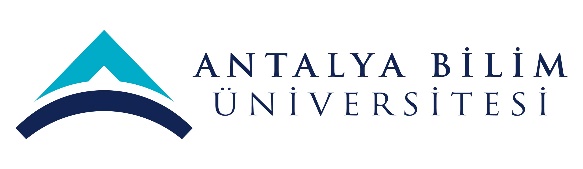 AKTS DERS TANITIM FORMUAKTS DERS TANITIM FORMUAKTS DERS TANITIM FORMUAKTS DERS TANITIM FORMUAKTS DERS TANITIM FORMUAKTS DERS TANITIM FORMUAKTS DERS TANITIM FORMUAKTS DERS TANITIM FORMUAKTS DERS TANITIM FORMUAKTS DERS TANITIM FORMUAKTS DERS TANITIM FORMUAKTS DERS TANITIM FORMUAKTS DERS TANITIM FORMUAKTS DERS TANITIM FORMUAKTS DERS TANITIM FORMUAKTS DERS TANITIM FORMUAKTS DERS TANITIM FORMUAKTS DERS TANITIM FORMUAKTS DERS TANITIM FORMUAKTS DERS TANITIM FORMUAKTS DERS TANITIM FORMUAKTS DERS TANITIM FORMUAKTS DERS TANITIM FORMUAKTS DERS TANITIM FORMUAKTS DERS TANITIM FORMUAKTS DERS TANITIM FORMUAKTS DERS TANITIM FORMUAKTS DERS TANITIM FORMUAKTS DERS TANITIM FORMUAKTS DERS TANITIM FORMUAKTS DERS TANITIM FORMU	I. BÖLÜM (Senato Onayı)	I. BÖLÜM (Senato Onayı)	I. BÖLÜM (Senato Onayı)	I. BÖLÜM (Senato Onayı)	I. BÖLÜM (Senato Onayı)	I. BÖLÜM (Senato Onayı)	I. BÖLÜM (Senato Onayı)	I. BÖLÜM (Senato Onayı)	I. BÖLÜM (Senato Onayı)	I. BÖLÜM (Senato Onayı)	I. BÖLÜM (Senato Onayı)	I. BÖLÜM (Senato Onayı)	I. BÖLÜM (Senato Onayı)	I. BÖLÜM (Senato Onayı)	I. BÖLÜM (Senato Onayı)	I. BÖLÜM (Senato Onayı)	I. BÖLÜM (Senato Onayı)	I. BÖLÜM (Senato Onayı)	I. BÖLÜM (Senato Onayı)	I. BÖLÜM (Senato Onayı)	I. BÖLÜM (Senato Onayı)	I. BÖLÜM (Senato Onayı)	I. BÖLÜM (Senato Onayı)	I. BÖLÜM (Senato Onayı)	I. BÖLÜM (Senato Onayı)	I. BÖLÜM (Senato Onayı)	I. BÖLÜM (Senato Onayı)	I. BÖLÜM (Senato Onayı)	I. BÖLÜM (Senato Onayı)	I. BÖLÜM (Senato Onayı)	I. BÖLÜM (Senato Onayı)	I. BÖLÜM (Senato Onayı)Dersi Açan Fakülte /YOİktisadi ve İdari Bilimler Fakültesiİktisadi ve İdari Bilimler Fakültesiİktisadi ve İdari Bilimler Fakültesiİktisadi ve İdari Bilimler Fakültesiİktisadi ve İdari Bilimler Fakültesiİktisadi ve İdari Bilimler Fakültesiİktisadi ve İdari Bilimler Fakültesiİktisadi ve İdari Bilimler Fakültesiİktisadi ve İdari Bilimler Fakültesiİktisadi ve İdari Bilimler Fakültesiİktisadi ve İdari Bilimler Fakültesiİktisadi ve İdari Bilimler Fakültesiİktisadi ve İdari Bilimler Fakültesiİktisadi ve İdari Bilimler Fakültesiİktisadi ve İdari Bilimler Fakültesiİktisadi ve İdari Bilimler Fakültesiİktisadi ve İdari Bilimler Fakültesiİktisadi ve İdari Bilimler Fakültesiİktisadi ve İdari Bilimler Fakültesiİktisadi ve İdari Bilimler Fakültesiİktisadi ve İdari Bilimler Fakültesiİktisadi ve İdari Bilimler Fakültesiİktisadi ve İdari Bilimler Fakültesiİktisadi ve İdari Bilimler Fakültesiİktisadi ve İdari Bilimler Fakültesiİktisadi ve İdari Bilimler Fakültesiİktisadi ve İdari Bilimler Fakültesiİktisadi ve İdari Bilimler Fakültesiİktisadi ve İdari Bilimler Fakültesiİktisadi ve İdari Bilimler Fakültesiİktisadi ve İdari Bilimler FakültesiDersi Açan BölümSiyaset Bilimi ve Uluslararası İlişkilerSiyaset Bilimi ve Uluslararası İlişkilerSiyaset Bilimi ve Uluslararası İlişkilerSiyaset Bilimi ve Uluslararası İlişkilerSiyaset Bilimi ve Uluslararası İlişkilerSiyaset Bilimi ve Uluslararası İlişkilerSiyaset Bilimi ve Uluslararası İlişkilerSiyaset Bilimi ve Uluslararası İlişkilerSiyaset Bilimi ve Uluslararası İlişkilerSiyaset Bilimi ve Uluslararası İlişkilerSiyaset Bilimi ve Uluslararası İlişkilerSiyaset Bilimi ve Uluslararası İlişkilerSiyaset Bilimi ve Uluslararası İlişkilerSiyaset Bilimi ve Uluslararası İlişkilerSiyaset Bilimi ve Uluslararası İlişkilerSiyaset Bilimi ve Uluslararası İlişkilerSiyaset Bilimi ve Uluslararası İlişkilerSiyaset Bilimi ve Uluslararası İlişkilerSiyaset Bilimi ve Uluslararası İlişkilerSiyaset Bilimi ve Uluslararası İlişkilerSiyaset Bilimi ve Uluslararası İlişkilerSiyaset Bilimi ve Uluslararası İlişkilerSiyaset Bilimi ve Uluslararası İlişkilerSiyaset Bilimi ve Uluslararası İlişkilerSiyaset Bilimi ve Uluslararası İlişkilerSiyaset Bilimi ve Uluslararası İlişkilerSiyaset Bilimi ve Uluslararası İlişkilerSiyaset Bilimi ve Uluslararası İlişkilerSiyaset Bilimi ve Uluslararası İlişkilerSiyaset Bilimi ve Uluslararası İlişkilerSiyaset Bilimi ve Uluslararası İlişkilerDersi Alan Program (lar)BA, Siyaset Bilimi ve Uluslararsı İlişkilerBA, Siyaset Bilimi ve Uluslararsı İlişkilerBA, Siyaset Bilimi ve Uluslararsı İlişkilerBA, Siyaset Bilimi ve Uluslararsı İlişkilerBA, Siyaset Bilimi ve Uluslararsı İlişkilerBA, Siyaset Bilimi ve Uluslararsı İlişkilerBA, Siyaset Bilimi ve Uluslararsı İlişkilerBA, Siyaset Bilimi ve Uluslararsı İlişkilerBA, Siyaset Bilimi ve Uluslararsı İlişkilerBA, Siyaset Bilimi ve Uluslararsı İlişkilerBA, Siyaset Bilimi ve Uluslararsı İlişkilerBA, Siyaset Bilimi ve Uluslararsı İlişkilerBA, Siyaset Bilimi ve Uluslararsı İlişkilerMecburi dersMecburi dersMecburi dersMecburi dersMecburi dersMecburi dersMecburi dersMecburi dersMecburi dersMecburi dersMecburi dersMecburi dersMecburi dersMecburi dersMecburi dersMecburi dersMecburi dersMecburi dersDersi Alan Program (lar)Tüm diğer bölümlerTüm diğer bölümlerTüm diğer bölümlerTüm diğer bölümlerTüm diğer bölümlerTüm diğer bölümlerTüm diğer bölümlerTüm diğer bölümlerTüm diğer bölümlerTüm diğer bölümlerTüm diğer bölümlerTüm diğer bölümlerTüm diğer bölümlerAlan-dışı seçmeli dersAlan-dışı seçmeli dersAlan-dışı seçmeli dersAlan-dışı seçmeli dersAlan-dışı seçmeli dersAlan-dışı seçmeli dersAlan-dışı seçmeli dersAlan-dışı seçmeli dersAlan-dışı seçmeli dersAlan-dışı seçmeli dersAlan-dışı seçmeli dersAlan-dışı seçmeli dersAlan-dışı seçmeli dersAlan-dışı seçmeli dersAlan-dışı seçmeli dersAlan-dışı seçmeli dersAlan-dışı seçmeli dersAlan-dışı seçmeli dersDersi Alan Program (lar)Ders Kodu POLS 327POLS 327POLS 327POLS 327POLS 327POLS 327POLS 327POLS 327POLS 327POLS 327POLS 327POLS 327POLS 327POLS 327POLS 327POLS 327POLS 327POLS 327POLS 327POLS 327POLS 327POLS 327POLS 327POLS 327POLS 327POLS 327POLS 327POLS 327POLS 327POLS 327POLS 327Ders AdıKartşılaştırmalı DemokrasiKartşılaştırmalı DemokrasiKartşılaştırmalı DemokrasiKartşılaştırmalı DemokrasiKartşılaştırmalı DemokrasiKartşılaştırmalı DemokrasiKartşılaştırmalı DemokrasiKartşılaştırmalı DemokrasiKartşılaştırmalı DemokrasiKartşılaştırmalı DemokrasiKartşılaştırmalı DemokrasiKartşılaştırmalı DemokrasiKartşılaştırmalı DemokrasiKartşılaştırmalı DemokrasiKartşılaştırmalı DemokrasiKartşılaştırmalı DemokrasiKartşılaştırmalı DemokrasiKartşılaştırmalı DemokrasiKartşılaştırmalı DemokrasiKartşılaştırmalı DemokrasiKartşılaştırmalı DemokrasiKartşılaştırmalı DemokrasiKartşılaştırmalı DemokrasiKartşılaştırmalı DemokrasiKartşılaştırmalı DemokrasiKartşılaştırmalı DemokrasiKartşılaştırmalı DemokrasiKartşılaştırmalı DemokrasiKartşılaştırmalı DemokrasiKartşılaştırmalı DemokrasiKartşılaştırmalı DemokrasiÖğretim dili İngilizceİngilizceİngilizceİngilizceİngilizceİngilizceİngilizceİngilizceİngilizceİngilizceİngilizceİngilizceİngilizceİngilizceİngilizceİngilizceİngilizceİngilizceİngilizceİngilizceİngilizceİngilizceİngilizceİngilizceİngilizceİngilizceİngilizceİngilizceİngilizceİngilizceİngilizceDers TürüDers SeviyesiLisansLisansLisansLisansLisansLisansLisansLisansLisansLisansLisansLisansLisansLisansLisansLisansLisansLisansLisansLisansLisansLisansLisansLisansLisansLisansLisansLisansLisansLisansLisansHaftalık Ders SaatiDers: 3Ders: 3Ders: 3Ders: 3Ders: 3Ders: 3Lab: Lab: Lab: Lab: UygulamaUygulamaUygulamaUygulamaUygulamaUygulamaUygulamaUygulamaDiğer: Diğer: Diğer: Diğer: Diğer: Diğer: Diğer: Diğer: Diğer: Diğer: Diğer: Diğer: Diğer: AKTS Kredisi5555555555555555555555555555555Notlandırma TürüHarf notuHarf notuHarf notuHarf notuHarf notuHarf notuHarf notuHarf notuHarf notuHarf notuHarf notuHarf notuHarf notuHarf notuHarf notuHarf notuHarf notuHarf notuHarf notuHarf notuHarf notuHarf notuHarf notuHarf notuHarf notuHarf notuHarf notuHarf notuHarf notuHarf notuHarf notuÖn koşul/larYan koşul/larKayıt KısıtlamasıDersin Amacı Bu ders demokrasi ve demokratikleşme teorilerini karşılaştırmalı olarak tartışır.Bu amaçla, önce, demokratik rejimlerin kurumları ve normları ile alakalı öne sürülen teoriler sunulur. Öğrenciler, farklı vaka çalışmalarını, bu teorik çerçeve içerisinde tartışır ve değerlendirir. Derste, konu ile alakalı, hem niteliksel hem niceliksel araştırma yöntemleri ile yapılmış çalışmalar sunulur.  Bu ders demokrasi ve demokratikleşme teorilerini karşılaştırmalı olarak tartışır.Bu amaçla, önce, demokratik rejimlerin kurumları ve normları ile alakalı öne sürülen teoriler sunulur. Öğrenciler, farklı vaka çalışmalarını, bu teorik çerçeve içerisinde tartışır ve değerlendirir. Derste, konu ile alakalı, hem niteliksel hem niceliksel araştırma yöntemleri ile yapılmış çalışmalar sunulur.  Bu ders demokrasi ve demokratikleşme teorilerini karşılaştırmalı olarak tartışır.Bu amaçla, önce, demokratik rejimlerin kurumları ve normları ile alakalı öne sürülen teoriler sunulur. Öğrenciler, farklı vaka çalışmalarını, bu teorik çerçeve içerisinde tartışır ve değerlendirir. Derste, konu ile alakalı, hem niteliksel hem niceliksel araştırma yöntemleri ile yapılmış çalışmalar sunulur.  Bu ders demokrasi ve demokratikleşme teorilerini karşılaştırmalı olarak tartışır.Bu amaçla, önce, demokratik rejimlerin kurumları ve normları ile alakalı öne sürülen teoriler sunulur. Öğrenciler, farklı vaka çalışmalarını, bu teorik çerçeve içerisinde tartışır ve değerlendirir. Derste, konu ile alakalı, hem niteliksel hem niceliksel araştırma yöntemleri ile yapılmış çalışmalar sunulur.  Bu ders demokrasi ve demokratikleşme teorilerini karşılaştırmalı olarak tartışır.Bu amaçla, önce, demokratik rejimlerin kurumları ve normları ile alakalı öne sürülen teoriler sunulur. Öğrenciler, farklı vaka çalışmalarını, bu teorik çerçeve içerisinde tartışır ve değerlendirir. Derste, konu ile alakalı, hem niteliksel hem niceliksel araştırma yöntemleri ile yapılmış çalışmalar sunulur.  Bu ders demokrasi ve demokratikleşme teorilerini karşılaştırmalı olarak tartışır.Bu amaçla, önce, demokratik rejimlerin kurumları ve normları ile alakalı öne sürülen teoriler sunulur. Öğrenciler, farklı vaka çalışmalarını, bu teorik çerçeve içerisinde tartışır ve değerlendirir. Derste, konu ile alakalı, hem niteliksel hem niceliksel araştırma yöntemleri ile yapılmış çalışmalar sunulur.  Bu ders demokrasi ve demokratikleşme teorilerini karşılaştırmalı olarak tartışır.Bu amaçla, önce, demokratik rejimlerin kurumları ve normları ile alakalı öne sürülen teoriler sunulur. Öğrenciler, farklı vaka çalışmalarını, bu teorik çerçeve içerisinde tartışır ve değerlendirir. Derste, konu ile alakalı, hem niteliksel hem niceliksel araştırma yöntemleri ile yapılmış çalışmalar sunulur.  Bu ders demokrasi ve demokratikleşme teorilerini karşılaştırmalı olarak tartışır.Bu amaçla, önce, demokratik rejimlerin kurumları ve normları ile alakalı öne sürülen teoriler sunulur. Öğrenciler, farklı vaka çalışmalarını, bu teorik çerçeve içerisinde tartışır ve değerlendirir. Derste, konu ile alakalı, hem niteliksel hem niceliksel araştırma yöntemleri ile yapılmış çalışmalar sunulur.  Bu ders demokrasi ve demokratikleşme teorilerini karşılaştırmalı olarak tartışır.Bu amaçla, önce, demokratik rejimlerin kurumları ve normları ile alakalı öne sürülen teoriler sunulur. Öğrenciler, farklı vaka çalışmalarını, bu teorik çerçeve içerisinde tartışır ve değerlendirir. Derste, konu ile alakalı, hem niteliksel hem niceliksel araştırma yöntemleri ile yapılmış çalışmalar sunulur.  Bu ders demokrasi ve demokratikleşme teorilerini karşılaştırmalı olarak tartışır.Bu amaçla, önce, demokratik rejimlerin kurumları ve normları ile alakalı öne sürülen teoriler sunulur. Öğrenciler, farklı vaka çalışmalarını, bu teorik çerçeve içerisinde tartışır ve değerlendirir. Derste, konu ile alakalı, hem niteliksel hem niceliksel araştırma yöntemleri ile yapılmış çalışmalar sunulur.  Bu ders demokrasi ve demokratikleşme teorilerini karşılaştırmalı olarak tartışır.Bu amaçla, önce, demokratik rejimlerin kurumları ve normları ile alakalı öne sürülen teoriler sunulur. Öğrenciler, farklı vaka çalışmalarını, bu teorik çerçeve içerisinde tartışır ve değerlendirir. Derste, konu ile alakalı, hem niteliksel hem niceliksel araştırma yöntemleri ile yapılmış çalışmalar sunulur.  Bu ders demokrasi ve demokratikleşme teorilerini karşılaştırmalı olarak tartışır.Bu amaçla, önce, demokratik rejimlerin kurumları ve normları ile alakalı öne sürülen teoriler sunulur. Öğrenciler, farklı vaka çalışmalarını, bu teorik çerçeve içerisinde tartışır ve değerlendirir. Derste, konu ile alakalı, hem niteliksel hem niceliksel araştırma yöntemleri ile yapılmış çalışmalar sunulur.  Bu ders demokrasi ve demokratikleşme teorilerini karşılaştırmalı olarak tartışır.Bu amaçla, önce, demokratik rejimlerin kurumları ve normları ile alakalı öne sürülen teoriler sunulur. Öğrenciler, farklı vaka çalışmalarını, bu teorik çerçeve içerisinde tartışır ve değerlendirir. Derste, konu ile alakalı, hem niteliksel hem niceliksel araştırma yöntemleri ile yapılmış çalışmalar sunulur.  Bu ders demokrasi ve demokratikleşme teorilerini karşılaştırmalı olarak tartışır.Bu amaçla, önce, demokratik rejimlerin kurumları ve normları ile alakalı öne sürülen teoriler sunulur. Öğrenciler, farklı vaka çalışmalarını, bu teorik çerçeve içerisinde tartışır ve değerlendirir. Derste, konu ile alakalı, hem niteliksel hem niceliksel araştırma yöntemleri ile yapılmış çalışmalar sunulur.  Bu ders demokrasi ve demokratikleşme teorilerini karşılaştırmalı olarak tartışır.Bu amaçla, önce, demokratik rejimlerin kurumları ve normları ile alakalı öne sürülen teoriler sunulur. Öğrenciler, farklı vaka çalışmalarını, bu teorik çerçeve içerisinde tartışır ve değerlendirir. Derste, konu ile alakalı, hem niteliksel hem niceliksel araştırma yöntemleri ile yapılmış çalışmalar sunulur.  Bu ders demokrasi ve demokratikleşme teorilerini karşılaştırmalı olarak tartışır.Bu amaçla, önce, demokratik rejimlerin kurumları ve normları ile alakalı öne sürülen teoriler sunulur. Öğrenciler, farklı vaka çalışmalarını, bu teorik çerçeve içerisinde tartışır ve değerlendirir. Derste, konu ile alakalı, hem niteliksel hem niceliksel araştırma yöntemleri ile yapılmış çalışmalar sunulur.  Bu ders demokrasi ve demokratikleşme teorilerini karşılaştırmalı olarak tartışır.Bu amaçla, önce, demokratik rejimlerin kurumları ve normları ile alakalı öne sürülen teoriler sunulur. Öğrenciler, farklı vaka çalışmalarını, bu teorik çerçeve içerisinde tartışır ve değerlendirir. Derste, konu ile alakalı, hem niteliksel hem niceliksel araştırma yöntemleri ile yapılmış çalışmalar sunulur.  Bu ders demokrasi ve demokratikleşme teorilerini karşılaştırmalı olarak tartışır.Bu amaçla, önce, demokratik rejimlerin kurumları ve normları ile alakalı öne sürülen teoriler sunulur. Öğrenciler, farklı vaka çalışmalarını, bu teorik çerçeve içerisinde tartışır ve değerlendirir. Derste, konu ile alakalı, hem niteliksel hem niceliksel araştırma yöntemleri ile yapılmış çalışmalar sunulur.  Bu ders demokrasi ve demokratikleşme teorilerini karşılaştırmalı olarak tartışır.Bu amaçla, önce, demokratik rejimlerin kurumları ve normları ile alakalı öne sürülen teoriler sunulur. Öğrenciler, farklı vaka çalışmalarını, bu teorik çerçeve içerisinde tartışır ve değerlendirir. Derste, konu ile alakalı, hem niteliksel hem niceliksel araştırma yöntemleri ile yapılmış çalışmalar sunulur.  Bu ders demokrasi ve demokratikleşme teorilerini karşılaştırmalı olarak tartışır.Bu amaçla, önce, demokratik rejimlerin kurumları ve normları ile alakalı öne sürülen teoriler sunulur. Öğrenciler, farklı vaka çalışmalarını, bu teorik çerçeve içerisinde tartışır ve değerlendirir. Derste, konu ile alakalı, hem niteliksel hem niceliksel araştırma yöntemleri ile yapılmış çalışmalar sunulur.  Bu ders demokrasi ve demokratikleşme teorilerini karşılaştırmalı olarak tartışır.Bu amaçla, önce, demokratik rejimlerin kurumları ve normları ile alakalı öne sürülen teoriler sunulur. Öğrenciler, farklı vaka çalışmalarını, bu teorik çerçeve içerisinde tartışır ve değerlendirir. Derste, konu ile alakalı, hem niteliksel hem niceliksel araştırma yöntemleri ile yapılmış çalışmalar sunulur.  Bu ders demokrasi ve demokratikleşme teorilerini karşılaştırmalı olarak tartışır.Bu amaçla, önce, demokratik rejimlerin kurumları ve normları ile alakalı öne sürülen teoriler sunulur. Öğrenciler, farklı vaka çalışmalarını, bu teorik çerçeve içerisinde tartışır ve değerlendirir. Derste, konu ile alakalı, hem niteliksel hem niceliksel araştırma yöntemleri ile yapılmış çalışmalar sunulur.  Bu ders demokrasi ve demokratikleşme teorilerini karşılaştırmalı olarak tartışır.Bu amaçla, önce, demokratik rejimlerin kurumları ve normları ile alakalı öne sürülen teoriler sunulur. Öğrenciler, farklı vaka çalışmalarını, bu teorik çerçeve içerisinde tartışır ve değerlendirir. Derste, konu ile alakalı, hem niteliksel hem niceliksel araştırma yöntemleri ile yapılmış çalışmalar sunulur.  Bu ders demokrasi ve demokratikleşme teorilerini karşılaştırmalı olarak tartışır.Bu amaçla, önce, demokratik rejimlerin kurumları ve normları ile alakalı öne sürülen teoriler sunulur. Öğrenciler, farklı vaka çalışmalarını, bu teorik çerçeve içerisinde tartışır ve değerlendirir. Derste, konu ile alakalı, hem niteliksel hem niceliksel araştırma yöntemleri ile yapılmış çalışmalar sunulur.  Bu ders demokrasi ve demokratikleşme teorilerini karşılaştırmalı olarak tartışır.Bu amaçla, önce, demokratik rejimlerin kurumları ve normları ile alakalı öne sürülen teoriler sunulur. Öğrenciler, farklı vaka çalışmalarını, bu teorik çerçeve içerisinde tartışır ve değerlendirir. Derste, konu ile alakalı, hem niteliksel hem niceliksel araştırma yöntemleri ile yapılmış çalışmalar sunulur.  Bu ders demokrasi ve demokratikleşme teorilerini karşılaştırmalı olarak tartışır.Bu amaçla, önce, demokratik rejimlerin kurumları ve normları ile alakalı öne sürülen teoriler sunulur. Öğrenciler, farklı vaka çalışmalarını, bu teorik çerçeve içerisinde tartışır ve değerlendirir. Derste, konu ile alakalı, hem niteliksel hem niceliksel araştırma yöntemleri ile yapılmış çalışmalar sunulur.  Bu ders demokrasi ve demokratikleşme teorilerini karşılaştırmalı olarak tartışır.Bu amaçla, önce, demokratik rejimlerin kurumları ve normları ile alakalı öne sürülen teoriler sunulur. Öğrenciler, farklı vaka çalışmalarını, bu teorik çerçeve içerisinde tartışır ve değerlendirir. Derste, konu ile alakalı, hem niteliksel hem niceliksel araştırma yöntemleri ile yapılmış çalışmalar sunulur.  Bu ders demokrasi ve demokratikleşme teorilerini karşılaştırmalı olarak tartışır.Bu amaçla, önce, demokratik rejimlerin kurumları ve normları ile alakalı öne sürülen teoriler sunulur. Öğrenciler, farklı vaka çalışmalarını, bu teorik çerçeve içerisinde tartışır ve değerlendirir. Derste, konu ile alakalı, hem niteliksel hem niceliksel araştırma yöntemleri ile yapılmış çalışmalar sunulur.  Bu ders demokrasi ve demokratikleşme teorilerini karşılaştırmalı olarak tartışır.Bu amaçla, önce, demokratik rejimlerin kurumları ve normları ile alakalı öne sürülen teoriler sunulur. Öğrenciler, farklı vaka çalışmalarını, bu teorik çerçeve içerisinde tartışır ve değerlendirir. Derste, konu ile alakalı, hem niteliksel hem niceliksel araştırma yöntemleri ile yapılmış çalışmalar sunulur.  Bu ders demokrasi ve demokratikleşme teorilerini karşılaştırmalı olarak tartışır.Bu amaçla, önce, demokratik rejimlerin kurumları ve normları ile alakalı öne sürülen teoriler sunulur. Öğrenciler, farklı vaka çalışmalarını, bu teorik çerçeve içerisinde tartışır ve değerlendirir. Derste, konu ile alakalı, hem niteliksel hem niceliksel araştırma yöntemleri ile yapılmış çalışmalar sunulur.  Bu ders demokrasi ve demokratikleşme teorilerini karşılaştırmalı olarak tartışır.Bu amaçla, önce, demokratik rejimlerin kurumları ve normları ile alakalı öne sürülen teoriler sunulur. Öğrenciler, farklı vaka çalışmalarını, bu teorik çerçeve içerisinde tartışır ve değerlendirir. Derste, konu ile alakalı, hem niteliksel hem niceliksel araştırma yöntemleri ile yapılmış çalışmalar sunulur.  Ders İçeriği Bu ders demokrasi ve demokratikleşme konularında tartışılan teorileri analiz eder . Bu amaçla, farklı vaka çalışmaları ve farklı yöntemlerle yapılmış araştırmalar incelenir.Bu ders demokrasi ve demokratikleşme konularında tartışılan teorileri analiz eder . Bu amaçla, farklı vaka çalışmaları ve farklı yöntemlerle yapılmış araştırmalar incelenir.Bu ders demokrasi ve demokratikleşme konularında tartışılan teorileri analiz eder . Bu amaçla, farklı vaka çalışmaları ve farklı yöntemlerle yapılmış araştırmalar incelenir.Bu ders demokrasi ve demokratikleşme konularında tartışılan teorileri analiz eder . Bu amaçla, farklı vaka çalışmaları ve farklı yöntemlerle yapılmış araştırmalar incelenir.Bu ders demokrasi ve demokratikleşme konularında tartışılan teorileri analiz eder . Bu amaçla, farklı vaka çalışmaları ve farklı yöntemlerle yapılmış araştırmalar incelenir.Bu ders demokrasi ve demokratikleşme konularında tartışılan teorileri analiz eder . Bu amaçla, farklı vaka çalışmaları ve farklı yöntemlerle yapılmış araştırmalar incelenir.Bu ders demokrasi ve demokratikleşme konularında tartışılan teorileri analiz eder . Bu amaçla, farklı vaka çalışmaları ve farklı yöntemlerle yapılmış araştırmalar incelenir.Bu ders demokrasi ve demokratikleşme konularında tartışılan teorileri analiz eder . Bu amaçla, farklı vaka çalışmaları ve farklı yöntemlerle yapılmış araştırmalar incelenir.Bu ders demokrasi ve demokratikleşme konularında tartışılan teorileri analiz eder . Bu amaçla, farklı vaka çalışmaları ve farklı yöntemlerle yapılmış araştırmalar incelenir.Bu ders demokrasi ve demokratikleşme konularında tartışılan teorileri analiz eder . Bu amaçla, farklı vaka çalışmaları ve farklı yöntemlerle yapılmış araştırmalar incelenir.Bu ders demokrasi ve demokratikleşme konularında tartışılan teorileri analiz eder . Bu amaçla, farklı vaka çalışmaları ve farklı yöntemlerle yapılmış araştırmalar incelenir.Bu ders demokrasi ve demokratikleşme konularında tartışılan teorileri analiz eder . Bu amaçla, farklı vaka çalışmaları ve farklı yöntemlerle yapılmış araştırmalar incelenir.Bu ders demokrasi ve demokratikleşme konularında tartışılan teorileri analiz eder . Bu amaçla, farklı vaka çalışmaları ve farklı yöntemlerle yapılmış araştırmalar incelenir.Bu ders demokrasi ve demokratikleşme konularında tartışılan teorileri analiz eder . Bu amaçla, farklı vaka çalışmaları ve farklı yöntemlerle yapılmış araştırmalar incelenir.Bu ders demokrasi ve demokratikleşme konularında tartışılan teorileri analiz eder . Bu amaçla, farklı vaka çalışmaları ve farklı yöntemlerle yapılmış araştırmalar incelenir.Bu ders demokrasi ve demokratikleşme konularında tartışılan teorileri analiz eder . Bu amaçla, farklı vaka çalışmaları ve farklı yöntemlerle yapılmış araştırmalar incelenir.Bu ders demokrasi ve demokratikleşme konularında tartışılan teorileri analiz eder . Bu amaçla, farklı vaka çalışmaları ve farklı yöntemlerle yapılmış araştırmalar incelenir.Bu ders demokrasi ve demokratikleşme konularında tartışılan teorileri analiz eder . Bu amaçla, farklı vaka çalışmaları ve farklı yöntemlerle yapılmış araştırmalar incelenir.Bu ders demokrasi ve demokratikleşme konularında tartışılan teorileri analiz eder . Bu amaçla, farklı vaka çalışmaları ve farklı yöntemlerle yapılmış araştırmalar incelenir.Bu ders demokrasi ve demokratikleşme konularında tartışılan teorileri analiz eder . Bu amaçla, farklı vaka çalışmaları ve farklı yöntemlerle yapılmış araştırmalar incelenir.Bu ders demokrasi ve demokratikleşme konularında tartışılan teorileri analiz eder . Bu amaçla, farklı vaka çalışmaları ve farklı yöntemlerle yapılmış araştırmalar incelenir.Bu ders demokrasi ve demokratikleşme konularında tartışılan teorileri analiz eder . Bu amaçla, farklı vaka çalışmaları ve farklı yöntemlerle yapılmış araştırmalar incelenir.Bu ders demokrasi ve demokratikleşme konularında tartışılan teorileri analiz eder . Bu amaçla, farklı vaka çalışmaları ve farklı yöntemlerle yapılmış araştırmalar incelenir.Bu ders demokrasi ve demokratikleşme konularında tartışılan teorileri analiz eder . Bu amaçla, farklı vaka çalışmaları ve farklı yöntemlerle yapılmış araştırmalar incelenir.Bu ders demokrasi ve demokratikleşme konularında tartışılan teorileri analiz eder . Bu amaçla, farklı vaka çalışmaları ve farklı yöntemlerle yapılmış araştırmalar incelenir.Bu ders demokrasi ve demokratikleşme konularında tartışılan teorileri analiz eder . Bu amaçla, farklı vaka çalışmaları ve farklı yöntemlerle yapılmış araştırmalar incelenir.Bu ders demokrasi ve demokratikleşme konularında tartışılan teorileri analiz eder . Bu amaçla, farklı vaka çalışmaları ve farklı yöntemlerle yapılmış araştırmalar incelenir.Bu ders demokrasi ve demokratikleşme konularında tartışılan teorileri analiz eder . Bu amaçla, farklı vaka çalışmaları ve farklı yöntemlerle yapılmış araştırmalar incelenir.Bu ders demokrasi ve demokratikleşme konularında tartışılan teorileri analiz eder . Bu amaçla, farklı vaka çalışmaları ve farklı yöntemlerle yapılmış araştırmalar incelenir.Bu ders demokrasi ve demokratikleşme konularında tartışılan teorileri analiz eder . Bu amaçla, farklı vaka çalışmaları ve farklı yöntemlerle yapılmış araştırmalar incelenir.Bu ders demokrasi ve demokratikleşme konularında tartışılan teorileri analiz eder . Bu amaçla, farklı vaka çalışmaları ve farklı yöntemlerle yapılmış araştırmalar incelenir.Öğrenim Çıktıları ÖÇ1ÖÇ1Demokrasi ve demokratikleşme konularında öne sürülen teorileri açıklamakDemokratik rejimlerin kurum ve normlarını ayırt etmekRekabetçi otoriter sistemler veya hibrit rejimler gibi demokratik ve demokratik olmayan rejimler arasında kalan rejimleri açıklamak Farklı vaka çalışmalarını ve farklı araştırma yöntemlerini listelemek Sınıf içi tartışmaları, katılımcı davranış ile desteklemek Etkin iletişim bilgilerine sahip olmak Demokrasi ve demokratikleşme konularında öne sürülen teorileri açıklamakDemokratik rejimlerin kurum ve normlarını ayırt etmekRekabetçi otoriter sistemler veya hibrit rejimler gibi demokratik ve demokratik olmayan rejimler arasında kalan rejimleri açıklamak Farklı vaka çalışmalarını ve farklı araştırma yöntemlerini listelemek Sınıf içi tartışmaları, katılımcı davranış ile desteklemek Etkin iletişim bilgilerine sahip olmak Demokrasi ve demokratikleşme konularında öne sürülen teorileri açıklamakDemokratik rejimlerin kurum ve normlarını ayırt etmekRekabetçi otoriter sistemler veya hibrit rejimler gibi demokratik ve demokratik olmayan rejimler arasında kalan rejimleri açıklamak Farklı vaka çalışmalarını ve farklı araştırma yöntemlerini listelemek Sınıf içi tartışmaları, katılımcı davranış ile desteklemek Etkin iletişim bilgilerine sahip olmak Demokrasi ve demokratikleşme konularında öne sürülen teorileri açıklamakDemokratik rejimlerin kurum ve normlarını ayırt etmekRekabetçi otoriter sistemler veya hibrit rejimler gibi demokratik ve demokratik olmayan rejimler arasında kalan rejimleri açıklamak Farklı vaka çalışmalarını ve farklı araştırma yöntemlerini listelemek Sınıf içi tartışmaları, katılımcı davranış ile desteklemek Etkin iletişim bilgilerine sahip olmak Demokrasi ve demokratikleşme konularında öne sürülen teorileri açıklamakDemokratik rejimlerin kurum ve normlarını ayırt etmekRekabetçi otoriter sistemler veya hibrit rejimler gibi demokratik ve demokratik olmayan rejimler arasında kalan rejimleri açıklamak Farklı vaka çalışmalarını ve farklı araştırma yöntemlerini listelemek Sınıf içi tartışmaları, katılımcı davranış ile desteklemek Etkin iletişim bilgilerine sahip olmak Demokrasi ve demokratikleşme konularında öne sürülen teorileri açıklamakDemokratik rejimlerin kurum ve normlarını ayırt etmekRekabetçi otoriter sistemler veya hibrit rejimler gibi demokratik ve demokratik olmayan rejimler arasında kalan rejimleri açıklamak Farklı vaka çalışmalarını ve farklı araştırma yöntemlerini listelemek Sınıf içi tartışmaları, katılımcı davranış ile desteklemek Etkin iletişim bilgilerine sahip olmak Demokrasi ve demokratikleşme konularında öne sürülen teorileri açıklamakDemokratik rejimlerin kurum ve normlarını ayırt etmekRekabetçi otoriter sistemler veya hibrit rejimler gibi demokratik ve demokratik olmayan rejimler arasında kalan rejimleri açıklamak Farklı vaka çalışmalarını ve farklı araştırma yöntemlerini listelemek Sınıf içi tartışmaları, katılımcı davranış ile desteklemek Etkin iletişim bilgilerine sahip olmak Demokrasi ve demokratikleşme konularında öne sürülen teorileri açıklamakDemokratik rejimlerin kurum ve normlarını ayırt etmekRekabetçi otoriter sistemler veya hibrit rejimler gibi demokratik ve demokratik olmayan rejimler arasında kalan rejimleri açıklamak Farklı vaka çalışmalarını ve farklı araştırma yöntemlerini listelemek Sınıf içi tartışmaları, katılımcı davranış ile desteklemek Etkin iletişim bilgilerine sahip olmak Demokrasi ve demokratikleşme konularında öne sürülen teorileri açıklamakDemokratik rejimlerin kurum ve normlarını ayırt etmekRekabetçi otoriter sistemler veya hibrit rejimler gibi demokratik ve demokratik olmayan rejimler arasında kalan rejimleri açıklamak Farklı vaka çalışmalarını ve farklı araştırma yöntemlerini listelemek Sınıf içi tartışmaları, katılımcı davranış ile desteklemek Etkin iletişim bilgilerine sahip olmak Demokrasi ve demokratikleşme konularında öne sürülen teorileri açıklamakDemokratik rejimlerin kurum ve normlarını ayırt etmekRekabetçi otoriter sistemler veya hibrit rejimler gibi demokratik ve demokratik olmayan rejimler arasında kalan rejimleri açıklamak Farklı vaka çalışmalarını ve farklı araştırma yöntemlerini listelemek Sınıf içi tartışmaları, katılımcı davranış ile desteklemek Etkin iletişim bilgilerine sahip olmak Demokrasi ve demokratikleşme konularında öne sürülen teorileri açıklamakDemokratik rejimlerin kurum ve normlarını ayırt etmekRekabetçi otoriter sistemler veya hibrit rejimler gibi demokratik ve demokratik olmayan rejimler arasında kalan rejimleri açıklamak Farklı vaka çalışmalarını ve farklı araştırma yöntemlerini listelemek Sınıf içi tartışmaları, katılımcı davranış ile desteklemek Etkin iletişim bilgilerine sahip olmak Demokrasi ve demokratikleşme konularında öne sürülen teorileri açıklamakDemokratik rejimlerin kurum ve normlarını ayırt etmekRekabetçi otoriter sistemler veya hibrit rejimler gibi demokratik ve demokratik olmayan rejimler arasında kalan rejimleri açıklamak Farklı vaka çalışmalarını ve farklı araştırma yöntemlerini listelemek Sınıf içi tartışmaları, katılımcı davranış ile desteklemek Etkin iletişim bilgilerine sahip olmak Demokrasi ve demokratikleşme konularında öne sürülen teorileri açıklamakDemokratik rejimlerin kurum ve normlarını ayırt etmekRekabetçi otoriter sistemler veya hibrit rejimler gibi demokratik ve demokratik olmayan rejimler arasında kalan rejimleri açıklamak Farklı vaka çalışmalarını ve farklı araştırma yöntemlerini listelemek Sınıf içi tartışmaları, katılımcı davranış ile desteklemek Etkin iletişim bilgilerine sahip olmak Demokrasi ve demokratikleşme konularında öne sürülen teorileri açıklamakDemokratik rejimlerin kurum ve normlarını ayırt etmekRekabetçi otoriter sistemler veya hibrit rejimler gibi demokratik ve demokratik olmayan rejimler arasında kalan rejimleri açıklamak Farklı vaka çalışmalarını ve farklı araştırma yöntemlerini listelemek Sınıf içi tartışmaları, katılımcı davranış ile desteklemek Etkin iletişim bilgilerine sahip olmak Demokrasi ve demokratikleşme konularında öne sürülen teorileri açıklamakDemokratik rejimlerin kurum ve normlarını ayırt etmekRekabetçi otoriter sistemler veya hibrit rejimler gibi demokratik ve demokratik olmayan rejimler arasında kalan rejimleri açıklamak Farklı vaka çalışmalarını ve farklı araştırma yöntemlerini listelemek Sınıf içi tartışmaları, katılımcı davranış ile desteklemek Etkin iletişim bilgilerine sahip olmak Demokrasi ve demokratikleşme konularında öne sürülen teorileri açıklamakDemokratik rejimlerin kurum ve normlarını ayırt etmekRekabetçi otoriter sistemler veya hibrit rejimler gibi demokratik ve demokratik olmayan rejimler arasında kalan rejimleri açıklamak Farklı vaka çalışmalarını ve farklı araştırma yöntemlerini listelemek Sınıf içi tartışmaları, katılımcı davranış ile desteklemek Etkin iletişim bilgilerine sahip olmak Demokrasi ve demokratikleşme konularında öne sürülen teorileri açıklamakDemokratik rejimlerin kurum ve normlarını ayırt etmekRekabetçi otoriter sistemler veya hibrit rejimler gibi demokratik ve demokratik olmayan rejimler arasında kalan rejimleri açıklamak Farklı vaka çalışmalarını ve farklı araştırma yöntemlerini listelemek Sınıf içi tartışmaları, katılımcı davranış ile desteklemek Etkin iletişim bilgilerine sahip olmak Demokrasi ve demokratikleşme konularında öne sürülen teorileri açıklamakDemokratik rejimlerin kurum ve normlarını ayırt etmekRekabetçi otoriter sistemler veya hibrit rejimler gibi demokratik ve demokratik olmayan rejimler arasında kalan rejimleri açıklamak Farklı vaka çalışmalarını ve farklı araştırma yöntemlerini listelemek Sınıf içi tartışmaları, katılımcı davranış ile desteklemek Etkin iletişim bilgilerine sahip olmak Demokrasi ve demokratikleşme konularında öne sürülen teorileri açıklamakDemokratik rejimlerin kurum ve normlarını ayırt etmekRekabetçi otoriter sistemler veya hibrit rejimler gibi demokratik ve demokratik olmayan rejimler arasında kalan rejimleri açıklamak Farklı vaka çalışmalarını ve farklı araştırma yöntemlerini listelemek Sınıf içi tartışmaları, katılımcı davranış ile desteklemek Etkin iletişim bilgilerine sahip olmak Demokrasi ve demokratikleşme konularında öne sürülen teorileri açıklamakDemokratik rejimlerin kurum ve normlarını ayırt etmekRekabetçi otoriter sistemler veya hibrit rejimler gibi demokratik ve demokratik olmayan rejimler arasında kalan rejimleri açıklamak Farklı vaka çalışmalarını ve farklı araştırma yöntemlerini listelemek Sınıf içi tartışmaları, katılımcı davranış ile desteklemek Etkin iletişim bilgilerine sahip olmak Demokrasi ve demokratikleşme konularında öne sürülen teorileri açıklamakDemokratik rejimlerin kurum ve normlarını ayırt etmekRekabetçi otoriter sistemler veya hibrit rejimler gibi demokratik ve demokratik olmayan rejimler arasında kalan rejimleri açıklamak Farklı vaka çalışmalarını ve farklı araştırma yöntemlerini listelemek Sınıf içi tartışmaları, katılımcı davranış ile desteklemek Etkin iletişim bilgilerine sahip olmak Demokrasi ve demokratikleşme konularında öne sürülen teorileri açıklamakDemokratik rejimlerin kurum ve normlarını ayırt etmekRekabetçi otoriter sistemler veya hibrit rejimler gibi demokratik ve demokratik olmayan rejimler arasında kalan rejimleri açıklamak Farklı vaka çalışmalarını ve farklı araştırma yöntemlerini listelemek Sınıf içi tartışmaları, katılımcı davranış ile desteklemek Etkin iletişim bilgilerine sahip olmak Demokrasi ve demokratikleşme konularında öne sürülen teorileri açıklamakDemokratik rejimlerin kurum ve normlarını ayırt etmekRekabetçi otoriter sistemler veya hibrit rejimler gibi demokratik ve demokratik olmayan rejimler arasında kalan rejimleri açıklamak Farklı vaka çalışmalarını ve farklı araştırma yöntemlerini listelemek Sınıf içi tartışmaları, katılımcı davranış ile desteklemek Etkin iletişim bilgilerine sahip olmak Demokrasi ve demokratikleşme konularında öne sürülen teorileri açıklamakDemokratik rejimlerin kurum ve normlarını ayırt etmekRekabetçi otoriter sistemler veya hibrit rejimler gibi demokratik ve demokratik olmayan rejimler arasında kalan rejimleri açıklamak Farklı vaka çalışmalarını ve farklı araştırma yöntemlerini listelemek Sınıf içi tartışmaları, katılımcı davranış ile desteklemek Etkin iletişim bilgilerine sahip olmak Demokrasi ve demokratikleşme konularında öne sürülen teorileri açıklamakDemokratik rejimlerin kurum ve normlarını ayırt etmekRekabetçi otoriter sistemler veya hibrit rejimler gibi demokratik ve demokratik olmayan rejimler arasında kalan rejimleri açıklamak Farklı vaka çalışmalarını ve farklı araştırma yöntemlerini listelemek Sınıf içi tartışmaları, katılımcı davranış ile desteklemek Etkin iletişim bilgilerine sahip olmak Demokrasi ve demokratikleşme konularında öne sürülen teorileri açıklamakDemokratik rejimlerin kurum ve normlarını ayırt etmekRekabetçi otoriter sistemler veya hibrit rejimler gibi demokratik ve demokratik olmayan rejimler arasında kalan rejimleri açıklamak Farklı vaka çalışmalarını ve farklı araştırma yöntemlerini listelemek Sınıf içi tartışmaları, katılımcı davranış ile desteklemek Etkin iletişim bilgilerine sahip olmak Demokrasi ve demokratikleşme konularında öne sürülen teorileri açıklamakDemokratik rejimlerin kurum ve normlarını ayırt etmekRekabetçi otoriter sistemler veya hibrit rejimler gibi demokratik ve demokratik olmayan rejimler arasında kalan rejimleri açıklamak Farklı vaka çalışmalarını ve farklı araştırma yöntemlerini listelemek Sınıf içi tartışmaları, katılımcı davranış ile desteklemek Etkin iletişim bilgilerine sahip olmak Demokrasi ve demokratikleşme konularında öne sürülen teorileri açıklamakDemokratik rejimlerin kurum ve normlarını ayırt etmekRekabetçi otoriter sistemler veya hibrit rejimler gibi demokratik ve demokratik olmayan rejimler arasında kalan rejimleri açıklamak Farklı vaka çalışmalarını ve farklı araştırma yöntemlerini listelemek Sınıf içi tartışmaları, katılımcı davranış ile desteklemek Etkin iletişim bilgilerine sahip olmak Demokrasi ve demokratikleşme konularında öne sürülen teorileri açıklamakDemokratik rejimlerin kurum ve normlarını ayırt etmekRekabetçi otoriter sistemler veya hibrit rejimler gibi demokratik ve demokratik olmayan rejimler arasında kalan rejimleri açıklamak Farklı vaka çalışmalarını ve farklı araştırma yöntemlerini listelemek Sınıf içi tartışmaları, katılımcı davranış ile desteklemek Etkin iletişim bilgilerine sahip olmak Öğrenim Çıktıları ÖÇ2ÖÇ2Demokrasi ve demokratikleşme konularında öne sürülen teorileri açıklamakDemokratik rejimlerin kurum ve normlarını ayırt etmekRekabetçi otoriter sistemler veya hibrit rejimler gibi demokratik ve demokratik olmayan rejimler arasında kalan rejimleri açıklamak Farklı vaka çalışmalarını ve farklı araştırma yöntemlerini listelemek Sınıf içi tartışmaları, katılımcı davranış ile desteklemek Etkin iletişim bilgilerine sahip olmak Demokrasi ve demokratikleşme konularında öne sürülen teorileri açıklamakDemokratik rejimlerin kurum ve normlarını ayırt etmekRekabetçi otoriter sistemler veya hibrit rejimler gibi demokratik ve demokratik olmayan rejimler arasında kalan rejimleri açıklamak Farklı vaka çalışmalarını ve farklı araştırma yöntemlerini listelemek Sınıf içi tartışmaları, katılımcı davranış ile desteklemek Etkin iletişim bilgilerine sahip olmak Demokrasi ve demokratikleşme konularında öne sürülen teorileri açıklamakDemokratik rejimlerin kurum ve normlarını ayırt etmekRekabetçi otoriter sistemler veya hibrit rejimler gibi demokratik ve demokratik olmayan rejimler arasında kalan rejimleri açıklamak Farklı vaka çalışmalarını ve farklı araştırma yöntemlerini listelemek Sınıf içi tartışmaları, katılımcı davranış ile desteklemek Etkin iletişim bilgilerine sahip olmak Demokrasi ve demokratikleşme konularında öne sürülen teorileri açıklamakDemokratik rejimlerin kurum ve normlarını ayırt etmekRekabetçi otoriter sistemler veya hibrit rejimler gibi demokratik ve demokratik olmayan rejimler arasında kalan rejimleri açıklamak Farklı vaka çalışmalarını ve farklı araştırma yöntemlerini listelemek Sınıf içi tartışmaları, katılımcı davranış ile desteklemek Etkin iletişim bilgilerine sahip olmak Demokrasi ve demokratikleşme konularında öne sürülen teorileri açıklamakDemokratik rejimlerin kurum ve normlarını ayırt etmekRekabetçi otoriter sistemler veya hibrit rejimler gibi demokratik ve demokratik olmayan rejimler arasında kalan rejimleri açıklamak Farklı vaka çalışmalarını ve farklı araştırma yöntemlerini listelemek Sınıf içi tartışmaları, katılımcı davranış ile desteklemek Etkin iletişim bilgilerine sahip olmak Demokrasi ve demokratikleşme konularında öne sürülen teorileri açıklamakDemokratik rejimlerin kurum ve normlarını ayırt etmekRekabetçi otoriter sistemler veya hibrit rejimler gibi demokratik ve demokratik olmayan rejimler arasında kalan rejimleri açıklamak Farklı vaka çalışmalarını ve farklı araştırma yöntemlerini listelemek Sınıf içi tartışmaları, katılımcı davranış ile desteklemek Etkin iletişim bilgilerine sahip olmak Demokrasi ve demokratikleşme konularında öne sürülen teorileri açıklamakDemokratik rejimlerin kurum ve normlarını ayırt etmekRekabetçi otoriter sistemler veya hibrit rejimler gibi demokratik ve demokratik olmayan rejimler arasında kalan rejimleri açıklamak Farklı vaka çalışmalarını ve farklı araştırma yöntemlerini listelemek Sınıf içi tartışmaları, katılımcı davranış ile desteklemek Etkin iletişim bilgilerine sahip olmak Demokrasi ve demokratikleşme konularında öne sürülen teorileri açıklamakDemokratik rejimlerin kurum ve normlarını ayırt etmekRekabetçi otoriter sistemler veya hibrit rejimler gibi demokratik ve demokratik olmayan rejimler arasında kalan rejimleri açıklamak Farklı vaka çalışmalarını ve farklı araştırma yöntemlerini listelemek Sınıf içi tartışmaları, katılımcı davranış ile desteklemek Etkin iletişim bilgilerine sahip olmak Demokrasi ve demokratikleşme konularında öne sürülen teorileri açıklamakDemokratik rejimlerin kurum ve normlarını ayırt etmekRekabetçi otoriter sistemler veya hibrit rejimler gibi demokratik ve demokratik olmayan rejimler arasında kalan rejimleri açıklamak Farklı vaka çalışmalarını ve farklı araştırma yöntemlerini listelemek Sınıf içi tartışmaları, katılımcı davranış ile desteklemek Etkin iletişim bilgilerine sahip olmak Demokrasi ve demokratikleşme konularında öne sürülen teorileri açıklamakDemokratik rejimlerin kurum ve normlarını ayırt etmekRekabetçi otoriter sistemler veya hibrit rejimler gibi demokratik ve demokratik olmayan rejimler arasında kalan rejimleri açıklamak Farklı vaka çalışmalarını ve farklı araştırma yöntemlerini listelemek Sınıf içi tartışmaları, katılımcı davranış ile desteklemek Etkin iletişim bilgilerine sahip olmak Demokrasi ve demokratikleşme konularında öne sürülen teorileri açıklamakDemokratik rejimlerin kurum ve normlarını ayırt etmekRekabetçi otoriter sistemler veya hibrit rejimler gibi demokratik ve demokratik olmayan rejimler arasında kalan rejimleri açıklamak Farklı vaka çalışmalarını ve farklı araştırma yöntemlerini listelemek Sınıf içi tartışmaları, katılımcı davranış ile desteklemek Etkin iletişim bilgilerine sahip olmak Demokrasi ve demokratikleşme konularında öne sürülen teorileri açıklamakDemokratik rejimlerin kurum ve normlarını ayırt etmekRekabetçi otoriter sistemler veya hibrit rejimler gibi demokratik ve demokratik olmayan rejimler arasında kalan rejimleri açıklamak Farklı vaka çalışmalarını ve farklı araştırma yöntemlerini listelemek Sınıf içi tartışmaları, katılımcı davranış ile desteklemek Etkin iletişim bilgilerine sahip olmak Demokrasi ve demokratikleşme konularında öne sürülen teorileri açıklamakDemokratik rejimlerin kurum ve normlarını ayırt etmekRekabetçi otoriter sistemler veya hibrit rejimler gibi demokratik ve demokratik olmayan rejimler arasında kalan rejimleri açıklamak Farklı vaka çalışmalarını ve farklı araştırma yöntemlerini listelemek Sınıf içi tartışmaları, katılımcı davranış ile desteklemek Etkin iletişim bilgilerine sahip olmak Demokrasi ve demokratikleşme konularında öne sürülen teorileri açıklamakDemokratik rejimlerin kurum ve normlarını ayırt etmekRekabetçi otoriter sistemler veya hibrit rejimler gibi demokratik ve demokratik olmayan rejimler arasında kalan rejimleri açıklamak Farklı vaka çalışmalarını ve farklı araştırma yöntemlerini listelemek Sınıf içi tartışmaları, katılımcı davranış ile desteklemek Etkin iletişim bilgilerine sahip olmak Demokrasi ve demokratikleşme konularında öne sürülen teorileri açıklamakDemokratik rejimlerin kurum ve normlarını ayırt etmekRekabetçi otoriter sistemler veya hibrit rejimler gibi demokratik ve demokratik olmayan rejimler arasında kalan rejimleri açıklamak Farklı vaka çalışmalarını ve farklı araştırma yöntemlerini listelemek Sınıf içi tartışmaları, katılımcı davranış ile desteklemek Etkin iletişim bilgilerine sahip olmak Demokrasi ve demokratikleşme konularında öne sürülen teorileri açıklamakDemokratik rejimlerin kurum ve normlarını ayırt etmekRekabetçi otoriter sistemler veya hibrit rejimler gibi demokratik ve demokratik olmayan rejimler arasında kalan rejimleri açıklamak Farklı vaka çalışmalarını ve farklı araştırma yöntemlerini listelemek Sınıf içi tartışmaları, katılımcı davranış ile desteklemek Etkin iletişim bilgilerine sahip olmak Demokrasi ve demokratikleşme konularında öne sürülen teorileri açıklamakDemokratik rejimlerin kurum ve normlarını ayırt etmekRekabetçi otoriter sistemler veya hibrit rejimler gibi demokratik ve demokratik olmayan rejimler arasında kalan rejimleri açıklamak Farklı vaka çalışmalarını ve farklı araştırma yöntemlerini listelemek Sınıf içi tartışmaları, katılımcı davranış ile desteklemek Etkin iletişim bilgilerine sahip olmak Demokrasi ve demokratikleşme konularında öne sürülen teorileri açıklamakDemokratik rejimlerin kurum ve normlarını ayırt etmekRekabetçi otoriter sistemler veya hibrit rejimler gibi demokratik ve demokratik olmayan rejimler arasında kalan rejimleri açıklamak Farklı vaka çalışmalarını ve farklı araştırma yöntemlerini listelemek Sınıf içi tartışmaları, katılımcı davranış ile desteklemek Etkin iletişim bilgilerine sahip olmak Demokrasi ve demokratikleşme konularında öne sürülen teorileri açıklamakDemokratik rejimlerin kurum ve normlarını ayırt etmekRekabetçi otoriter sistemler veya hibrit rejimler gibi demokratik ve demokratik olmayan rejimler arasında kalan rejimleri açıklamak Farklı vaka çalışmalarını ve farklı araştırma yöntemlerini listelemek Sınıf içi tartışmaları, katılımcı davranış ile desteklemek Etkin iletişim bilgilerine sahip olmak Demokrasi ve demokratikleşme konularında öne sürülen teorileri açıklamakDemokratik rejimlerin kurum ve normlarını ayırt etmekRekabetçi otoriter sistemler veya hibrit rejimler gibi demokratik ve demokratik olmayan rejimler arasında kalan rejimleri açıklamak Farklı vaka çalışmalarını ve farklı araştırma yöntemlerini listelemek Sınıf içi tartışmaları, katılımcı davranış ile desteklemek Etkin iletişim bilgilerine sahip olmak Demokrasi ve demokratikleşme konularında öne sürülen teorileri açıklamakDemokratik rejimlerin kurum ve normlarını ayırt etmekRekabetçi otoriter sistemler veya hibrit rejimler gibi demokratik ve demokratik olmayan rejimler arasında kalan rejimleri açıklamak Farklı vaka çalışmalarını ve farklı araştırma yöntemlerini listelemek Sınıf içi tartışmaları, katılımcı davranış ile desteklemek Etkin iletişim bilgilerine sahip olmak Demokrasi ve demokratikleşme konularında öne sürülen teorileri açıklamakDemokratik rejimlerin kurum ve normlarını ayırt etmekRekabetçi otoriter sistemler veya hibrit rejimler gibi demokratik ve demokratik olmayan rejimler arasında kalan rejimleri açıklamak Farklı vaka çalışmalarını ve farklı araştırma yöntemlerini listelemek Sınıf içi tartışmaları, katılımcı davranış ile desteklemek Etkin iletişim bilgilerine sahip olmak Demokrasi ve demokratikleşme konularında öne sürülen teorileri açıklamakDemokratik rejimlerin kurum ve normlarını ayırt etmekRekabetçi otoriter sistemler veya hibrit rejimler gibi demokratik ve demokratik olmayan rejimler arasında kalan rejimleri açıklamak Farklı vaka çalışmalarını ve farklı araştırma yöntemlerini listelemek Sınıf içi tartışmaları, katılımcı davranış ile desteklemek Etkin iletişim bilgilerine sahip olmak Demokrasi ve demokratikleşme konularında öne sürülen teorileri açıklamakDemokratik rejimlerin kurum ve normlarını ayırt etmekRekabetçi otoriter sistemler veya hibrit rejimler gibi demokratik ve demokratik olmayan rejimler arasında kalan rejimleri açıklamak Farklı vaka çalışmalarını ve farklı araştırma yöntemlerini listelemek Sınıf içi tartışmaları, katılımcı davranış ile desteklemek Etkin iletişim bilgilerine sahip olmak Demokrasi ve demokratikleşme konularında öne sürülen teorileri açıklamakDemokratik rejimlerin kurum ve normlarını ayırt etmekRekabetçi otoriter sistemler veya hibrit rejimler gibi demokratik ve demokratik olmayan rejimler arasında kalan rejimleri açıklamak Farklı vaka çalışmalarını ve farklı araştırma yöntemlerini listelemek Sınıf içi tartışmaları, katılımcı davranış ile desteklemek Etkin iletişim bilgilerine sahip olmak Demokrasi ve demokratikleşme konularında öne sürülen teorileri açıklamakDemokratik rejimlerin kurum ve normlarını ayırt etmekRekabetçi otoriter sistemler veya hibrit rejimler gibi demokratik ve demokratik olmayan rejimler arasında kalan rejimleri açıklamak Farklı vaka çalışmalarını ve farklı araştırma yöntemlerini listelemek Sınıf içi tartışmaları, katılımcı davranış ile desteklemek Etkin iletişim bilgilerine sahip olmak Demokrasi ve demokratikleşme konularında öne sürülen teorileri açıklamakDemokratik rejimlerin kurum ve normlarını ayırt etmekRekabetçi otoriter sistemler veya hibrit rejimler gibi demokratik ve demokratik olmayan rejimler arasında kalan rejimleri açıklamak Farklı vaka çalışmalarını ve farklı araştırma yöntemlerini listelemek Sınıf içi tartışmaları, katılımcı davranış ile desteklemek Etkin iletişim bilgilerine sahip olmak Demokrasi ve demokratikleşme konularında öne sürülen teorileri açıklamakDemokratik rejimlerin kurum ve normlarını ayırt etmekRekabetçi otoriter sistemler veya hibrit rejimler gibi demokratik ve demokratik olmayan rejimler arasında kalan rejimleri açıklamak Farklı vaka çalışmalarını ve farklı araştırma yöntemlerini listelemek Sınıf içi tartışmaları, katılımcı davranış ile desteklemek Etkin iletişim bilgilerine sahip olmak Demokrasi ve demokratikleşme konularında öne sürülen teorileri açıklamakDemokratik rejimlerin kurum ve normlarını ayırt etmekRekabetçi otoriter sistemler veya hibrit rejimler gibi demokratik ve demokratik olmayan rejimler arasında kalan rejimleri açıklamak Farklı vaka çalışmalarını ve farklı araştırma yöntemlerini listelemek Sınıf içi tartışmaları, katılımcı davranış ile desteklemek Etkin iletişim bilgilerine sahip olmak Öğrenim Çıktıları ÖÇ2ÖÇ2Demokrasi ve demokratikleşme konularında öne sürülen teorileri açıklamakDemokratik rejimlerin kurum ve normlarını ayırt etmekRekabetçi otoriter sistemler veya hibrit rejimler gibi demokratik ve demokratik olmayan rejimler arasında kalan rejimleri açıklamak Farklı vaka çalışmalarını ve farklı araştırma yöntemlerini listelemek Sınıf içi tartışmaları, katılımcı davranış ile desteklemek Etkin iletişim bilgilerine sahip olmak Demokrasi ve demokratikleşme konularında öne sürülen teorileri açıklamakDemokratik rejimlerin kurum ve normlarını ayırt etmekRekabetçi otoriter sistemler veya hibrit rejimler gibi demokratik ve demokratik olmayan rejimler arasında kalan rejimleri açıklamak Farklı vaka çalışmalarını ve farklı araştırma yöntemlerini listelemek Sınıf içi tartışmaları, katılımcı davranış ile desteklemek Etkin iletişim bilgilerine sahip olmak Demokrasi ve demokratikleşme konularında öne sürülen teorileri açıklamakDemokratik rejimlerin kurum ve normlarını ayırt etmekRekabetçi otoriter sistemler veya hibrit rejimler gibi demokratik ve demokratik olmayan rejimler arasında kalan rejimleri açıklamak Farklı vaka çalışmalarını ve farklı araştırma yöntemlerini listelemek Sınıf içi tartışmaları, katılımcı davranış ile desteklemek Etkin iletişim bilgilerine sahip olmak Demokrasi ve demokratikleşme konularında öne sürülen teorileri açıklamakDemokratik rejimlerin kurum ve normlarını ayırt etmekRekabetçi otoriter sistemler veya hibrit rejimler gibi demokratik ve demokratik olmayan rejimler arasında kalan rejimleri açıklamak Farklı vaka çalışmalarını ve farklı araştırma yöntemlerini listelemek Sınıf içi tartışmaları, katılımcı davranış ile desteklemek Etkin iletişim bilgilerine sahip olmak Demokrasi ve demokratikleşme konularında öne sürülen teorileri açıklamakDemokratik rejimlerin kurum ve normlarını ayırt etmekRekabetçi otoriter sistemler veya hibrit rejimler gibi demokratik ve demokratik olmayan rejimler arasında kalan rejimleri açıklamak Farklı vaka çalışmalarını ve farklı araştırma yöntemlerini listelemek Sınıf içi tartışmaları, katılımcı davranış ile desteklemek Etkin iletişim bilgilerine sahip olmak Demokrasi ve demokratikleşme konularında öne sürülen teorileri açıklamakDemokratik rejimlerin kurum ve normlarını ayırt etmekRekabetçi otoriter sistemler veya hibrit rejimler gibi demokratik ve demokratik olmayan rejimler arasında kalan rejimleri açıklamak Farklı vaka çalışmalarını ve farklı araştırma yöntemlerini listelemek Sınıf içi tartışmaları, katılımcı davranış ile desteklemek Etkin iletişim bilgilerine sahip olmak Demokrasi ve demokratikleşme konularında öne sürülen teorileri açıklamakDemokratik rejimlerin kurum ve normlarını ayırt etmekRekabetçi otoriter sistemler veya hibrit rejimler gibi demokratik ve demokratik olmayan rejimler arasında kalan rejimleri açıklamak Farklı vaka çalışmalarını ve farklı araştırma yöntemlerini listelemek Sınıf içi tartışmaları, katılımcı davranış ile desteklemek Etkin iletişim bilgilerine sahip olmak Demokrasi ve demokratikleşme konularında öne sürülen teorileri açıklamakDemokratik rejimlerin kurum ve normlarını ayırt etmekRekabetçi otoriter sistemler veya hibrit rejimler gibi demokratik ve demokratik olmayan rejimler arasında kalan rejimleri açıklamak Farklı vaka çalışmalarını ve farklı araştırma yöntemlerini listelemek Sınıf içi tartışmaları, katılımcı davranış ile desteklemek Etkin iletişim bilgilerine sahip olmak Demokrasi ve demokratikleşme konularında öne sürülen teorileri açıklamakDemokratik rejimlerin kurum ve normlarını ayırt etmekRekabetçi otoriter sistemler veya hibrit rejimler gibi demokratik ve demokratik olmayan rejimler arasında kalan rejimleri açıklamak Farklı vaka çalışmalarını ve farklı araştırma yöntemlerini listelemek Sınıf içi tartışmaları, katılımcı davranış ile desteklemek Etkin iletişim bilgilerine sahip olmak Demokrasi ve demokratikleşme konularında öne sürülen teorileri açıklamakDemokratik rejimlerin kurum ve normlarını ayırt etmekRekabetçi otoriter sistemler veya hibrit rejimler gibi demokratik ve demokratik olmayan rejimler arasında kalan rejimleri açıklamak Farklı vaka çalışmalarını ve farklı araştırma yöntemlerini listelemek Sınıf içi tartışmaları, katılımcı davranış ile desteklemek Etkin iletişim bilgilerine sahip olmak Demokrasi ve demokratikleşme konularında öne sürülen teorileri açıklamakDemokratik rejimlerin kurum ve normlarını ayırt etmekRekabetçi otoriter sistemler veya hibrit rejimler gibi demokratik ve demokratik olmayan rejimler arasında kalan rejimleri açıklamak Farklı vaka çalışmalarını ve farklı araştırma yöntemlerini listelemek Sınıf içi tartışmaları, katılımcı davranış ile desteklemek Etkin iletişim bilgilerine sahip olmak Demokrasi ve demokratikleşme konularında öne sürülen teorileri açıklamakDemokratik rejimlerin kurum ve normlarını ayırt etmekRekabetçi otoriter sistemler veya hibrit rejimler gibi demokratik ve demokratik olmayan rejimler arasında kalan rejimleri açıklamak Farklı vaka çalışmalarını ve farklı araştırma yöntemlerini listelemek Sınıf içi tartışmaları, katılımcı davranış ile desteklemek Etkin iletişim bilgilerine sahip olmak Demokrasi ve demokratikleşme konularında öne sürülen teorileri açıklamakDemokratik rejimlerin kurum ve normlarını ayırt etmekRekabetçi otoriter sistemler veya hibrit rejimler gibi demokratik ve demokratik olmayan rejimler arasında kalan rejimleri açıklamak Farklı vaka çalışmalarını ve farklı araştırma yöntemlerini listelemek Sınıf içi tartışmaları, katılımcı davranış ile desteklemek Etkin iletişim bilgilerine sahip olmak Demokrasi ve demokratikleşme konularında öne sürülen teorileri açıklamakDemokratik rejimlerin kurum ve normlarını ayırt etmekRekabetçi otoriter sistemler veya hibrit rejimler gibi demokratik ve demokratik olmayan rejimler arasında kalan rejimleri açıklamak Farklı vaka çalışmalarını ve farklı araştırma yöntemlerini listelemek Sınıf içi tartışmaları, katılımcı davranış ile desteklemek Etkin iletişim bilgilerine sahip olmak Demokrasi ve demokratikleşme konularında öne sürülen teorileri açıklamakDemokratik rejimlerin kurum ve normlarını ayırt etmekRekabetçi otoriter sistemler veya hibrit rejimler gibi demokratik ve demokratik olmayan rejimler arasında kalan rejimleri açıklamak Farklı vaka çalışmalarını ve farklı araştırma yöntemlerini listelemek Sınıf içi tartışmaları, katılımcı davranış ile desteklemek Etkin iletişim bilgilerine sahip olmak Demokrasi ve demokratikleşme konularında öne sürülen teorileri açıklamakDemokratik rejimlerin kurum ve normlarını ayırt etmekRekabetçi otoriter sistemler veya hibrit rejimler gibi demokratik ve demokratik olmayan rejimler arasında kalan rejimleri açıklamak Farklı vaka çalışmalarını ve farklı araştırma yöntemlerini listelemek Sınıf içi tartışmaları, katılımcı davranış ile desteklemek Etkin iletişim bilgilerine sahip olmak Demokrasi ve demokratikleşme konularında öne sürülen teorileri açıklamakDemokratik rejimlerin kurum ve normlarını ayırt etmekRekabetçi otoriter sistemler veya hibrit rejimler gibi demokratik ve demokratik olmayan rejimler arasında kalan rejimleri açıklamak Farklı vaka çalışmalarını ve farklı araştırma yöntemlerini listelemek Sınıf içi tartışmaları, katılımcı davranış ile desteklemek Etkin iletişim bilgilerine sahip olmak Demokrasi ve demokratikleşme konularında öne sürülen teorileri açıklamakDemokratik rejimlerin kurum ve normlarını ayırt etmekRekabetçi otoriter sistemler veya hibrit rejimler gibi demokratik ve demokratik olmayan rejimler arasında kalan rejimleri açıklamak Farklı vaka çalışmalarını ve farklı araştırma yöntemlerini listelemek Sınıf içi tartışmaları, katılımcı davranış ile desteklemek Etkin iletişim bilgilerine sahip olmak Demokrasi ve demokratikleşme konularında öne sürülen teorileri açıklamakDemokratik rejimlerin kurum ve normlarını ayırt etmekRekabetçi otoriter sistemler veya hibrit rejimler gibi demokratik ve demokratik olmayan rejimler arasında kalan rejimleri açıklamak Farklı vaka çalışmalarını ve farklı araştırma yöntemlerini listelemek Sınıf içi tartışmaları, katılımcı davranış ile desteklemek Etkin iletişim bilgilerine sahip olmak Demokrasi ve demokratikleşme konularında öne sürülen teorileri açıklamakDemokratik rejimlerin kurum ve normlarını ayırt etmekRekabetçi otoriter sistemler veya hibrit rejimler gibi demokratik ve demokratik olmayan rejimler arasında kalan rejimleri açıklamak Farklı vaka çalışmalarını ve farklı araştırma yöntemlerini listelemek Sınıf içi tartışmaları, katılımcı davranış ile desteklemek Etkin iletişim bilgilerine sahip olmak Demokrasi ve demokratikleşme konularında öne sürülen teorileri açıklamakDemokratik rejimlerin kurum ve normlarını ayırt etmekRekabetçi otoriter sistemler veya hibrit rejimler gibi demokratik ve demokratik olmayan rejimler arasında kalan rejimleri açıklamak Farklı vaka çalışmalarını ve farklı araştırma yöntemlerini listelemek Sınıf içi tartışmaları, katılımcı davranış ile desteklemek Etkin iletişim bilgilerine sahip olmak Demokrasi ve demokratikleşme konularında öne sürülen teorileri açıklamakDemokratik rejimlerin kurum ve normlarını ayırt etmekRekabetçi otoriter sistemler veya hibrit rejimler gibi demokratik ve demokratik olmayan rejimler arasında kalan rejimleri açıklamak Farklı vaka çalışmalarını ve farklı araştırma yöntemlerini listelemek Sınıf içi tartışmaları, katılımcı davranış ile desteklemek Etkin iletişim bilgilerine sahip olmak Demokrasi ve demokratikleşme konularında öne sürülen teorileri açıklamakDemokratik rejimlerin kurum ve normlarını ayırt etmekRekabetçi otoriter sistemler veya hibrit rejimler gibi demokratik ve demokratik olmayan rejimler arasında kalan rejimleri açıklamak Farklı vaka çalışmalarını ve farklı araştırma yöntemlerini listelemek Sınıf içi tartışmaları, katılımcı davranış ile desteklemek Etkin iletişim bilgilerine sahip olmak Demokrasi ve demokratikleşme konularında öne sürülen teorileri açıklamakDemokratik rejimlerin kurum ve normlarını ayırt etmekRekabetçi otoriter sistemler veya hibrit rejimler gibi demokratik ve demokratik olmayan rejimler arasında kalan rejimleri açıklamak Farklı vaka çalışmalarını ve farklı araştırma yöntemlerini listelemek Sınıf içi tartışmaları, katılımcı davranış ile desteklemek Etkin iletişim bilgilerine sahip olmak Demokrasi ve demokratikleşme konularında öne sürülen teorileri açıklamakDemokratik rejimlerin kurum ve normlarını ayırt etmekRekabetçi otoriter sistemler veya hibrit rejimler gibi demokratik ve demokratik olmayan rejimler arasında kalan rejimleri açıklamak Farklı vaka çalışmalarını ve farklı araştırma yöntemlerini listelemek Sınıf içi tartışmaları, katılımcı davranış ile desteklemek Etkin iletişim bilgilerine sahip olmak Demokrasi ve demokratikleşme konularında öne sürülen teorileri açıklamakDemokratik rejimlerin kurum ve normlarını ayırt etmekRekabetçi otoriter sistemler veya hibrit rejimler gibi demokratik ve demokratik olmayan rejimler arasında kalan rejimleri açıklamak Farklı vaka çalışmalarını ve farklı araştırma yöntemlerini listelemek Sınıf içi tartışmaları, katılımcı davranış ile desteklemek Etkin iletişim bilgilerine sahip olmak Demokrasi ve demokratikleşme konularında öne sürülen teorileri açıklamakDemokratik rejimlerin kurum ve normlarını ayırt etmekRekabetçi otoriter sistemler veya hibrit rejimler gibi demokratik ve demokratik olmayan rejimler arasında kalan rejimleri açıklamak Farklı vaka çalışmalarını ve farklı araştırma yöntemlerini listelemek Sınıf içi tartışmaları, katılımcı davranış ile desteklemek Etkin iletişim bilgilerine sahip olmak Demokrasi ve demokratikleşme konularında öne sürülen teorileri açıklamakDemokratik rejimlerin kurum ve normlarını ayırt etmekRekabetçi otoriter sistemler veya hibrit rejimler gibi demokratik ve demokratik olmayan rejimler arasında kalan rejimleri açıklamak Farklı vaka çalışmalarını ve farklı araştırma yöntemlerini listelemek Sınıf içi tartışmaları, katılımcı davranış ile desteklemek Etkin iletişim bilgilerine sahip olmak Demokrasi ve demokratikleşme konularında öne sürülen teorileri açıklamakDemokratik rejimlerin kurum ve normlarını ayırt etmekRekabetçi otoriter sistemler veya hibrit rejimler gibi demokratik ve demokratik olmayan rejimler arasında kalan rejimleri açıklamak Farklı vaka çalışmalarını ve farklı araştırma yöntemlerini listelemek Sınıf içi tartışmaları, katılımcı davranış ile desteklemek Etkin iletişim bilgilerine sahip olmak Öğrenim Çıktıları ÖÇ4ÖÇ4Demokrasi ve demokratikleşme konularında öne sürülen teorileri açıklamakDemokratik rejimlerin kurum ve normlarını ayırt etmekRekabetçi otoriter sistemler veya hibrit rejimler gibi demokratik ve demokratik olmayan rejimler arasında kalan rejimleri açıklamak Farklı vaka çalışmalarını ve farklı araştırma yöntemlerini listelemek Sınıf içi tartışmaları, katılımcı davranış ile desteklemek Etkin iletişim bilgilerine sahip olmak Demokrasi ve demokratikleşme konularında öne sürülen teorileri açıklamakDemokratik rejimlerin kurum ve normlarını ayırt etmekRekabetçi otoriter sistemler veya hibrit rejimler gibi demokratik ve demokratik olmayan rejimler arasında kalan rejimleri açıklamak Farklı vaka çalışmalarını ve farklı araştırma yöntemlerini listelemek Sınıf içi tartışmaları, katılımcı davranış ile desteklemek Etkin iletişim bilgilerine sahip olmak Demokrasi ve demokratikleşme konularında öne sürülen teorileri açıklamakDemokratik rejimlerin kurum ve normlarını ayırt etmekRekabetçi otoriter sistemler veya hibrit rejimler gibi demokratik ve demokratik olmayan rejimler arasında kalan rejimleri açıklamak Farklı vaka çalışmalarını ve farklı araştırma yöntemlerini listelemek Sınıf içi tartışmaları, katılımcı davranış ile desteklemek Etkin iletişim bilgilerine sahip olmak Demokrasi ve demokratikleşme konularında öne sürülen teorileri açıklamakDemokratik rejimlerin kurum ve normlarını ayırt etmekRekabetçi otoriter sistemler veya hibrit rejimler gibi demokratik ve demokratik olmayan rejimler arasında kalan rejimleri açıklamak Farklı vaka çalışmalarını ve farklı araştırma yöntemlerini listelemek Sınıf içi tartışmaları, katılımcı davranış ile desteklemek Etkin iletişim bilgilerine sahip olmak Demokrasi ve demokratikleşme konularında öne sürülen teorileri açıklamakDemokratik rejimlerin kurum ve normlarını ayırt etmekRekabetçi otoriter sistemler veya hibrit rejimler gibi demokratik ve demokratik olmayan rejimler arasında kalan rejimleri açıklamak Farklı vaka çalışmalarını ve farklı araştırma yöntemlerini listelemek Sınıf içi tartışmaları, katılımcı davranış ile desteklemek Etkin iletişim bilgilerine sahip olmak Demokrasi ve demokratikleşme konularında öne sürülen teorileri açıklamakDemokratik rejimlerin kurum ve normlarını ayırt etmekRekabetçi otoriter sistemler veya hibrit rejimler gibi demokratik ve demokratik olmayan rejimler arasında kalan rejimleri açıklamak Farklı vaka çalışmalarını ve farklı araştırma yöntemlerini listelemek Sınıf içi tartışmaları, katılımcı davranış ile desteklemek Etkin iletişim bilgilerine sahip olmak Demokrasi ve demokratikleşme konularında öne sürülen teorileri açıklamakDemokratik rejimlerin kurum ve normlarını ayırt etmekRekabetçi otoriter sistemler veya hibrit rejimler gibi demokratik ve demokratik olmayan rejimler arasında kalan rejimleri açıklamak Farklı vaka çalışmalarını ve farklı araştırma yöntemlerini listelemek Sınıf içi tartışmaları, katılımcı davranış ile desteklemek Etkin iletişim bilgilerine sahip olmak Demokrasi ve demokratikleşme konularında öne sürülen teorileri açıklamakDemokratik rejimlerin kurum ve normlarını ayırt etmekRekabetçi otoriter sistemler veya hibrit rejimler gibi demokratik ve demokratik olmayan rejimler arasında kalan rejimleri açıklamak Farklı vaka çalışmalarını ve farklı araştırma yöntemlerini listelemek Sınıf içi tartışmaları, katılımcı davranış ile desteklemek Etkin iletişim bilgilerine sahip olmak Demokrasi ve demokratikleşme konularında öne sürülen teorileri açıklamakDemokratik rejimlerin kurum ve normlarını ayırt etmekRekabetçi otoriter sistemler veya hibrit rejimler gibi demokratik ve demokratik olmayan rejimler arasında kalan rejimleri açıklamak Farklı vaka çalışmalarını ve farklı araştırma yöntemlerini listelemek Sınıf içi tartışmaları, katılımcı davranış ile desteklemek Etkin iletişim bilgilerine sahip olmak Demokrasi ve demokratikleşme konularında öne sürülen teorileri açıklamakDemokratik rejimlerin kurum ve normlarını ayırt etmekRekabetçi otoriter sistemler veya hibrit rejimler gibi demokratik ve demokratik olmayan rejimler arasında kalan rejimleri açıklamak Farklı vaka çalışmalarını ve farklı araştırma yöntemlerini listelemek Sınıf içi tartışmaları, katılımcı davranış ile desteklemek Etkin iletişim bilgilerine sahip olmak Demokrasi ve demokratikleşme konularında öne sürülen teorileri açıklamakDemokratik rejimlerin kurum ve normlarını ayırt etmekRekabetçi otoriter sistemler veya hibrit rejimler gibi demokratik ve demokratik olmayan rejimler arasında kalan rejimleri açıklamak Farklı vaka çalışmalarını ve farklı araştırma yöntemlerini listelemek Sınıf içi tartışmaları, katılımcı davranış ile desteklemek Etkin iletişim bilgilerine sahip olmak Demokrasi ve demokratikleşme konularında öne sürülen teorileri açıklamakDemokratik rejimlerin kurum ve normlarını ayırt etmekRekabetçi otoriter sistemler veya hibrit rejimler gibi demokratik ve demokratik olmayan rejimler arasında kalan rejimleri açıklamak Farklı vaka çalışmalarını ve farklı araştırma yöntemlerini listelemek Sınıf içi tartışmaları, katılımcı davranış ile desteklemek Etkin iletişim bilgilerine sahip olmak Demokrasi ve demokratikleşme konularında öne sürülen teorileri açıklamakDemokratik rejimlerin kurum ve normlarını ayırt etmekRekabetçi otoriter sistemler veya hibrit rejimler gibi demokratik ve demokratik olmayan rejimler arasında kalan rejimleri açıklamak Farklı vaka çalışmalarını ve farklı araştırma yöntemlerini listelemek Sınıf içi tartışmaları, katılımcı davranış ile desteklemek Etkin iletişim bilgilerine sahip olmak Demokrasi ve demokratikleşme konularında öne sürülen teorileri açıklamakDemokratik rejimlerin kurum ve normlarını ayırt etmekRekabetçi otoriter sistemler veya hibrit rejimler gibi demokratik ve demokratik olmayan rejimler arasında kalan rejimleri açıklamak Farklı vaka çalışmalarını ve farklı araştırma yöntemlerini listelemek Sınıf içi tartışmaları, katılımcı davranış ile desteklemek Etkin iletişim bilgilerine sahip olmak Demokrasi ve demokratikleşme konularında öne sürülen teorileri açıklamakDemokratik rejimlerin kurum ve normlarını ayırt etmekRekabetçi otoriter sistemler veya hibrit rejimler gibi demokratik ve demokratik olmayan rejimler arasında kalan rejimleri açıklamak Farklı vaka çalışmalarını ve farklı araştırma yöntemlerini listelemek Sınıf içi tartışmaları, katılımcı davranış ile desteklemek Etkin iletişim bilgilerine sahip olmak Demokrasi ve demokratikleşme konularında öne sürülen teorileri açıklamakDemokratik rejimlerin kurum ve normlarını ayırt etmekRekabetçi otoriter sistemler veya hibrit rejimler gibi demokratik ve demokratik olmayan rejimler arasında kalan rejimleri açıklamak Farklı vaka çalışmalarını ve farklı araştırma yöntemlerini listelemek Sınıf içi tartışmaları, katılımcı davranış ile desteklemek Etkin iletişim bilgilerine sahip olmak Demokrasi ve demokratikleşme konularında öne sürülen teorileri açıklamakDemokratik rejimlerin kurum ve normlarını ayırt etmekRekabetçi otoriter sistemler veya hibrit rejimler gibi demokratik ve demokratik olmayan rejimler arasında kalan rejimleri açıklamak Farklı vaka çalışmalarını ve farklı araştırma yöntemlerini listelemek Sınıf içi tartışmaları, katılımcı davranış ile desteklemek Etkin iletişim bilgilerine sahip olmak Demokrasi ve demokratikleşme konularında öne sürülen teorileri açıklamakDemokratik rejimlerin kurum ve normlarını ayırt etmekRekabetçi otoriter sistemler veya hibrit rejimler gibi demokratik ve demokratik olmayan rejimler arasında kalan rejimleri açıklamak Farklı vaka çalışmalarını ve farklı araştırma yöntemlerini listelemek Sınıf içi tartışmaları, katılımcı davranış ile desteklemek Etkin iletişim bilgilerine sahip olmak Demokrasi ve demokratikleşme konularında öne sürülen teorileri açıklamakDemokratik rejimlerin kurum ve normlarını ayırt etmekRekabetçi otoriter sistemler veya hibrit rejimler gibi demokratik ve demokratik olmayan rejimler arasında kalan rejimleri açıklamak Farklı vaka çalışmalarını ve farklı araştırma yöntemlerini listelemek Sınıf içi tartışmaları, katılımcı davranış ile desteklemek Etkin iletişim bilgilerine sahip olmak Demokrasi ve demokratikleşme konularında öne sürülen teorileri açıklamakDemokratik rejimlerin kurum ve normlarını ayırt etmekRekabetçi otoriter sistemler veya hibrit rejimler gibi demokratik ve demokratik olmayan rejimler arasında kalan rejimleri açıklamak Farklı vaka çalışmalarını ve farklı araştırma yöntemlerini listelemek Sınıf içi tartışmaları, katılımcı davranış ile desteklemek Etkin iletişim bilgilerine sahip olmak Demokrasi ve demokratikleşme konularında öne sürülen teorileri açıklamakDemokratik rejimlerin kurum ve normlarını ayırt etmekRekabetçi otoriter sistemler veya hibrit rejimler gibi demokratik ve demokratik olmayan rejimler arasında kalan rejimleri açıklamak Farklı vaka çalışmalarını ve farklı araştırma yöntemlerini listelemek Sınıf içi tartışmaları, katılımcı davranış ile desteklemek Etkin iletişim bilgilerine sahip olmak Demokrasi ve demokratikleşme konularında öne sürülen teorileri açıklamakDemokratik rejimlerin kurum ve normlarını ayırt etmekRekabetçi otoriter sistemler veya hibrit rejimler gibi demokratik ve demokratik olmayan rejimler arasında kalan rejimleri açıklamak Farklı vaka çalışmalarını ve farklı araştırma yöntemlerini listelemek Sınıf içi tartışmaları, katılımcı davranış ile desteklemek Etkin iletişim bilgilerine sahip olmak Demokrasi ve demokratikleşme konularında öne sürülen teorileri açıklamakDemokratik rejimlerin kurum ve normlarını ayırt etmekRekabetçi otoriter sistemler veya hibrit rejimler gibi demokratik ve demokratik olmayan rejimler arasında kalan rejimleri açıklamak Farklı vaka çalışmalarını ve farklı araştırma yöntemlerini listelemek Sınıf içi tartışmaları, katılımcı davranış ile desteklemek Etkin iletişim bilgilerine sahip olmak Demokrasi ve demokratikleşme konularında öne sürülen teorileri açıklamakDemokratik rejimlerin kurum ve normlarını ayırt etmekRekabetçi otoriter sistemler veya hibrit rejimler gibi demokratik ve demokratik olmayan rejimler arasında kalan rejimleri açıklamak Farklı vaka çalışmalarını ve farklı araştırma yöntemlerini listelemek Sınıf içi tartışmaları, katılımcı davranış ile desteklemek Etkin iletişim bilgilerine sahip olmak Demokrasi ve demokratikleşme konularında öne sürülen teorileri açıklamakDemokratik rejimlerin kurum ve normlarını ayırt etmekRekabetçi otoriter sistemler veya hibrit rejimler gibi demokratik ve demokratik olmayan rejimler arasında kalan rejimleri açıklamak Farklı vaka çalışmalarını ve farklı araştırma yöntemlerini listelemek Sınıf içi tartışmaları, katılımcı davranış ile desteklemek Etkin iletişim bilgilerine sahip olmak Demokrasi ve demokratikleşme konularında öne sürülen teorileri açıklamakDemokratik rejimlerin kurum ve normlarını ayırt etmekRekabetçi otoriter sistemler veya hibrit rejimler gibi demokratik ve demokratik olmayan rejimler arasında kalan rejimleri açıklamak Farklı vaka çalışmalarını ve farklı araştırma yöntemlerini listelemek Sınıf içi tartışmaları, katılımcı davranış ile desteklemek Etkin iletişim bilgilerine sahip olmak Demokrasi ve demokratikleşme konularında öne sürülen teorileri açıklamakDemokratik rejimlerin kurum ve normlarını ayırt etmekRekabetçi otoriter sistemler veya hibrit rejimler gibi demokratik ve demokratik olmayan rejimler arasında kalan rejimleri açıklamak Farklı vaka çalışmalarını ve farklı araştırma yöntemlerini listelemek Sınıf içi tartışmaları, katılımcı davranış ile desteklemek Etkin iletişim bilgilerine sahip olmak Demokrasi ve demokratikleşme konularında öne sürülen teorileri açıklamakDemokratik rejimlerin kurum ve normlarını ayırt etmekRekabetçi otoriter sistemler veya hibrit rejimler gibi demokratik ve demokratik olmayan rejimler arasında kalan rejimleri açıklamak Farklı vaka çalışmalarını ve farklı araştırma yöntemlerini listelemek Sınıf içi tartışmaları, katılımcı davranış ile desteklemek Etkin iletişim bilgilerine sahip olmak Demokrasi ve demokratikleşme konularında öne sürülen teorileri açıklamakDemokratik rejimlerin kurum ve normlarını ayırt etmekRekabetçi otoriter sistemler veya hibrit rejimler gibi demokratik ve demokratik olmayan rejimler arasında kalan rejimleri açıklamak Farklı vaka çalışmalarını ve farklı araştırma yöntemlerini listelemek Sınıf içi tartışmaları, katılımcı davranış ile desteklemek Etkin iletişim bilgilerine sahip olmak Öğrenim Çıktıları ÖÇ5ÖÇ5Demokrasi ve demokratikleşme konularında öne sürülen teorileri açıklamakDemokratik rejimlerin kurum ve normlarını ayırt etmekRekabetçi otoriter sistemler veya hibrit rejimler gibi demokratik ve demokratik olmayan rejimler arasında kalan rejimleri açıklamak Farklı vaka çalışmalarını ve farklı araştırma yöntemlerini listelemek Sınıf içi tartışmaları, katılımcı davranış ile desteklemek Etkin iletişim bilgilerine sahip olmak Demokrasi ve demokratikleşme konularında öne sürülen teorileri açıklamakDemokratik rejimlerin kurum ve normlarını ayırt etmekRekabetçi otoriter sistemler veya hibrit rejimler gibi demokratik ve demokratik olmayan rejimler arasında kalan rejimleri açıklamak Farklı vaka çalışmalarını ve farklı araştırma yöntemlerini listelemek Sınıf içi tartışmaları, katılımcı davranış ile desteklemek Etkin iletişim bilgilerine sahip olmak Demokrasi ve demokratikleşme konularında öne sürülen teorileri açıklamakDemokratik rejimlerin kurum ve normlarını ayırt etmekRekabetçi otoriter sistemler veya hibrit rejimler gibi demokratik ve demokratik olmayan rejimler arasında kalan rejimleri açıklamak Farklı vaka çalışmalarını ve farklı araştırma yöntemlerini listelemek Sınıf içi tartışmaları, katılımcı davranış ile desteklemek Etkin iletişim bilgilerine sahip olmak Demokrasi ve demokratikleşme konularında öne sürülen teorileri açıklamakDemokratik rejimlerin kurum ve normlarını ayırt etmekRekabetçi otoriter sistemler veya hibrit rejimler gibi demokratik ve demokratik olmayan rejimler arasında kalan rejimleri açıklamak Farklı vaka çalışmalarını ve farklı araştırma yöntemlerini listelemek Sınıf içi tartışmaları, katılımcı davranış ile desteklemek Etkin iletişim bilgilerine sahip olmak Demokrasi ve demokratikleşme konularında öne sürülen teorileri açıklamakDemokratik rejimlerin kurum ve normlarını ayırt etmekRekabetçi otoriter sistemler veya hibrit rejimler gibi demokratik ve demokratik olmayan rejimler arasında kalan rejimleri açıklamak Farklı vaka çalışmalarını ve farklı araştırma yöntemlerini listelemek Sınıf içi tartışmaları, katılımcı davranış ile desteklemek Etkin iletişim bilgilerine sahip olmak Demokrasi ve demokratikleşme konularında öne sürülen teorileri açıklamakDemokratik rejimlerin kurum ve normlarını ayırt etmekRekabetçi otoriter sistemler veya hibrit rejimler gibi demokratik ve demokratik olmayan rejimler arasında kalan rejimleri açıklamak Farklı vaka çalışmalarını ve farklı araştırma yöntemlerini listelemek Sınıf içi tartışmaları, katılımcı davranış ile desteklemek Etkin iletişim bilgilerine sahip olmak Demokrasi ve demokratikleşme konularında öne sürülen teorileri açıklamakDemokratik rejimlerin kurum ve normlarını ayırt etmekRekabetçi otoriter sistemler veya hibrit rejimler gibi demokratik ve demokratik olmayan rejimler arasında kalan rejimleri açıklamak Farklı vaka çalışmalarını ve farklı araştırma yöntemlerini listelemek Sınıf içi tartışmaları, katılımcı davranış ile desteklemek Etkin iletişim bilgilerine sahip olmak Demokrasi ve demokratikleşme konularında öne sürülen teorileri açıklamakDemokratik rejimlerin kurum ve normlarını ayırt etmekRekabetçi otoriter sistemler veya hibrit rejimler gibi demokratik ve demokratik olmayan rejimler arasında kalan rejimleri açıklamak Farklı vaka çalışmalarını ve farklı araştırma yöntemlerini listelemek Sınıf içi tartışmaları, katılımcı davranış ile desteklemek Etkin iletişim bilgilerine sahip olmak Demokrasi ve demokratikleşme konularında öne sürülen teorileri açıklamakDemokratik rejimlerin kurum ve normlarını ayırt etmekRekabetçi otoriter sistemler veya hibrit rejimler gibi demokratik ve demokratik olmayan rejimler arasında kalan rejimleri açıklamak Farklı vaka çalışmalarını ve farklı araştırma yöntemlerini listelemek Sınıf içi tartışmaları, katılımcı davranış ile desteklemek Etkin iletişim bilgilerine sahip olmak Demokrasi ve demokratikleşme konularında öne sürülen teorileri açıklamakDemokratik rejimlerin kurum ve normlarını ayırt etmekRekabetçi otoriter sistemler veya hibrit rejimler gibi demokratik ve demokratik olmayan rejimler arasında kalan rejimleri açıklamak Farklı vaka çalışmalarını ve farklı araştırma yöntemlerini listelemek Sınıf içi tartışmaları, katılımcı davranış ile desteklemek Etkin iletişim bilgilerine sahip olmak Demokrasi ve demokratikleşme konularında öne sürülen teorileri açıklamakDemokratik rejimlerin kurum ve normlarını ayırt etmekRekabetçi otoriter sistemler veya hibrit rejimler gibi demokratik ve demokratik olmayan rejimler arasında kalan rejimleri açıklamak Farklı vaka çalışmalarını ve farklı araştırma yöntemlerini listelemek Sınıf içi tartışmaları, katılımcı davranış ile desteklemek Etkin iletişim bilgilerine sahip olmak Demokrasi ve demokratikleşme konularında öne sürülen teorileri açıklamakDemokratik rejimlerin kurum ve normlarını ayırt etmekRekabetçi otoriter sistemler veya hibrit rejimler gibi demokratik ve demokratik olmayan rejimler arasında kalan rejimleri açıklamak Farklı vaka çalışmalarını ve farklı araştırma yöntemlerini listelemek Sınıf içi tartışmaları, katılımcı davranış ile desteklemek Etkin iletişim bilgilerine sahip olmak Demokrasi ve demokratikleşme konularında öne sürülen teorileri açıklamakDemokratik rejimlerin kurum ve normlarını ayırt etmekRekabetçi otoriter sistemler veya hibrit rejimler gibi demokratik ve demokratik olmayan rejimler arasında kalan rejimleri açıklamak Farklı vaka çalışmalarını ve farklı araştırma yöntemlerini listelemek Sınıf içi tartışmaları, katılımcı davranış ile desteklemek Etkin iletişim bilgilerine sahip olmak Demokrasi ve demokratikleşme konularında öne sürülen teorileri açıklamakDemokratik rejimlerin kurum ve normlarını ayırt etmekRekabetçi otoriter sistemler veya hibrit rejimler gibi demokratik ve demokratik olmayan rejimler arasında kalan rejimleri açıklamak Farklı vaka çalışmalarını ve farklı araştırma yöntemlerini listelemek Sınıf içi tartışmaları, katılımcı davranış ile desteklemek Etkin iletişim bilgilerine sahip olmak Demokrasi ve demokratikleşme konularında öne sürülen teorileri açıklamakDemokratik rejimlerin kurum ve normlarını ayırt etmekRekabetçi otoriter sistemler veya hibrit rejimler gibi demokratik ve demokratik olmayan rejimler arasında kalan rejimleri açıklamak Farklı vaka çalışmalarını ve farklı araştırma yöntemlerini listelemek Sınıf içi tartışmaları, katılımcı davranış ile desteklemek Etkin iletişim bilgilerine sahip olmak Demokrasi ve demokratikleşme konularında öne sürülen teorileri açıklamakDemokratik rejimlerin kurum ve normlarını ayırt etmekRekabetçi otoriter sistemler veya hibrit rejimler gibi demokratik ve demokratik olmayan rejimler arasında kalan rejimleri açıklamak Farklı vaka çalışmalarını ve farklı araştırma yöntemlerini listelemek Sınıf içi tartışmaları, katılımcı davranış ile desteklemek Etkin iletişim bilgilerine sahip olmak Demokrasi ve demokratikleşme konularında öne sürülen teorileri açıklamakDemokratik rejimlerin kurum ve normlarını ayırt etmekRekabetçi otoriter sistemler veya hibrit rejimler gibi demokratik ve demokratik olmayan rejimler arasında kalan rejimleri açıklamak Farklı vaka çalışmalarını ve farklı araştırma yöntemlerini listelemek Sınıf içi tartışmaları, katılımcı davranış ile desteklemek Etkin iletişim bilgilerine sahip olmak Demokrasi ve demokratikleşme konularında öne sürülen teorileri açıklamakDemokratik rejimlerin kurum ve normlarını ayırt etmekRekabetçi otoriter sistemler veya hibrit rejimler gibi demokratik ve demokratik olmayan rejimler arasında kalan rejimleri açıklamak Farklı vaka çalışmalarını ve farklı araştırma yöntemlerini listelemek Sınıf içi tartışmaları, katılımcı davranış ile desteklemek Etkin iletişim bilgilerine sahip olmak Demokrasi ve demokratikleşme konularında öne sürülen teorileri açıklamakDemokratik rejimlerin kurum ve normlarını ayırt etmekRekabetçi otoriter sistemler veya hibrit rejimler gibi demokratik ve demokratik olmayan rejimler arasında kalan rejimleri açıklamak Farklı vaka çalışmalarını ve farklı araştırma yöntemlerini listelemek Sınıf içi tartışmaları, katılımcı davranış ile desteklemek Etkin iletişim bilgilerine sahip olmak Demokrasi ve demokratikleşme konularında öne sürülen teorileri açıklamakDemokratik rejimlerin kurum ve normlarını ayırt etmekRekabetçi otoriter sistemler veya hibrit rejimler gibi demokratik ve demokratik olmayan rejimler arasında kalan rejimleri açıklamak Farklı vaka çalışmalarını ve farklı araştırma yöntemlerini listelemek Sınıf içi tartışmaları, katılımcı davranış ile desteklemek Etkin iletişim bilgilerine sahip olmak Demokrasi ve demokratikleşme konularında öne sürülen teorileri açıklamakDemokratik rejimlerin kurum ve normlarını ayırt etmekRekabetçi otoriter sistemler veya hibrit rejimler gibi demokratik ve demokratik olmayan rejimler arasında kalan rejimleri açıklamak Farklı vaka çalışmalarını ve farklı araştırma yöntemlerini listelemek Sınıf içi tartışmaları, katılımcı davranış ile desteklemek Etkin iletişim bilgilerine sahip olmak Demokrasi ve demokratikleşme konularında öne sürülen teorileri açıklamakDemokratik rejimlerin kurum ve normlarını ayırt etmekRekabetçi otoriter sistemler veya hibrit rejimler gibi demokratik ve demokratik olmayan rejimler arasında kalan rejimleri açıklamak Farklı vaka çalışmalarını ve farklı araştırma yöntemlerini listelemek Sınıf içi tartışmaları, katılımcı davranış ile desteklemek Etkin iletişim bilgilerine sahip olmak Demokrasi ve demokratikleşme konularında öne sürülen teorileri açıklamakDemokratik rejimlerin kurum ve normlarını ayırt etmekRekabetçi otoriter sistemler veya hibrit rejimler gibi demokratik ve demokratik olmayan rejimler arasında kalan rejimleri açıklamak Farklı vaka çalışmalarını ve farklı araştırma yöntemlerini listelemek Sınıf içi tartışmaları, katılımcı davranış ile desteklemek Etkin iletişim bilgilerine sahip olmak Demokrasi ve demokratikleşme konularında öne sürülen teorileri açıklamakDemokratik rejimlerin kurum ve normlarını ayırt etmekRekabetçi otoriter sistemler veya hibrit rejimler gibi demokratik ve demokratik olmayan rejimler arasında kalan rejimleri açıklamak Farklı vaka çalışmalarını ve farklı araştırma yöntemlerini listelemek Sınıf içi tartışmaları, katılımcı davranış ile desteklemek Etkin iletişim bilgilerine sahip olmak Demokrasi ve demokratikleşme konularında öne sürülen teorileri açıklamakDemokratik rejimlerin kurum ve normlarını ayırt etmekRekabetçi otoriter sistemler veya hibrit rejimler gibi demokratik ve demokratik olmayan rejimler arasında kalan rejimleri açıklamak Farklı vaka çalışmalarını ve farklı araştırma yöntemlerini listelemek Sınıf içi tartışmaları, katılımcı davranış ile desteklemek Etkin iletişim bilgilerine sahip olmak Demokrasi ve demokratikleşme konularında öne sürülen teorileri açıklamakDemokratik rejimlerin kurum ve normlarını ayırt etmekRekabetçi otoriter sistemler veya hibrit rejimler gibi demokratik ve demokratik olmayan rejimler arasında kalan rejimleri açıklamak Farklı vaka çalışmalarını ve farklı araştırma yöntemlerini listelemek Sınıf içi tartışmaları, katılımcı davranış ile desteklemek Etkin iletişim bilgilerine sahip olmak Demokrasi ve demokratikleşme konularında öne sürülen teorileri açıklamakDemokratik rejimlerin kurum ve normlarını ayırt etmekRekabetçi otoriter sistemler veya hibrit rejimler gibi demokratik ve demokratik olmayan rejimler arasında kalan rejimleri açıklamak Farklı vaka çalışmalarını ve farklı araştırma yöntemlerini listelemek Sınıf içi tartışmaları, katılımcı davranış ile desteklemek Etkin iletişim bilgilerine sahip olmak Demokrasi ve demokratikleşme konularında öne sürülen teorileri açıklamakDemokratik rejimlerin kurum ve normlarını ayırt etmekRekabetçi otoriter sistemler veya hibrit rejimler gibi demokratik ve demokratik olmayan rejimler arasında kalan rejimleri açıklamak Farklı vaka çalışmalarını ve farklı araştırma yöntemlerini listelemek Sınıf içi tartışmaları, katılımcı davranış ile desteklemek Etkin iletişim bilgilerine sahip olmak Demokrasi ve demokratikleşme konularında öne sürülen teorileri açıklamakDemokratik rejimlerin kurum ve normlarını ayırt etmekRekabetçi otoriter sistemler veya hibrit rejimler gibi demokratik ve demokratik olmayan rejimler arasında kalan rejimleri açıklamak Farklı vaka çalışmalarını ve farklı araştırma yöntemlerini listelemek Sınıf içi tartışmaları, katılımcı davranış ile desteklemek Etkin iletişim bilgilerine sahip olmak Öğrenim Çıktıları ÖÇ6ÖÇ6Demokrasi ve demokratikleşme konularında öne sürülen teorileri açıklamakDemokratik rejimlerin kurum ve normlarını ayırt etmekRekabetçi otoriter sistemler veya hibrit rejimler gibi demokratik ve demokratik olmayan rejimler arasında kalan rejimleri açıklamak Farklı vaka çalışmalarını ve farklı araştırma yöntemlerini listelemek Sınıf içi tartışmaları, katılımcı davranış ile desteklemek Etkin iletişim bilgilerine sahip olmak Demokrasi ve demokratikleşme konularında öne sürülen teorileri açıklamakDemokratik rejimlerin kurum ve normlarını ayırt etmekRekabetçi otoriter sistemler veya hibrit rejimler gibi demokratik ve demokratik olmayan rejimler arasında kalan rejimleri açıklamak Farklı vaka çalışmalarını ve farklı araştırma yöntemlerini listelemek Sınıf içi tartışmaları, katılımcı davranış ile desteklemek Etkin iletişim bilgilerine sahip olmak Demokrasi ve demokratikleşme konularında öne sürülen teorileri açıklamakDemokratik rejimlerin kurum ve normlarını ayırt etmekRekabetçi otoriter sistemler veya hibrit rejimler gibi demokratik ve demokratik olmayan rejimler arasında kalan rejimleri açıklamak Farklı vaka çalışmalarını ve farklı araştırma yöntemlerini listelemek Sınıf içi tartışmaları, katılımcı davranış ile desteklemek Etkin iletişim bilgilerine sahip olmak Demokrasi ve demokratikleşme konularında öne sürülen teorileri açıklamakDemokratik rejimlerin kurum ve normlarını ayırt etmekRekabetçi otoriter sistemler veya hibrit rejimler gibi demokratik ve demokratik olmayan rejimler arasında kalan rejimleri açıklamak Farklı vaka çalışmalarını ve farklı araştırma yöntemlerini listelemek Sınıf içi tartışmaları, katılımcı davranış ile desteklemek Etkin iletişim bilgilerine sahip olmak Demokrasi ve demokratikleşme konularında öne sürülen teorileri açıklamakDemokratik rejimlerin kurum ve normlarını ayırt etmekRekabetçi otoriter sistemler veya hibrit rejimler gibi demokratik ve demokratik olmayan rejimler arasında kalan rejimleri açıklamak Farklı vaka çalışmalarını ve farklı araştırma yöntemlerini listelemek Sınıf içi tartışmaları, katılımcı davranış ile desteklemek Etkin iletişim bilgilerine sahip olmak Demokrasi ve demokratikleşme konularında öne sürülen teorileri açıklamakDemokratik rejimlerin kurum ve normlarını ayırt etmekRekabetçi otoriter sistemler veya hibrit rejimler gibi demokratik ve demokratik olmayan rejimler arasında kalan rejimleri açıklamak Farklı vaka çalışmalarını ve farklı araştırma yöntemlerini listelemek Sınıf içi tartışmaları, katılımcı davranış ile desteklemek Etkin iletişim bilgilerine sahip olmak Demokrasi ve demokratikleşme konularında öne sürülen teorileri açıklamakDemokratik rejimlerin kurum ve normlarını ayırt etmekRekabetçi otoriter sistemler veya hibrit rejimler gibi demokratik ve demokratik olmayan rejimler arasında kalan rejimleri açıklamak Farklı vaka çalışmalarını ve farklı araştırma yöntemlerini listelemek Sınıf içi tartışmaları, katılımcı davranış ile desteklemek Etkin iletişim bilgilerine sahip olmak Demokrasi ve demokratikleşme konularında öne sürülen teorileri açıklamakDemokratik rejimlerin kurum ve normlarını ayırt etmekRekabetçi otoriter sistemler veya hibrit rejimler gibi demokratik ve demokratik olmayan rejimler arasında kalan rejimleri açıklamak Farklı vaka çalışmalarını ve farklı araştırma yöntemlerini listelemek Sınıf içi tartışmaları, katılımcı davranış ile desteklemek Etkin iletişim bilgilerine sahip olmak Demokrasi ve demokratikleşme konularında öne sürülen teorileri açıklamakDemokratik rejimlerin kurum ve normlarını ayırt etmekRekabetçi otoriter sistemler veya hibrit rejimler gibi demokratik ve demokratik olmayan rejimler arasında kalan rejimleri açıklamak Farklı vaka çalışmalarını ve farklı araştırma yöntemlerini listelemek Sınıf içi tartışmaları, katılımcı davranış ile desteklemek Etkin iletişim bilgilerine sahip olmak Demokrasi ve demokratikleşme konularında öne sürülen teorileri açıklamakDemokratik rejimlerin kurum ve normlarını ayırt etmekRekabetçi otoriter sistemler veya hibrit rejimler gibi demokratik ve demokratik olmayan rejimler arasında kalan rejimleri açıklamak Farklı vaka çalışmalarını ve farklı araştırma yöntemlerini listelemek Sınıf içi tartışmaları, katılımcı davranış ile desteklemek Etkin iletişim bilgilerine sahip olmak Demokrasi ve demokratikleşme konularında öne sürülen teorileri açıklamakDemokratik rejimlerin kurum ve normlarını ayırt etmekRekabetçi otoriter sistemler veya hibrit rejimler gibi demokratik ve demokratik olmayan rejimler arasında kalan rejimleri açıklamak Farklı vaka çalışmalarını ve farklı araştırma yöntemlerini listelemek Sınıf içi tartışmaları, katılımcı davranış ile desteklemek Etkin iletişim bilgilerine sahip olmak Demokrasi ve demokratikleşme konularında öne sürülen teorileri açıklamakDemokratik rejimlerin kurum ve normlarını ayırt etmekRekabetçi otoriter sistemler veya hibrit rejimler gibi demokratik ve demokratik olmayan rejimler arasında kalan rejimleri açıklamak Farklı vaka çalışmalarını ve farklı araştırma yöntemlerini listelemek Sınıf içi tartışmaları, katılımcı davranış ile desteklemek Etkin iletişim bilgilerine sahip olmak Demokrasi ve demokratikleşme konularında öne sürülen teorileri açıklamakDemokratik rejimlerin kurum ve normlarını ayırt etmekRekabetçi otoriter sistemler veya hibrit rejimler gibi demokratik ve demokratik olmayan rejimler arasında kalan rejimleri açıklamak Farklı vaka çalışmalarını ve farklı araştırma yöntemlerini listelemek Sınıf içi tartışmaları, katılımcı davranış ile desteklemek Etkin iletişim bilgilerine sahip olmak Demokrasi ve demokratikleşme konularında öne sürülen teorileri açıklamakDemokratik rejimlerin kurum ve normlarını ayırt etmekRekabetçi otoriter sistemler veya hibrit rejimler gibi demokratik ve demokratik olmayan rejimler arasında kalan rejimleri açıklamak Farklı vaka çalışmalarını ve farklı araştırma yöntemlerini listelemek Sınıf içi tartışmaları, katılımcı davranış ile desteklemek Etkin iletişim bilgilerine sahip olmak Demokrasi ve demokratikleşme konularında öne sürülen teorileri açıklamakDemokratik rejimlerin kurum ve normlarını ayırt etmekRekabetçi otoriter sistemler veya hibrit rejimler gibi demokratik ve demokratik olmayan rejimler arasında kalan rejimleri açıklamak Farklı vaka çalışmalarını ve farklı araştırma yöntemlerini listelemek Sınıf içi tartışmaları, katılımcı davranış ile desteklemek Etkin iletişim bilgilerine sahip olmak Demokrasi ve demokratikleşme konularında öne sürülen teorileri açıklamakDemokratik rejimlerin kurum ve normlarını ayırt etmekRekabetçi otoriter sistemler veya hibrit rejimler gibi demokratik ve demokratik olmayan rejimler arasında kalan rejimleri açıklamak Farklı vaka çalışmalarını ve farklı araştırma yöntemlerini listelemek Sınıf içi tartışmaları, katılımcı davranış ile desteklemek Etkin iletişim bilgilerine sahip olmak Demokrasi ve demokratikleşme konularında öne sürülen teorileri açıklamakDemokratik rejimlerin kurum ve normlarını ayırt etmekRekabetçi otoriter sistemler veya hibrit rejimler gibi demokratik ve demokratik olmayan rejimler arasında kalan rejimleri açıklamak Farklı vaka çalışmalarını ve farklı araştırma yöntemlerini listelemek Sınıf içi tartışmaları, katılımcı davranış ile desteklemek Etkin iletişim bilgilerine sahip olmak Demokrasi ve demokratikleşme konularında öne sürülen teorileri açıklamakDemokratik rejimlerin kurum ve normlarını ayırt etmekRekabetçi otoriter sistemler veya hibrit rejimler gibi demokratik ve demokratik olmayan rejimler arasında kalan rejimleri açıklamak Farklı vaka çalışmalarını ve farklı araştırma yöntemlerini listelemek Sınıf içi tartışmaları, katılımcı davranış ile desteklemek Etkin iletişim bilgilerine sahip olmak Demokrasi ve demokratikleşme konularında öne sürülen teorileri açıklamakDemokratik rejimlerin kurum ve normlarını ayırt etmekRekabetçi otoriter sistemler veya hibrit rejimler gibi demokratik ve demokratik olmayan rejimler arasında kalan rejimleri açıklamak Farklı vaka çalışmalarını ve farklı araştırma yöntemlerini listelemek Sınıf içi tartışmaları, katılımcı davranış ile desteklemek Etkin iletişim bilgilerine sahip olmak Demokrasi ve demokratikleşme konularında öne sürülen teorileri açıklamakDemokratik rejimlerin kurum ve normlarını ayırt etmekRekabetçi otoriter sistemler veya hibrit rejimler gibi demokratik ve demokratik olmayan rejimler arasında kalan rejimleri açıklamak Farklı vaka çalışmalarını ve farklı araştırma yöntemlerini listelemek Sınıf içi tartışmaları, katılımcı davranış ile desteklemek Etkin iletişim bilgilerine sahip olmak Demokrasi ve demokratikleşme konularında öne sürülen teorileri açıklamakDemokratik rejimlerin kurum ve normlarını ayırt etmekRekabetçi otoriter sistemler veya hibrit rejimler gibi demokratik ve demokratik olmayan rejimler arasında kalan rejimleri açıklamak Farklı vaka çalışmalarını ve farklı araştırma yöntemlerini listelemek Sınıf içi tartışmaları, katılımcı davranış ile desteklemek Etkin iletişim bilgilerine sahip olmak Demokrasi ve demokratikleşme konularında öne sürülen teorileri açıklamakDemokratik rejimlerin kurum ve normlarını ayırt etmekRekabetçi otoriter sistemler veya hibrit rejimler gibi demokratik ve demokratik olmayan rejimler arasında kalan rejimleri açıklamak Farklı vaka çalışmalarını ve farklı araştırma yöntemlerini listelemek Sınıf içi tartışmaları, katılımcı davranış ile desteklemek Etkin iletişim bilgilerine sahip olmak Demokrasi ve demokratikleşme konularında öne sürülen teorileri açıklamakDemokratik rejimlerin kurum ve normlarını ayırt etmekRekabetçi otoriter sistemler veya hibrit rejimler gibi demokratik ve demokratik olmayan rejimler arasında kalan rejimleri açıklamak Farklı vaka çalışmalarını ve farklı araştırma yöntemlerini listelemek Sınıf içi tartışmaları, katılımcı davranış ile desteklemek Etkin iletişim bilgilerine sahip olmak Demokrasi ve demokratikleşme konularında öne sürülen teorileri açıklamakDemokratik rejimlerin kurum ve normlarını ayırt etmekRekabetçi otoriter sistemler veya hibrit rejimler gibi demokratik ve demokratik olmayan rejimler arasında kalan rejimleri açıklamak Farklı vaka çalışmalarını ve farklı araştırma yöntemlerini listelemek Sınıf içi tartışmaları, katılımcı davranış ile desteklemek Etkin iletişim bilgilerine sahip olmak Demokrasi ve demokratikleşme konularında öne sürülen teorileri açıklamakDemokratik rejimlerin kurum ve normlarını ayırt etmekRekabetçi otoriter sistemler veya hibrit rejimler gibi demokratik ve demokratik olmayan rejimler arasında kalan rejimleri açıklamak Farklı vaka çalışmalarını ve farklı araştırma yöntemlerini listelemek Sınıf içi tartışmaları, katılımcı davranış ile desteklemek Etkin iletişim bilgilerine sahip olmak Demokrasi ve demokratikleşme konularında öne sürülen teorileri açıklamakDemokratik rejimlerin kurum ve normlarını ayırt etmekRekabetçi otoriter sistemler veya hibrit rejimler gibi demokratik ve demokratik olmayan rejimler arasında kalan rejimleri açıklamak Farklı vaka çalışmalarını ve farklı araştırma yöntemlerini listelemek Sınıf içi tartışmaları, katılımcı davranış ile desteklemek Etkin iletişim bilgilerine sahip olmak Demokrasi ve demokratikleşme konularında öne sürülen teorileri açıklamakDemokratik rejimlerin kurum ve normlarını ayırt etmekRekabetçi otoriter sistemler veya hibrit rejimler gibi demokratik ve demokratik olmayan rejimler arasında kalan rejimleri açıklamak Farklı vaka çalışmalarını ve farklı araştırma yöntemlerini listelemek Sınıf içi tartışmaları, katılımcı davranış ile desteklemek Etkin iletişim bilgilerine sahip olmak Demokrasi ve demokratikleşme konularında öne sürülen teorileri açıklamakDemokratik rejimlerin kurum ve normlarını ayırt etmekRekabetçi otoriter sistemler veya hibrit rejimler gibi demokratik ve demokratik olmayan rejimler arasında kalan rejimleri açıklamak Farklı vaka çalışmalarını ve farklı araştırma yöntemlerini listelemek Sınıf içi tartışmaları, katılımcı davranış ile desteklemek Etkin iletişim bilgilerine sahip olmak Demokrasi ve demokratikleşme konularında öne sürülen teorileri açıklamakDemokratik rejimlerin kurum ve normlarını ayırt etmekRekabetçi otoriter sistemler veya hibrit rejimler gibi demokratik ve demokratik olmayan rejimler arasında kalan rejimleri açıklamak Farklı vaka çalışmalarını ve farklı araştırma yöntemlerini listelemek Sınıf içi tartışmaları, katılımcı davranış ile desteklemek Etkin iletişim bilgilerine sahip olmak II. BÖLÜM (Fakülte Kurulu Onayı)II. BÖLÜM (Fakülte Kurulu Onayı)II. BÖLÜM (Fakülte Kurulu Onayı)II. BÖLÜM (Fakülte Kurulu Onayı)II. BÖLÜM (Fakülte Kurulu Onayı)II. BÖLÜM (Fakülte Kurulu Onayı)II. BÖLÜM (Fakülte Kurulu Onayı)II. BÖLÜM (Fakülte Kurulu Onayı)II. BÖLÜM (Fakülte Kurulu Onayı)II. BÖLÜM (Fakülte Kurulu Onayı)II. BÖLÜM (Fakülte Kurulu Onayı)II. BÖLÜM (Fakülte Kurulu Onayı)II. BÖLÜM (Fakülte Kurulu Onayı)II. BÖLÜM (Fakülte Kurulu Onayı)II. BÖLÜM (Fakülte Kurulu Onayı)II. BÖLÜM (Fakülte Kurulu Onayı)II. BÖLÜM (Fakülte Kurulu Onayı)II. BÖLÜM (Fakülte Kurulu Onayı)II. BÖLÜM (Fakülte Kurulu Onayı)II. BÖLÜM (Fakülte Kurulu Onayı)II. BÖLÜM (Fakülte Kurulu Onayı)II. BÖLÜM (Fakülte Kurulu Onayı)II. BÖLÜM (Fakülte Kurulu Onayı)II. BÖLÜM (Fakülte Kurulu Onayı)II. BÖLÜM (Fakülte Kurulu Onayı)II. BÖLÜM (Fakülte Kurulu Onayı)II. BÖLÜM (Fakülte Kurulu Onayı)II. BÖLÜM (Fakülte Kurulu Onayı)II. BÖLÜM (Fakülte Kurulu Onayı)II. BÖLÜM (Fakülte Kurulu Onayı)II. BÖLÜM (Fakülte Kurulu Onayı)II. BÖLÜM (Fakülte Kurulu Onayı)Temel ÇıktılarProgram ÇıktılarıProgram ÇıktılarıProgram ÇıktılarıProgram ÇıktılarıProgram ÇıktılarıProgram ÇıktılarıProgram ÇıktılarıProgram ÇıktılarıProgram ÇıktılarıProgram ÇıktılarıÖÇ1ÖÇ1ÖÇ1ÖÇ1ÖÇ2ÖÇ2ÖÇ2ÖÇ2ÖÇ3ÖÇ3ÖÇ3ÖÇ4ÖÇ4ÖÇ4ÖÇ5ÖÇ5ÖÇ5ÖÇ6ÖÇ6Temel ÇıktılarPÇ1PÇ1Türkçe ve İngilizce sözlü, yazılı ve görsel yöntemlerle etkin iletişim kurma rapor yazma ve sunum yapma  becerisi.Türkçe ve İngilizce sözlü, yazılı ve görsel yöntemlerle etkin iletişim kurma rapor yazma ve sunum yapma  becerisi.Türkçe ve İngilizce sözlü, yazılı ve görsel yöntemlerle etkin iletişim kurma rapor yazma ve sunum yapma  becerisi.Türkçe ve İngilizce sözlü, yazılı ve görsel yöntemlerle etkin iletişim kurma rapor yazma ve sunum yapma  becerisi.Türkçe ve İngilizce sözlü, yazılı ve görsel yöntemlerle etkin iletişim kurma rapor yazma ve sunum yapma  becerisi.Türkçe ve İngilizce sözlü, yazılı ve görsel yöntemlerle etkin iletişim kurma rapor yazma ve sunum yapma  becerisi.Türkçe ve İngilizce sözlü, yazılı ve görsel yöntemlerle etkin iletişim kurma rapor yazma ve sunum yapma  becerisi.Türkçe ve İngilizce sözlü, yazılı ve görsel yöntemlerle etkin iletişim kurma rapor yazma ve sunum yapma  becerisi.Türkçe ve İngilizce sözlü, yazılı ve görsel yöntemlerle etkin iletişim kurma rapor yazma ve sunum yapma  becerisi.Türkçe ve İngilizce sözlü, yazılı ve görsel yöntemlerle etkin iletişim kurma rapor yazma ve sunum yapma  becerisi.    X                                                       X                                                       X                                                   XXXXXXTemel ÇıktılarPÇ2PÇ2Hem bireysel hem de disiplin içi ve çok disiplinli takımlarda etkin biçimde çalışabilme becerisi.Hem bireysel hem de disiplin içi ve çok disiplinli takımlarda etkin biçimde çalışabilme becerisi.Hem bireysel hem de disiplin içi ve çok disiplinli takımlarda etkin biçimde çalışabilme becerisi.Hem bireysel hem de disiplin içi ve çok disiplinli takımlarda etkin biçimde çalışabilme becerisi.Hem bireysel hem de disiplin içi ve çok disiplinli takımlarda etkin biçimde çalışabilme becerisi.Hem bireysel hem de disiplin içi ve çok disiplinli takımlarda etkin biçimde çalışabilme becerisi.Hem bireysel hem de disiplin içi ve çok disiplinli takımlarda etkin biçimde çalışabilme becerisi.Hem bireysel hem de disiplin içi ve çok disiplinli takımlarda etkin biçimde çalışabilme becerisi.Hem bireysel hem de disiplin içi ve çok disiplinli takımlarda etkin biçimde çalışabilme becerisi.Hem bireysel hem de disiplin içi ve çok disiplinli takımlarda etkin biçimde çalışabilme becerisi.XXXXXXTemel ÇıktılarPÇ3PÇ3Yaşam boyu öğrenmenin gerekliliği bilinci ve bilgiye erişebilme, bilim ve teknolojideki gelişmeleri izleme ve kendini sürekli yenileme becerisi.Yaşam boyu öğrenmenin gerekliliği bilinci ve bilgiye erişebilme, bilim ve teknolojideki gelişmeleri izleme ve kendini sürekli yenileme becerisi.Yaşam boyu öğrenmenin gerekliliği bilinci ve bilgiye erişebilme, bilim ve teknolojideki gelişmeleri izleme ve kendini sürekli yenileme becerisi.Yaşam boyu öğrenmenin gerekliliği bilinci ve bilgiye erişebilme, bilim ve teknolojideki gelişmeleri izleme ve kendini sürekli yenileme becerisi.Yaşam boyu öğrenmenin gerekliliği bilinci ve bilgiye erişebilme, bilim ve teknolojideki gelişmeleri izleme ve kendini sürekli yenileme becerisi.Yaşam boyu öğrenmenin gerekliliği bilinci ve bilgiye erişebilme, bilim ve teknolojideki gelişmeleri izleme ve kendini sürekli yenileme becerisi.Yaşam boyu öğrenmenin gerekliliği bilinci ve bilgiye erişebilme, bilim ve teknolojideki gelişmeleri izleme ve kendini sürekli yenileme becerisi.Yaşam boyu öğrenmenin gerekliliği bilinci ve bilgiye erişebilme, bilim ve teknolojideki gelişmeleri izleme ve kendini sürekli yenileme becerisi.Yaşam boyu öğrenmenin gerekliliği bilinci ve bilgiye erişebilme, bilim ve teknolojideki gelişmeleri izleme ve kendini sürekli yenileme becerisi.Yaşam boyu öğrenmenin gerekliliği bilinci ve bilgiye erişebilme, bilim ve teknolojideki gelişmeleri izleme ve kendini sürekli yenileme becerisi.XXXXXXXTemel ÇıktılarPÇ4PÇ4Proje yönetimi , risk yönetimi, yenilikçilik ve değişiklik yönetimi, girişimcilik, ve sürdürülebilir kalkınma hakkında bilgi.Proje yönetimi , risk yönetimi, yenilikçilik ve değişiklik yönetimi, girişimcilik, ve sürdürülebilir kalkınma hakkında bilgi.Proje yönetimi , risk yönetimi, yenilikçilik ve değişiklik yönetimi, girişimcilik, ve sürdürülebilir kalkınma hakkında bilgi.Proje yönetimi , risk yönetimi, yenilikçilik ve değişiklik yönetimi, girişimcilik, ve sürdürülebilir kalkınma hakkında bilgi.Proje yönetimi , risk yönetimi, yenilikçilik ve değişiklik yönetimi, girişimcilik, ve sürdürülebilir kalkınma hakkında bilgi.Proje yönetimi , risk yönetimi, yenilikçilik ve değişiklik yönetimi, girişimcilik, ve sürdürülebilir kalkınma hakkında bilgi.Proje yönetimi , risk yönetimi, yenilikçilik ve değişiklik yönetimi, girişimcilik, ve sürdürülebilir kalkınma hakkında bilgi.Proje yönetimi , risk yönetimi, yenilikçilik ve değişiklik yönetimi, girişimcilik, ve sürdürülebilir kalkınma hakkında bilgi.Proje yönetimi , risk yönetimi, yenilikçilik ve değişiklik yönetimi, girişimcilik, ve sürdürülebilir kalkınma hakkında bilgi.Proje yönetimi , risk yönetimi, yenilikçilik ve değişiklik yönetimi, girişimcilik, ve sürdürülebilir kalkınma hakkında bilgi.XTemel ÇıktılarPÇ5PÇ5Sektörler hakkında farkındalık  ve iş planı hazırlama becerisi .Sektörler hakkında farkındalık  ve iş planı hazırlama becerisi .Sektörler hakkında farkındalık  ve iş planı hazırlama becerisi .Sektörler hakkında farkındalık  ve iş planı hazırlama becerisi .Sektörler hakkında farkındalık  ve iş planı hazırlama becerisi .Sektörler hakkında farkındalık  ve iş planı hazırlama becerisi .Sektörler hakkında farkındalık  ve iş planı hazırlama becerisi .Sektörler hakkında farkındalık  ve iş planı hazırlama becerisi .Sektörler hakkında farkındalık  ve iş planı hazırlama becerisi .Sektörler hakkında farkındalık  ve iş planı hazırlama becerisi .Temel ÇıktılarPÇ6PÇ6Mesleki ve etik sorumluluk bilinci  ve etik ilkelerine uygun davranma.Mesleki ve etik sorumluluk bilinci  ve etik ilkelerine uygun davranma.Mesleki ve etik sorumluluk bilinci  ve etik ilkelerine uygun davranma.Mesleki ve etik sorumluluk bilinci  ve etik ilkelerine uygun davranma.Mesleki ve etik sorumluluk bilinci  ve etik ilkelerine uygun davranma.Mesleki ve etik sorumluluk bilinci  ve etik ilkelerine uygun davranma.Mesleki ve etik sorumluluk bilinci  ve etik ilkelerine uygun davranma.Mesleki ve etik sorumluluk bilinci  ve etik ilkelerine uygun davranma.Mesleki ve etik sorumluluk bilinci  ve etik ilkelerine uygun davranma.Mesleki ve etik sorumluluk bilinci  ve etik ilkelerine uygun davranma.XXXXXXFakülte/YO Çıktıları PÇ7PÇ7Sosyal bilimlerde araştırma yöntemleri konusunda bilgi sahibi olmak Sosyal bilimlerde araştırma yöntemleri konusunda bilgi sahibi olmak Sosyal bilimlerde araştırma yöntemleri konusunda bilgi sahibi olmak Sosyal bilimlerde araştırma yöntemleri konusunda bilgi sahibi olmak Sosyal bilimlerde araştırma yöntemleri konusunda bilgi sahibi olmak Sosyal bilimlerde araştırma yöntemleri konusunda bilgi sahibi olmak Sosyal bilimlerde araştırma yöntemleri konusunda bilgi sahibi olmak Sosyal bilimlerde araştırma yöntemleri konusunda bilgi sahibi olmak Sosyal bilimlerde araştırma yöntemleri konusunda bilgi sahibi olmak Sosyal bilimlerde araştırma yöntemleri konusunda bilgi sahibi olmak XXXXXXXXXFakülte/YO Çıktıları PÇ8PÇ8Bölümün, matematik, istatistik ve ekonomi gibi farklı disiplinlerle ilişkisini anlamak.  Bölümün, matematik, istatistik ve ekonomi gibi farklı disiplinlerle ilişkisini anlamak.  Bölümün, matematik, istatistik ve ekonomi gibi farklı disiplinlerle ilişkisini anlamak.  Bölümün, matematik, istatistik ve ekonomi gibi farklı disiplinlerle ilişkisini anlamak.  Bölümün, matematik, istatistik ve ekonomi gibi farklı disiplinlerle ilişkisini anlamak.  Bölümün, matematik, istatistik ve ekonomi gibi farklı disiplinlerle ilişkisini anlamak.  Bölümün, matematik, istatistik ve ekonomi gibi farklı disiplinlerle ilişkisini anlamak.  Bölümün, matematik, istatistik ve ekonomi gibi farklı disiplinlerle ilişkisini anlamak.  Bölümün, matematik, istatistik ve ekonomi gibi farklı disiplinlerle ilişkisini anlamak.  Bölümün, matematik, istatistik ve ekonomi gibi farklı disiplinlerle ilişkisini anlamak.  XXXXXXXXXFakülte/YO Çıktıları PÇ9PÇ9Sosyal bilimlerde disiplinlerarası yaklaşımların farkında olmak. Sosyal bilimlerde disiplinlerarası yaklaşımların farkında olmak. Sosyal bilimlerde disiplinlerarası yaklaşımların farkında olmak. Sosyal bilimlerde disiplinlerarası yaklaşımların farkında olmak. Sosyal bilimlerde disiplinlerarası yaklaşımların farkında olmak. Sosyal bilimlerde disiplinlerarası yaklaşımların farkında olmak. Sosyal bilimlerde disiplinlerarası yaklaşımların farkında olmak. Sosyal bilimlerde disiplinlerarası yaklaşımların farkında olmak. Sosyal bilimlerde disiplinlerarası yaklaşımların farkında olmak. Sosyal bilimlerde disiplinlerarası yaklaşımların farkında olmak. XXXXXXXXXXXXFakülte/YO Çıktıları PÇ10PÇ10Sosyal bilimlerdeki farklı konuları güncel olaylarla ilişkilendirme becerisine sahip olmak. Sosyal bilimlerdeki farklı konuları güncel olaylarla ilişkilendirme becerisine sahip olmak. Sosyal bilimlerdeki farklı konuları güncel olaylarla ilişkilendirme becerisine sahip olmak. Sosyal bilimlerdeki farklı konuları güncel olaylarla ilişkilendirme becerisine sahip olmak. Sosyal bilimlerdeki farklı konuları güncel olaylarla ilişkilendirme becerisine sahip olmak. Sosyal bilimlerdeki farklı konuları güncel olaylarla ilişkilendirme becerisine sahip olmak. Sosyal bilimlerdeki farklı konuları güncel olaylarla ilişkilendirme becerisine sahip olmak. Sosyal bilimlerdeki farklı konuları güncel olaylarla ilişkilendirme becerisine sahip olmak. Sosyal bilimlerdeki farklı konuları güncel olaylarla ilişkilendirme becerisine sahip olmak. Sosyal bilimlerdeki farklı konuları güncel olaylarla ilişkilendirme becerisine sahip olmak. XXXXXXXXXXFakülte/YO Çıktıları PÇ11PÇ11Sosyal bilimlerin araştırdığı konuları yazılı ve sözlü olarak analiz edebilmek. Sosyal bilimlerin araştırdığı konuları yazılı ve sözlü olarak analiz edebilmek. Sosyal bilimlerin araştırdığı konuları yazılı ve sözlü olarak analiz edebilmek. Sosyal bilimlerin araştırdığı konuları yazılı ve sözlü olarak analiz edebilmek. Sosyal bilimlerin araştırdığı konuları yazılı ve sözlü olarak analiz edebilmek. Sosyal bilimlerin araştırdığı konuları yazılı ve sözlü olarak analiz edebilmek. Sosyal bilimlerin araştırdığı konuları yazılı ve sözlü olarak analiz edebilmek. Sosyal bilimlerin araştırdığı konuları yazılı ve sözlü olarak analiz edebilmek. Sosyal bilimlerin araştırdığı konuları yazılı ve sözlü olarak analiz edebilmek. Sosyal bilimlerin araştırdığı konuları yazılı ve sözlü olarak analiz edebilmek. XXXXXXXXXProgram ÇıktılarıPÇ12PÇ12PÇ12Siyaset Biliminin felsefi ve kuramsal temellerini anlamak. Siyaset Biliminin felsefi ve kuramsal temellerini anlamak. Siyaset Biliminin felsefi ve kuramsal temellerini anlamak. Siyaset Biliminin felsefi ve kuramsal temellerini anlamak. Siyaset Biliminin felsefi ve kuramsal temellerini anlamak. Siyaset Biliminin felsefi ve kuramsal temellerini anlamak. Siyaset Biliminin felsefi ve kuramsal temellerini anlamak. Siyaset Biliminin felsefi ve kuramsal temellerini anlamak. Siyaset Biliminin felsefi ve kuramsal temellerini anlamak. XXXXXXXXXXXXXProgram ÇıktılarıPÇ13PÇ13PÇ13Uluslararası İlişkilerin felsefi ve kuramsal temellerini anlamakUluslararası İlişkilerin felsefi ve kuramsal temellerini anlamakUluslararası İlişkilerin felsefi ve kuramsal temellerini anlamakUluslararası İlişkilerin felsefi ve kuramsal temellerini anlamakUluslararası İlişkilerin felsefi ve kuramsal temellerini anlamakUluslararası İlişkilerin felsefi ve kuramsal temellerini anlamakUluslararası İlişkilerin felsefi ve kuramsal temellerini anlamakUluslararası İlişkilerin felsefi ve kuramsal temellerini anlamakUluslararası İlişkilerin felsefi ve kuramsal temellerini anlamakXXXXXXXXXXXXXProgram ÇıktılarıPÇ14PÇ14PÇ14Yerel ve uluslararası seviyede gözlenen siyasi süreçleri etkileyen toplumsal ve tarihsel unsurları anlamak.  Yerel ve uluslararası seviyede gözlenen siyasi süreçleri etkileyen toplumsal ve tarihsel unsurları anlamak.  Yerel ve uluslararası seviyede gözlenen siyasi süreçleri etkileyen toplumsal ve tarihsel unsurları anlamak.  Yerel ve uluslararası seviyede gözlenen siyasi süreçleri etkileyen toplumsal ve tarihsel unsurları anlamak.  Yerel ve uluslararası seviyede gözlenen siyasi süreçleri etkileyen toplumsal ve tarihsel unsurları anlamak.  Yerel ve uluslararası seviyede gözlenen siyasi süreçleri etkileyen toplumsal ve tarihsel unsurları anlamak.  Yerel ve uluslararası seviyede gözlenen siyasi süreçleri etkileyen toplumsal ve tarihsel unsurları anlamak.  Yerel ve uluslararası seviyede gözlenen siyasi süreçleri etkileyen toplumsal ve tarihsel unsurları anlamak.  Yerel ve uluslararası seviyede gözlenen siyasi süreçleri etkileyen toplumsal ve tarihsel unsurları anlamak.  XXXXXXXXXXXXXProgram ÇıktılarıPÇ15PÇ15PÇ15Niteliksel ve niceliksel sosyal bilim yöntemlerini bilmek.Niteliksel ve niceliksel sosyal bilim yöntemlerini bilmek.Niteliksel ve niceliksel sosyal bilim yöntemlerini bilmek.Niteliksel ve niceliksel sosyal bilim yöntemlerini bilmek.Niteliksel ve niceliksel sosyal bilim yöntemlerini bilmek.Niteliksel ve niceliksel sosyal bilim yöntemlerini bilmek.Niteliksel ve niceliksel sosyal bilim yöntemlerini bilmek.Niteliksel ve niceliksel sosyal bilim yöntemlerini bilmek.Niteliksel ve niceliksel sosyal bilim yöntemlerini bilmek.XXXXXXXXXXXXXProgram ÇıktılarıPÇ16PÇ16PÇ16Siyaset bilimindeki konuları tarihsel, kuramsal ve güncel bağlamlarında yazılı ve sözlu olarak ifade edebilmek.  Siyaset bilimindeki konuları tarihsel, kuramsal ve güncel bağlamlarında yazılı ve sözlu olarak ifade edebilmek.  Siyaset bilimindeki konuları tarihsel, kuramsal ve güncel bağlamlarında yazılı ve sözlu olarak ifade edebilmek.  Siyaset bilimindeki konuları tarihsel, kuramsal ve güncel bağlamlarında yazılı ve sözlu olarak ifade edebilmek.  Siyaset bilimindeki konuları tarihsel, kuramsal ve güncel bağlamlarında yazılı ve sözlu olarak ifade edebilmek.  Siyaset bilimindeki konuları tarihsel, kuramsal ve güncel bağlamlarında yazılı ve sözlu olarak ifade edebilmek.  Siyaset bilimindeki konuları tarihsel, kuramsal ve güncel bağlamlarında yazılı ve sözlu olarak ifade edebilmek.  Siyaset bilimindeki konuları tarihsel, kuramsal ve güncel bağlamlarında yazılı ve sözlu olarak ifade edebilmek.  Siyaset bilimindeki konuları tarihsel, kuramsal ve güncel bağlamlarında yazılı ve sözlu olarak ifade edebilmek.  XXXXXXXXXXXXXXXXXXXProgram ÇıktılarıPÇ17PÇ17PÇ17Siyaset bilimindeki güncel sorunlara eleştirel ve yapıcı yaklaşımlar geliştirebilmek. Siyaset bilimindeki güncel sorunlara eleştirel ve yapıcı yaklaşımlar geliştirebilmek. Siyaset bilimindeki güncel sorunlara eleştirel ve yapıcı yaklaşımlar geliştirebilmek. Siyaset bilimindeki güncel sorunlara eleştirel ve yapıcı yaklaşımlar geliştirebilmek. Siyaset bilimindeki güncel sorunlara eleştirel ve yapıcı yaklaşımlar geliştirebilmek. Siyaset bilimindeki güncel sorunlara eleştirel ve yapıcı yaklaşımlar geliştirebilmek. Siyaset bilimindeki güncel sorunlara eleştirel ve yapıcı yaklaşımlar geliştirebilmek. Siyaset bilimindeki güncel sorunlara eleştirel ve yapıcı yaklaşımlar geliştirebilmek. Siyaset bilimindeki güncel sorunlara eleştirel ve yapıcı yaklaşımlar geliştirebilmek. XXXXXXXXXXXXXXXXXXXProgram ÇıktılarıPÇ18PÇ18PÇ18Ülkeler arası ilişkiler ve siyasi sitemleri küresel düzeyde analiz edebilmek.  Ülkeler arası ilişkiler ve siyasi sitemleri küresel düzeyde analiz edebilmek.  Ülkeler arası ilişkiler ve siyasi sitemleri küresel düzeyde analiz edebilmek.  Ülkeler arası ilişkiler ve siyasi sitemleri küresel düzeyde analiz edebilmek.  Ülkeler arası ilişkiler ve siyasi sitemleri küresel düzeyde analiz edebilmek.  Ülkeler arası ilişkiler ve siyasi sitemleri küresel düzeyde analiz edebilmek.  Ülkeler arası ilişkiler ve siyasi sitemleri küresel düzeyde analiz edebilmek.  Ülkeler arası ilişkiler ve siyasi sitemleri küresel düzeyde analiz edebilmek.  Ülkeler arası ilişkiler ve siyasi sitemleri küresel düzeyde analiz edebilmek.  XXXXXXXXXIII. BÖLÜM (Bölüm Kurulunda Görüşülür)III. BÖLÜM (Bölüm Kurulunda Görüşülür)III. BÖLÜM (Bölüm Kurulunda Görüşülür)III. BÖLÜM (Bölüm Kurulunda Görüşülür)III. BÖLÜM (Bölüm Kurulunda Görüşülür)III. BÖLÜM (Bölüm Kurulunda Görüşülür)III. BÖLÜM (Bölüm Kurulunda Görüşülür)III. BÖLÜM (Bölüm Kurulunda Görüşülür)III. BÖLÜM (Bölüm Kurulunda Görüşülür)III. BÖLÜM (Bölüm Kurulunda Görüşülür)III. BÖLÜM (Bölüm Kurulunda Görüşülür)III. BÖLÜM (Bölüm Kurulunda Görüşülür)III. BÖLÜM (Bölüm Kurulunda Görüşülür)III. BÖLÜM (Bölüm Kurulunda Görüşülür)III. BÖLÜM (Bölüm Kurulunda Görüşülür)III. BÖLÜM (Bölüm Kurulunda Görüşülür)III. BÖLÜM (Bölüm Kurulunda Görüşülür)III. BÖLÜM (Bölüm Kurulunda Görüşülür)III. BÖLÜM (Bölüm Kurulunda Görüşülür)III. BÖLÜM (Bölüm Kurulunda Görüşülür)III. BÖLÜM (Bölüm Kurulunda Görüşülür)III. BÖLÜM (Bölüm Kurulunda Görüşülür)III. BÖLÜM (Bölüm Kurulunda Görüşülür)III. BÖLÜM (Bölüm Kurulunda Görüşülür)III. BÖLÜM (Bölüm Kurulunda Görüşülür)III. BÖLÜM (Bölüm Kurulunda Görüşülür)III. BÖLÜM (Bölüm Kurulunda Görüşülür)III. BÖLÜM (Bölüm Kurulunda Görüşülür)III. BÖLÜM (Bölüm Kurulunda Görüşülür)III. BÖLÜM (Bölüm Kurulunda Görüşülür)III. BÖLÜM (Bölüm Kurulunda Görüşülür)III. BÖLÜM (Bölüm Kurulunda Görüşülür)Öğretilen Konular, Konuların Öğrenim Çıktılarına Katkıları, ve Öğrenim Değerlendirme MetodlarıKonu#HaftaHaftaHaftaHaftaKonuKonuKonuKonuÖÇ1ÖÇ1ÖÇ2ÖÇ2ÖÇ2ÖÇ3ÖÇ3ÖÇ3ÖÇ3ÖÇ3ÖÇ3ÖÇ3ÖÇ4ÖÇ4ÖÇ4ÖÇ5ÖÇ5ÖÇ5ÖÇ5ÖÇ6ÖÇ6ÖÇ6Öğretilen Konular, Konuların Öğrenim Çıktılarına Katkıları, ve Öğrenim Değerlendirme MetodlarıK11-21-21-21-2Demokrasi üzerine liberal tartışmalarDemokrasi üzerine liberal tartışmalarDemokrasi üzerine liberal tartışmalarDemokrasi üzerine liberal tartışmalarXXXXXXXXXXXXÖğretilen Konular, Konuların Öğrenim Çıktılarına Katkıları, ve Öğrenim Değerlendirme MetodlarıK23-53-53-53-5Demokrasinin ekonomik ve toplumsal temelleriDemokrasinin ekonomik ve toplumsal temelleriDemokrasinin ekonomik ve toplumsal temelleriDemokrasinin ekonomik ve toplumsal temelleriXXXXXXXXXXXXÖğretilen Konular, Konuların Öğrenim Çıktılarına Katkıları, ve Öğrenim Değerlendirme MetodlarıK36-86-86-86-8Rejim sınıflandırmaları Rejim sınıflandırmaları Rejim sınıflandırmaları Rejim sınıflandırmaları XXXXXXXXXXXXXXXXXXXÖğretilen Konular, Konuların Öğrenim Çıktılarına Katkıları, ve Öğrenim Değerlendirme MetodlarıK48-98-98-98-9Demokrasi üzerine güncel tartışmalarDemokrasi üzerine güncel tartışmalarDemokrasi üzerine güncel tartışmalarDemokrasi üzerine güncel tartışmalarXXXXXXXXXXXXXXXXXXXXXXÖğretilen Konular, Konuların Öğrenim Çıktılarına Katkıları, ve Öğrenim Değerlendirme MetodlarıK510101010Vaka çalışması: AfrikaVaka çalışması: AfrikaVaka çalışması: AfrikaVaka çalışması: AfrikaXXXXXXXXXXXXXXXXXXXXXXÖğretilen Konular, Konuların Öğrenim Çıktılarına Katkıları, ve Öğrenim Değerlendirme MetodlarıK611111111Vaka çalışması: Orta DoğuVaka çalışması: Orta DoğuVaka çalışması: Orta DoğuVaka çalışması: Orta DoğuXXXXXXXXXXXXXXXXXXXXXXÖğretilen Konular, Konuların Öğrenim Çıktılarına Katkıları, ve Öğrenim Değerlendirme MetodlarıK712121212Vaka çalışması: RusyaVaka çalışması: RusyaVaka çalışması: RusyaVaka çalışması: RusyaXXXXXXXXXXXXXXXXXXXXXXÖğretilen Konular, Konuların Öğrenim Çıktılarına Katkıları, ve Öğrenim Değerlendirme MetodlarıK813131313Vaka çalışması:Orta AsyaVaka çalışması:Orta AsyaVaka çalışması:Orta AsyaVaka çalışması:Orta AsyaXXXXXXXXXXXXXXXXXXXXXXÖğretilen Konular, Konuların Öğrenim Çıktılarına Katkıları, ve Öğrenim Değerlendirme MetodlarıK914141414Tekrar &  tartışmaTekrar &  tartışmaTekrar &  tartışmaTekrar &  tartışmaXXXXXXXXXXXXXXXXXXXXXXÖğrenim Değerlendirme Metotları, Ders Notuna Etki Ağırlıkları, Uygulama ve Telafi KurallarıNoTür Tür Tür Tür Tür Tür AğırlıkAğırlıkUygulama Kuralı Uygulama Kuralı Uygulama Kuralı Uygulama Kuralı Uygulama Kuralı Uygulama Kuralı Uygulama Kuralı Uygulama Kuralı Telafi KuralıTelafi KuralıTelafi KuralıTelafi KuralıTelafi KuralıTelafi KuralıTelafi KuralıTelafi KuralıTelafi KuralıTelafi KuralıTelafi KuralıTelafi KuralıTelafi KuralıTelafi KuralıÖğrenim Değerlendirme Metotları, Ders Notuna Etki Ağırlıkları, Uygulama ve Telafi KurallarıD1SınavSınavSınavSınavSınavSınav%30%30Klasik sınav yöntemi/kapalı kitap ve notlerKlasik sınav yöntemi/kapalı kitap ve notlerKlasik sınav yöntemi/kapalı kitap ve notlerKlasik sınav yöntemi/kapalı kitap ve notlerKlasik sınav yöntemi/kapalı kitap ve notlerKlasik sınav yöntemi/kapalı kitap ve notlerKlasik sınav yöntemi/kapalı kitap ve notlerKlasik sınav yöntemi/kapalı kitap ve notlerÖğrenciler geçerli bir tıbbi rapor getirmek şartı ile telafi sınavına girebilirler. Öğrenciler geçerli bir tıbbi rapor getirmek şartı ile telafi sınavına girebilirler. Öğrenciler geçerli bir tıbbi rapor getirmek şartı ile telafi sınavına girebilirler. Öğrenciler geçerli bir tıbbi rapor getirmek şartı ile telafi sınavına girebilirler. Öğrenciler geçerli bir tıbbi rapor getirmek şartı ile telafi sınavına girebilirler. Öğrenciler geçerli bir tıbbi rapor getirmek şartı ile telafi sınavına girebilirler. Öğrenciler geçerli bir tıbbi rapor getirmek şartı ile telafi sınavına girebilirler. Öğrenciler geçerli bir tıbbi rapor getirmek şartı ile telafi sınavına girebilirler. Öğrenciler geçerli bir tıbbi rapor getirmek şartı ile telafi sınavına girebilirler. Öğrenciler geçerli bir tıbbi rapor getirmek şartı ile telafi sınavına girebilirler. Öğrenciler geçerli bir tıbbi rapor getirmek şartı ile telafi sınavına girebilirler. Öğrenciler geçerli bir tıbbi rapor getirmek şartı ile telafi sınavına girebilirler. Öğrenciler geçerli bir tıbbi rapor getirmek şartı ile telafi sınavına girebilirler. Öğrenciler geçerli bir tıbbi rapor getirmek şartı ile telafi sınavına girebilirler. Öğrenim Değerlendirme Metotları, Ders Notuna Etki Ağırlıkları, Uygulama ve Telafi KurallarıD2Kısa Sınav Kısa Sınav Kısa Sınav Kısa Sınav Kısa Sınav Kısa Sınav ------Öğrenim Değerlendirme Metotları, Ders Notuna Etki Ağırlıkları, Uygulama ve Telafi KurallarıD3ÖdevÖdevÖdevÖdevÖdevÖdev------Öğrenim Değerlendirme Metotları, Ders Notuna Etki Ağırlıkları, Uygulama ve Telafi KurallarıD4ProjeProjeProjeProjeProjeProje       ---       ---Öğrenim Değerlendirme Metotları, Ders Notuna Etki Ağırlıkları, Uygulama ve Telafi KurallarıD5Rapor (Briefing memo)Rapor (Briefing memo)Rapor (Briefing memo)Rapor (Briefing memo)Rapor (Briefing memo)Rapor (Briefing memo)20%20%Öğrenciler, öğretim elemanının belirlediği listeden seçtikleri bir ülkedeki demokratik rejim üzerine bilgilendirici bir not yazarlar. Öğrenciler, raporda reform önerilerini de yazabilirler.Öğrenciler, öğretim elemanının belirlediği listeden seçtikleri bir ülkedeki demokratik rejim üzerine bilgilendirici bir not yazarlar. Öğrenciler, raporda reform önerilerini de yazabilirler.Öğrenciler, öğretim elemanının belirlediği listeden seçtikleri bir ülkedeki demokratik rejim üzerine bilgilendirici bir not yazarlar. Öğrenciler, raporda reform önerilerini de yazabilirler.Öğrenciler, öğretim elemanının belirlediği listeden seçtikleri bir ülkedeki demokratik rejim üzerine bilgilendirici bir not yazarlar. Öğrenciler, raporda reform önerilerini de yazabilirler.Öğrenciler, öğretim elemanının belirlediği listeden seçtikleri bir ülkedeki demokratik rejim üzerine bilgilendirici bir not yazarlar. Öğrenciler, raporda reform önerilerini de yazabilirler.Öğrenciler, öğretim elemanının belirlediği listeden seçtikleri bir ülkedeki demokratik rejim üzerine bilgilendirici bir not yazarlar. Öğrenciler, raporda reform önerilerini de yazabilirler.Öğrenciler, öğretim elemanının belirlediği listeden seçtikleri bir ülkedeki demokratik rejim üzerine bilgilendirici bir not yazarlar. Öğrenciler, raporda reform önerilerini de yazabilirler.Öğrenciler, öğretim elemanının belirlediği listeden seçtikleri bir ülkedeki demokratik rejim üzerine bilgilendirici bir not yazarlar. Öğrenciler, raporda reform önerilerini de yazabilirler.Öğrenciler geçerli bir tıbbi rapor getirmek şartı ile raporlarını teslim edebilirler.Öğrenciler geçerli bir tıbbi rapor getirmek şartı ile raporlarını teslim edebilirler.Öğrenciler geçerli bir tıbbi rapor getirmek şartı ile raporlarını teslim edebilirler.Öğrenciler geçerli bir tıbbi rapor getirmek şartı ile raporlarını teslim edebilirler.Öğrenciler geçerli bir tıbbi rapor getirmek şartı ile raporlarını teslim edebilirler.Öğrenciler geçerli bir tıbbi rapor getirmek şartı ile raporlarını teslim edebilirler.Öğrenciler geçerli bir tıbbi rapor getirmek şartı ile raporlarını teslim edebilirler.Öğrenciler geçerli bir tıbbi rapor getirmek şartı ile raporlarını teslim edebilirler.Öğrenciler geçerli bir tıbbi rapor getirmek şartı ile raporlarını teslim edebilirler.Öğrenciler geçerli bir tıbbi rapor getirmek şartı ile raporlarını teslim edebilirler.Öğrenciler geçerli bir tıbbi rapor getirmek şartı ile raporlarını teslim edebilirler.Öğrenciler geçerli bir tıbbi rapor getirmek şartı ile raporlarını teslim edebilirler.Öğrenciler geçerli bir tıbbi rapor getirmek şartı ile raporlarını teslim edebilirler.Öğrenciler geçerli bir tıbbi rapor getirmek şartı ile raporlarını teslim edebilirler.Öğrenim Değerlendirme Metotları, Ders Notuna Etki Ağırlıkları, Uygulama ve Telafi KurallarıD6SunumSunumSunumSunumSunumSunum------Öğrenim Değerlendirme Metotları, Ders Notuna Etki Ağırlıkları, Uygulama ve Telafi KurallarıD7Katılım/EtkileşimKatılım/EtkileşimKatılım/EtkileşimKatılım/EtkileşimKatılım/EtkileşimKatılım/Etkileşim      %10      %10Öğrenciler derse gelir, katılır ve soru sorarlar.Öğrenciler derse gelir, katılır ve soru sorarlar.Öğrenciler derse gelir, katılır ve soru sorarlar.Öğrenciler derse gelir, katılır ve soru sorarlar.Öğrenciler derse gelir, katılır ve soru sorarlar.Öğrenciler derse gelir, katılır ve soru sorarlar.Öğrenciler derse gelir, katılır ve soru sorarlar.Öğrenciler derse gelir, katılır ve soru sorarlar.Öğrenim Değerlendirme Metotları, Ders Notuna Etki Ağırlıkları, Uygulama ve Telafi KurallarıD8Sınıf/Lab./Saha Çalışması Sınıf/Lab./Saha Çalışması Sınıf/Lab./Saha Çalışması Sınıf/Lab./Saha Çalışması Sınıf/Lab./Saha Çalışması Sınıf/Lab./Saha Çalışması ------Öğrenim Değerlendirme Metotları, Ders Notuna Etki Ağırlıkları, Uygulama ve Telafi KurallarıD9Final sınavıFinal sınavıFinal sınavıFinal sınavıFinal sınavıFinal sınavı     %40     %40Klasik sınav yöntemi/kapalı kitap ve notlerKlasik sınav yöntemi/kapalı kitap ve notlerKlasik sınav yöntemi/kapalı kitap ve notlerKlasik sınav yöntemi/kapalı kitap ve notlerKlasik sınav yöntemi/kapalı kitap ve notlerKlasik sınav yöntemi/kapalı kitap ve notlerKlasik sınav yöntemi/kapalı kitap ve notlerKlasik sınav yöntemi/kapalı kitap ve notlerÖğrenciler geçerli bir tıbbi rapor getirmek şartı ile telafi sınavına girebilirler. Öğrenciler geçerli bir tıbbi rapor getirmek şartı ile telafi sınavına girebilirler. Öğrenciler geçerli bir tıbbi rapor getirmek şartı ile telafi sınavına girebilirler. Öğrenciler geçerli bir tıbbi rapor getirmek şartı ile telafi sınavına girebilirler. Öğrenciler geçerli bir tıbbi rapor getirmek şartı ile telafi sınavına girebilirler. Öğrenciler geçerli bir tıbbi rapor getirmek şartı ile telafi sınavına girebilirler. Öğrenciler geçerli bir tıbbi rapor getirmek şartı ile telafi sınavına girebilirler. Öğrenciler geçerli bir tıbbi rapor getirmek şartı ile telafi sınavına girebilirler. Öğrenciler geçerli bir tıbbi rapor getirmek şartı ile telafi sınavına girebilirler. Öğrenciler geçerli bir tıbbi rapor getirmek şartı ile telafi sınavına girebilirler. Öğrenciler geçerli bir tıbbi rapor getirmek şartı ile telafi sınavına girebilirler. Öğrenciler geçerli bir tıbbi rapor getirmek şartı ile telafi sınavına girebilirler. Öğrenciler geçerli bir tıbbi rapor getirmek şartı ile telafi sınavına girebilirler. Öğrenciler geçerli bir tıbbi rapor getirmek şartı ile telafi sınavına girebilirler. Öğrenim Değerlendirme Metotları, Ders Notuna Etki Ağırlıkları, Uygulama ve Telafi KurallarıTOPLAMTOPLAMTOPLAMTOPLAMTOPLAMTOPLAMTOPLAM%100%100%100%100%100%100%100%100%100%100%100%100%100%100%100%100%100%100%100%100%100%100%100%100Öğrenim Çıktılarının Kazanılmasının KanıtıYazılı sınavlar, ve öğrencilerin sınıfta derse katılımları öğrenim çıktılarının kazanımlarını gösterir.Öğrencilerin hazırladığı rapor, dersin üzerinde durduğu farklı konularda hedeflenen öğrenim çıktılarını test eder. Bu rapor, öğrenciye teorik olarak oluştıurduğu bilgiyi pratiğe dökme fırsatını verir. Derse devam ve katılım, disiplin için gerekli iletişim yeteneklerinin gelişmesine yardımcı olur. Yazılı sınavlar, ve öğrencilerin sınıfta derse katılımları öğrenim çıktılarının kazanımlarını gösterir.Öğrencilerin hazırladığı rapor, dersin üzerinde durduğu farklı konularda hedeflenen öğrenim çıktılarını test eder. Bu rapor, öğrenciye teorik olarak oluştıurduğu bilgiyi pratiğe dökme fırsatını verir. Derse devam ve katılım, disiplin için gerekli iletişim yeteneklerinin gelişmesine yardımcı olur. Yazılı sınavlar, ve öğrencilerin sınıfta derse katılımları öğrenim çıktılarının kazanımlarını gösterir.Öğrencilerin hazırladığı rapor, dersin üzerinde durduğu farklı konularda hedeflenen öğrenim çıktılarını test eder. Bu rapor, öğrenciye teorik olarak oluştıurduğu bilgiyi pratiğe dökme fırsatını verir. Derse devam ve katılım, disiplin için gerekli iletişim yeteneklerinin gelişmesine yardımcı olur. Yazılı sınavlar, ve öğrencilerin sınıfta derse katılımları öğrenim çıktılarının kazanımlarını gösterir.Öğrencilerin hazırladığı rapor, dersin üzerinde durduğu farklı konularda hedeflenen öğrenim çıktılarını test eder. Bu rapor, öğrenciye teorik olarak oluştıurduğu bilgiyi pratiğe dökme fırsatını verir. Derse devam ve katılım, disiplin için gerekli iletişim yeteneklerinin gelişmesine yardımcı olur. Yazılı sınavlar, ve öğrencilerin sınıfta derse katılımları öğrenim çıktılarının kazanımlarını gösterir.Öğrencilerin hazırladığı rapor, dersin üzerinde durduğu farklı konularda hedeflenen öğrenim çıktılarını test eder. Bu rapor, öğrenciye teorik olarak oluştıurduğu bilgiyi pratiğe dökme fırsatını verir. Derse devam ve katılım, disiplin için gerekli iletişim yeteneklerinin gelişmesine yardımcı olur. Yazılı sınavlar, ve öğrencilerin sınıfta derse katılımları öğrenim çıktılarının kazanımlarını gösterir.Öğrencilerin hazırladığı rapor, dersin üzerinde durduğu farklı konularda hedeflenen öğrenim çıktılarını test eder. Bu rapor, öğrenciye teorik olarak oluştıurduğu bilgiyi pratiğe dökme fırsatını verir. Derse devam ve katılım, disiplin için gerekli iletişim yeteneklerinin gelişmesine yardımcı olur. Yazılı sınavlar, ve öğrencilerin sınıfta derse katılımları öğrenim çıktılarının kazanımlarını gösterir.Öğrencilerin hazırladığı rapor, dersin üzerinde durduğu farklı konularda hedeflenen öğrenim çıktılarını test eder. Bu rapor, öğrenciye teorik olarak oluştıurduğu bilgiyi pratiğe dökme fırsatını verir. Derse devam ve katılım, disiplin için gerekli iletişim yeteneklerinin gelişmesine yardımcı olur. Yazılı sınavlar, ve öğrencilerin sınıfta derse katılımları öğrenim çıktılarının kazanımlarını gösterir.Öğrencilerin hazırladığı rapor, dersin üzerinde durduğu farklı konularda hedeflenen öğrenim çıktılarını test eder. Bu rapor, öğrenciye teorik olarak oluştıurduğu bilgiyi pratiğe dökme fırsatını verir. Derse devam ve katılım, disiplin için gerekli iletişim yeteneklerinin gelişmesine yardımcı olur. Yazılı sınavlar, ve öğrencilerin sınıfta derse katılımları öğrenim çıktılarının kazanımlarını gösterir.Öğrencilerin hazırladığı rapor, dersin üzerinde durduğu farklı konularda hedeflenen öğrenim çıktılarını test eder. Bu rapor, öğrenciye teorik olarak oluştıurduğu bilgiyi pratiğe dökme fırsatını verir. Derse devam ve katılım, disiplin için gerekli iletişim yeteneklerinin gelişmesine yardımcı olur. Yazılı sınavlar, ve öğrencilerin sınıfta derse katılımları öğrenim çıktılarının kazanımlarını gösterir.Öğrencilerin hazırladığı rapor, dersin üzerinde durduğu farklı konularda hedeflenen öğrenim çıktılarını test eder. Bu rapor, öğrenciye teorik olarak oluştıurduğu bilgiyi pratiğe dökme fırsatını verir. Derse devam ve katılım, disiplin için gerekli iletişim yeteneklerinin gelişmesine yardımcı olur. Yazılı sınavlar, ve öğrencilerin sınıfta derse katılımları öğrenim çıktılarının kazanımlarını gösterir.Öğrencilerin hazırladığı rapor, dersin üzerinde durduğu farklı konularda hedeflenen öğrenim çıktılarını test eder. Bu rapor, öğrenciye teorik olarak oluştıurduğu bilgiyi pratiğe dökme fırsatını verir. Derse devam ve katılım, disiplin için gerekli iletişim yeteneklerinin gelişmesine yardımcı olur. Yazılı sınavlar, ve öğrencilerin sınıfta derse katılımları öğrenim çıktılarının kazanımlarını gösterir.Öğrencilerin hazırladığı rapor, dersin üzerinde durduğu farklı konularda hedeflenen öğrenim çıktılarını test eder. Bu rapor, öğrenciye teorik olarak oluştıurduğu bilgiyi pratiğe dökme fırsatını verir. Derse devam ve katılım, disiplin için gerekli iletişim yeteneklerinin gelişmesine yardımcı olur. Yazılı sınavlar, ve öğrencilerin sınıfta derse katılımları öğrenim çıktılarının kazanımlarını gösterir.Öğrencilerin hazırladığı rapor, dersin üzerinde durduğu farklı konularda hedeflenen öğrenim çıktılarını test eder. Bu rapor, öğrenciye teorik olarak oluştıurduğu bilgiyi pratiğe dökme fırsatını verir. Derse devam ve katılım, disiplin için gerekli iletişim yeteneklerinin gelişmesine yardımcı olur. Yazılı sınavlar, ve öğrencilerin sınıfta derse katılımları öğrenim çıktılarının kazanımlarını gösterir.Öğrencilerin hazırladığı rapor, dersin üzerinde durduğu farklı konularda hedeflenen öğrenim çıktılarını test eder. Bu rapor, öğrenciye teorik olarak oluştıurduğu bilgiyi pratiğe dökme fırsatını verir. Derse devam ve katılım, disiplin için gerekli iletişim yeteneklerinin gelişmesine yardımcı olur. Yazılı sınavlar, ve öğrencilerin sınıfta derse katılımları öğrenim çıktılarının kazanımlarını gösterir.Öğrencilerin hazırladığı rapor, dersin üzerinde durduğu farklı konularda hedeflenen öğrenim çıktılarını test eder. Bu rapor, öğrenciye teorik olarak oluştıurduğu bilgiyi pratiğe dökme fırsatını verir. Derse devam ve katılım, disiplin için gerekli iletişim yeteneklerinin gelişmesine yardımcı olur. Yazılı sınavlar, ve öğrencilerin sınıfta derse katılımları öğrenim çıktılarının kazanımlarını gösterir.Öğrencilerin hazırladığı rapor, dersin üzerinde durduğu farklı konularda hedeflenen öğrenim çıktılarını test eder. Bu rapor, öğrenciye teorik olarak oluştıurduğu bilgiyi pratiğe dökme fırsatını verir. Derse devam ve katılım, disiplin için gerekli iletişim yeteneklerinin gelişmesine yardımcı olur. Yazılı sınavlar, ve öğrencilerin sınıfta derse katılımları öğrenim çıktılarının kazanımlarını gösterir.Öğrencilerin hazırladığı rapor, dersin üzerinde durduğu farklı konularda hedeflenen öğrenim çıktılarını test eder. Bu rapor, öğrenciye teorik olarak oluştıurduğu bilgiyi pratiğe dökme fırsatını verir. Derse devam ve katılım, disiplin için gerekli iletişim yeteneklerinin gelişmesine yardımcı olur. Yazılı sınavlar, ve öğrencilerin sınıfta derse katılımları öğrenim çıktılarının kazanımlarını gösterir.Öğrencilerin hazırladığı rapor, dersin üzerinde durduğu farklı konularda hedeflenen öğrenim çıktılarını test eder. Bu rapor, öğrenciye teorik olarak oluştıurduğu bilgiyi pratiğe dökme fırsatını verir. Derse devam ve katılım, disiplin için gerekli iletişim yeteneklerinin gelişmesine yardımcı olur. Yazılı sınavlar, ve öğrencilerin sınıfta derse katılımları öğrenim çıktılarının kazanımlarını gösterir.Öğrencilerin hazırladığı rapor, dersin üzerinde durduğu farklı konularda hedeflenen öğrenim çıktılarını test eder. Bu rapor, öğrenciye teorik olarak oluştıurduğu bilgiyi pratiğe dökme fırsatını verir. Derse devam ve katılım, disiplin için gerekli iletişim yeteneklerinin gelişmesine yardımcı olur. Yazılı sınavlar, ve öğrencilerin sınıfta derse katılımları öğrenim çıktılarının kazanımlarını gösterir.Öğrencilerin hazırladığı rapor, dersin üzerinde durduğu farklı konularda hedeflenen öğrenim çıktılarını test eder. Bu rapor, öğrenciye teorik olarak oluştıurduğu bilgiyi pratiğe dökme fırsatını verir. Derse devam ve katılım, disiplin için gerekli iletişim yeteneklerinin gelişmesine yardımcı olur. Yazılı sınavlar, ve öğrencilerin sınıfta derse katılımları öğrenim çıktılarının kazanımlarını gösterir.Öğrencilerin hazırladığı rapor, dersin üzerinde durduğu farklı konularda hedeflenen öğrenim çıktılarını test eder. Bu rapor, öğrenciye teorik olarak oluştıurduğu bilgiyi pratiğe dökme fırsatını verir. Derse devam ve katılım, disiplin için gerekli iletişim yeteneklerinin gelişmesine yardımcı olur. Yazılı sınavlar, ve öğrencilerin sınıfta derse katılımları öğrenim çıktılarının kazanımlarını gösterir.Öğrencilerin hazırladığı rapor, dersin üzerinde durduğu farklı konularda hedeflenen öğrenim çıktılarını test eder. Bu rapor, öğrenciye teorik olarak oluştıurduğu bilgiyi pratiğe dökme fırsatını verir. Derse devam ve katılım, disiplin için gerekli iletişim yeteneklerinin gelişmesine yardımcı olur. Yazılı sınavlar, ve öğrencilerin sınıfta derse katılımları öğrenim çıktılarının kazanımlarını gösterir.Öğrencilerin hazırladığı rapor, dersin üzerinde durduğu farklı konularda hedeflenen öğrenim çıktılarını test eder. Bu rapor, öğrenciye teorik olarak oluştıurduğu bilgiyi pratiğe dökme fırsatını verir. Derse devam ve katılım, disiplin için gerekli iletişim yeteneklerinin gelişmesine yardımcı olur. Yazılı sınavlar, ve öğrencilerin sınıfta derse katılımları öğrenim çıktılarının kazanımlarını gösterir.Öğrencilerin hazırladığı rapor, dersin üzerinde durduğu farklı konularda hedeflenen öğrenim çıktılarını test eder. Bu rapor, öğrenciye teorik olarak oluştıurduğu bilgiyi pratiğe dökme fırsatını verir. Derse devam ve katılım, disiplin için gerekli iletişim yeteneklerinin gelişmesine yardımcı olur. Yazılı sınavlar, ve öğrencilerin sınıfta derse katılımları öğrenim çıktılarının kazanımlarını gösterir.Öğrencilerin hazırladığı rapor, dersin üzerinde durduğu farklı konularda hedeflenen öğrenim çıktılarını test eder. Bu rapor, öğrenciye teorik olarak oluştıurduğu bilgiyi pratiğe dökme fırsatını verir. Derse devam ve katılım, disiplin için gerekli iletişim yeteneklerinin gelişmesine yardımcı olur. Yazılı sınavlar, ve öğrencilerin sınıfta derse katılımları öğrenim çıktılarının kazanımlarını gösterir.Öğrencilerin hazırladığı rapor, dersin üzerinde durduğu farklı konularda hedeflenen öğrenim çıktılarını test eder. Bu rapor, öğrenciye teorik olarak oluştıurduğu bilgiyi pratiğe dökme fırsatını verir. Derse devam ve katılım, disiplin için gerekli iletişim yeteneklerinin gelişmesine yardımcı olur. Yazılı sınavlar, ve öğrencilerin sınıfta derse katılımları öğrenim çıktılarının kazanımlarını gösterir.Öğrencilerin hazırladığı rapor, dersin üzerinde durduğu farklı konularda hedeflenen öğrenim çıktılarını test eder. Bu rapor, öğrenciye teorik olarak oluştıurduğu bilgiyi pratiğe dökme fırsatını verir. Derse devam ve katılım, disiplin için gerekli iletişim yeteneklerinin gelişmesine yardımcı olur. Yazılı sınavlar, ve öğrencilerin sınıfta derse katılımları öğrenim çıktılarının kazanımlarını gösterir.Öğrencilerin hazırladığı rapor, dersin üzerinde durduğu farklı konularda hedeflenen öğrenim çıktılarını test eder. Bu rapor, öğrenciye teorik olarak oluştıurduğu bilgiyi pratiğe dökme fırsatını verir. Derse devam ve katılım, disiplin için gerekli iletişim yeteneklerinin gelişmesine yardımcı olur. Yazılı sınavlar, ve öğrencilerin sınıfta derse katılımları öğrenim çıktılarının kazanımlarını gösterir.Öğrencilerin hazırladığı rapor, dersin üzerinde durduğu farklı konularda hedeflenen öğrenim çıktılarını test eder. Bu rapor, öğrenciye teorik olarak oluştıurduğu bilgiyi pratiğe dökme fırsatını verir. Derse devam ve katılım, disiplin için gerekli iletişim yeteneklerinin gelişmesine yardımcı olur. Yazılı sınavlar, ve öğrencilerin sınıfta derse katılımları öğrenim çıktılarının kazanımlarını gösterir.Öğrencilerin hazırladığı rapor, dersin üzerinde durduğu farklı konularda hedeflenen öğrenim çıktılarını test eder. Bu rapor, öğrenciye teorik olarak oluştıurduğu bilgiyi pratiğe dökme fırsatını verir. Derse devam ve katılım, disiplin için gerekli iletişim yeteneklerinin gelişmesine yardımcı olur. Yazılı sınavlar, ve öğrencilerin sınıfta derse katılımları öğrenim çıktılarının kazanımlarını gösterir.Öğrencilerin hazırladığı rapor, dersin üzerinde durduğu farklı konularda hedeflenen öğrenim çıktılarını test eder. Bu rapor, öğrenciye teorik olarak oluştıurduğu bilgiyi pratiğe dökme fırsatını verir. Derse devam ve katılım, disiplin için gerekli iletişim yeteneklerinin gelişmesine yardımcı olur. Harf Notu Belirleme MetoduÖğretim Metodları, Tahmini Öğrenci YüküNoNoNoNoTürTürTürTürAçıklamaAçıklamaAçıklamaAçıklamaAçıklamaAçıklamaAçıklamaAçıklamaAçıklamaAçıklamaAçıklamaAçıklamaAçıklamaAçıklamaAçıklamaAçıklamaAçıklamaAçıklamaAçıklamaSaatSaatSaatSaatÖğretim Metodları, Tahmini Öğrenci YüküÖğretim elemanı tarafından uygulanan süreÖğretim elemanı tarafından uygulanan süreÖğretim elemanı tarafından uygulanan süreÖğretim elemanı tarafından uygulanan süreÖğretim elemanı tarafından uygulanan süreÖğretim elemanı tarafından uygulanan süreÖğretim elemanı tarafından uygulanan süreÖğretim elemanı tarafından uygulanan süreÖğretim elemanı tarafından uygulanan süreÖğretim elemanı tarafından uygulanan süreÖğretim elemanı tarafından uygulanan süreÖğretim elemanı tarafından uygulanan süreÖğretim elemanı tarafından uygulanan süreÖğretim elemanı tarafından uygulanan süreÖğretim elemanı tarafından uygulanan süreÖğretim elemanı tarafından uygulanan süreÖğretim elemanı tarafından uygulanan süreÖğretim elemanı tarafından uygulanan süreÖğretim elemanı tarafından uygulanan süreÖğretim elemanı tarafından uygulanan süreÖğretim elemanı tarafından uygulanan süreÖğretim elemanı tarafından uygulanan süreÖğretim elemanı tarafından uygulanan süreÖğretim elemanı tarafından uygulanan süreÖğretim elemanı tarafından uygulanan süreÖğretim elemanı tarafından uygulanan süreÖğretim elemanı tarafından uygulanan süreÖğretim elemanı tarafından uygulanan süreÖğretim elemanı tarafından uygulanan süreÖğretim elemanı tarafından uygulanan süreÖğretim elemanı tarafından uygulanan süreÖğretim Metodları, Tahmini Öğrenci Yükü1111Sınıf DersiSınıf DersiSınıf DersiSınıf DersiGerekli kavram ve teorilerin anlatılması ve farklı vaka çalışmaları ile desteklenmesi. Bazı derslerde power point sunum ve kısa videolar kullanılır.STATA programı kullanılarak uygulamalı örnek analizler incelenir. Gerekli kavram ve teorilerin anlatılması ve farklı vaka çalışmaları ile desteklenmesi. Bazı derslerde power point sunum ve kısa videolar kullanılır.STATA programı kullanılarak uygulamalı örnek analizler incelenir. Gerekli kavram ve teorilerin anlatılması ve farklı vaka çalışmaları ile desteklenmesi. Bazı derslerde power point sunum ve kısa videolar kullanılır.STATA programı kullanılarak uygulamalı örnek analizler incelenir. Gerekli kavram ve teorilerin anlatılması ve farklı vaka çalışmaları ile desteklenmesi. Bazı derslerde power point sunum ve kısa videolar kullanılır.STATA programı kullanılarak uygulamalı örnek analizler incelenir. Gerekli kavram ve teorilerin anlatılması ve farklı vaka çalışmaları ile desteklenmesi. Bazı derslerde power point sunum ve kısa videolar kullanılır.STATA programı kullanılarak uygulamalı örnek analizler incelenir. Gerekli kavram ve teorilerin anlatılması ve farklı vaka çalışmaları ile desteklenmesi. Bazı derslerde power point sunum ve kısa videolar kullanılır.STATA programı kullanılarak uygulamalı örnek analizler incelenir. Gerekli kavram ve teorilerin anlatılması ve farklı vaka çalışmaları ile desteklenmesi. Bazı derslerde power point sunum ve kısa videolar kullanılır.STATA programı kullanılarak uygulamalı örnek analizler incelenir. Gerekli kavram ve teorilerin anlatılması ve farklı vaka çalışmaları ile desteklenmesi. Bazı derslerde power point sunum ve kısa videolar kullanılır.STATA programı kullanılarak uygulamalı örnek analizler incelenir. Gerekli kavram ve teorilerin anlatılması ve farklı vaka çalışmaları ile desteklenmesi. Bazı derslerde power point sunum ve kısa videolar kullanılır.STATA programı kullanılarak uygulamalı örnek analizler incelenir. Gerekli kavram ve teorilerin anlatılması ve farklı vaka çalışmaları ile desteklenmesi. Bazı derslerde power point sunum ve kısa videolar kullanılır.STATA programı kullanılarak uygulamalı örnek analizler incelenir. Gerekli kavram ve teorilerin anlatılması ve farklı vaka çalışmaları ile desteklenmesi. Bazı derslerde power point sunum ve kısa videolar kullanılır.STATA programı kullanılarak uygulamalı örnek analizler incelenir. Gerekli kavram ve teorilerin anlatılması ve farklı vaka çalışmaları ile desteklenmesi. Bazı derslerde power point sunum ve kısa videolar kullanılır.STATA programı kullanılarak uygulamalı örnek analizler incelenir. Gerekli kavram ve teorilerin anlatılması ve farklı vaka çalışmaları ile desteklenmesi. Bazı derslerde power point sunum ve kısa videolar kullanılır.STATA programı kullanılarak uygulamalı örnek analizler incelenir. Gerekli kavram ve teorilerin anlatılması ve farklı vaka çalışmaları ile desteklenmesi. Bazı derslerde power point sunum ve kısa videolar kullanılır.STATA programı kullanılarak uygulamalı örnek analizler incelenir. Gerekli kavram ve teorilerin anlatılması ve farklı vaka çalışmaları ile desteklenmesi. Bazı derslerde power point sunum ve kısa videolar kullanılır.STATA programı kullanılarak uygulamalı örnek analizler incelenir. Gerekli kavram ve teorilerin anlatılması ve farklı vaka çalışmaları ile desteklenmesi. Bazı derslerde power point sunum ve kısa videolar kullanılır.STATA programı kullanılarak uygulamalı örnek analizler incelenir. Gerekli kavram ve teorilerin anlatılması ve farklı vaka çalışmaları ile desteklenmesi. Bazı derslerde power point sunum ve kısa videolar kullanılır.STATA programı kullanılarak uygulamalı örnek analizler incelenir. Gerekli kavram ve teorilerin anlatılması ve farklı vaka çalışmaları ile desteklenmesi. Bazı derslerde power point sunum ve kısa videolar kullanılır.STATA programı kullanılarak uygulamalı örnek analizler incelenir. Gerekli kavram ve teorilerin anlatılması ve farklı vaka çalışmaları ile desteklenmesi. Bazı derslerde power point sunum ve kısa videolar kullanılır.STATA programı kullanılarak uygulamalı örnek analizler incelenir. 13131313Öğretim Metodları, Tahmini Öğrenci Yükü2222Etkileşimli DersEtkileşimli DersEtkileşimli DersEtkileşimli DersSorular sorarak; öğrencilerin sormasına imkan sağlanarak öğrencilerin sınıf içi derse katılım ve birbirleriyle iletişimleri desteklenir. Sorular sorarak; öğrencilerin sormasına imkan sağlanarak öğrencilerin sınıf içi derse katılım ve birbirleriyle iletişimleri desteklenir. Sorular sorarak; öğrencilerin sormasına imkan sağlanarak öğrencilerin sınıf içi derse katılım ve birbirleriyle iletişimleri desteklenir. Sorular sorarak; öğrencilerin sormasına imkan sağlanarak öğrencilerin sınıf içi derse katılım ve birbirleriyle iletişimleri desteklenir. Sorular sorarak; öğrencilerin sormasına imkan sağlanarak öğrencilerin sınıf içi derse katılım ve birbirleriyle iletişimleri desteklenir. Sorular sorarak; öğrencilerin sormasına imkan sağlanarak öğrencilerin sınıf içi derse katılım ve birbirleriyle iletişimleri desteklenir. Sorular sorarak; öğrencilerin sormasına imkan sağlanarak öğrencilerin sınıf içi derse katılım ve birbirleriyle iletişimleri desteklenir. Sorular sorarak; öğrencilerin sormasına imkan sağlanarak öğrencilerin sınıf içi derse katılım ve birbirleriyle iletişimleri desteklenir. Sorular sorarak; öğrencilerin sormasına imkan sağlanarak öğrencilerin sınıf içi derse katılım ve birbirleriyle iletişimleri desteklenir. Sorular sorarak; öğrencilerin sormasına imkan sağlanarak öğrencilerin sınıf içi derse katılım ve birbirleriyle iletişimleri desteklenir. Sorular sorarak; öğrencilerin sormasına imkan sağlanarak öğrencilerin sınıf içi derse katılım ve birbirleriyle iletişimleri desteklenir. Sorular sorarak; öğrencilerin sormasına imkan sağlanarak öğrencilerin sınıf içi derse katılım ve birbirleriyle iletişimleri desteklenir. Sorular sorarak; öğrencilerin sormasına imkan sağlanarak öğrencilerin sınıf içi derse katılım ve birbirleriyle iletişimleri desteklenir. Sorular sorarak; öğrencilerin sormasına imkan sağlanarak öğrencilerin sınıf içi derse katılım ve birbirleriyle iletişimleri desteklenir. Sorular sorarak; öğrencilerin sormasına imkan sağlanarak öğrencilerin sınıf içi derse katılım ve birbirleriyle iletişimleri desteklenir. Sorular sorarak; öğrencilerin sormasına imkan sağlanarak öğrencilerin sınıf içi derse katılım ve birbirleriyle iletişimleri desteklenir. Sorular sorarak; öğrencilerin sormasına imkan sağlanarak öğrencilerin sınıf içi derse katılım ve birbirleriyle iletişimleri desteklenir. Sorular sorarak; öğrencilerin sormasına imkan sağlanarak öğrencilerin sınıf içi derse katılım ve birbirleriyle iletişimleri desteklenir. Sorular sorarak; öğrencilerin sormasına imkan sağlanarak öğrencilerin sınıf içi derse katılım ve birbirleriyle iletişimleri desteklenir. 26262626Öğretim Metodları, Tahmini Öğrenci Yükü3333Problem Dersi Problem Dersi Problem Dersi Problem Dersi Sınav öncesi tekrarı yapılır.Sınav öncesi tekrarı yapılır.Sınav öncesi tekrarı yapılır.Sınav öncesi tekrarı yapılır.Sınav öncesi tekrarı yapılır.Sınav öncesi tekrarı yapılır.Sınav öncesi tekrarı yapılır.Sınav öncesi tekrarı yapılır.Sınav öncesi tekrarı yapılır.Sınav öncesi tekrarı yapılır.Sınav öncesi tekrarı yapılır.Sınav öncesi tekrarı yapılır.Sınav öncesi tekrarı yapılır.Sınav öncesi tekrarı yapılır.Sınav öncesi tekrarı yapılır.Sınav öncesi tekrarı yapılır.Sınav öncesi tekrarı yapılır.Sınav öncesi tekrarı yapılır.Sınav öncesi tekrarı yapılır.3333Öğretim Metodları, Tahmini Öğrenci Yükü4444Laboratuvar Laboratuvar Laboratuvar Laboratuvar Öğretim Metodları, Tahmini Öğrenci Yükü5555UygulamaUygulamaUygulamaUygulamaÖğretim Metodları, Tahmini Öğrenci Yükü6666Saha ÇalışmasıSaha ÇalışmasıSaha ÇalışmasıSaha ÇalışmasıÖğretim Metodları, Tahmini Öğrenci YüküÖğrencinin ayırması beklenen tahmini süreÖğrencinin ayırması beklenen tahmini süreÖğrencinin ayırması beklenen tahmini süreÖğrencinin ayırması beklenen tahmini süreÖğrencinin ayırması beklenen tahmini süreÖğrencinin ayırması beklenen tahmini süreÖğrencinin ayırması beklenen tahmini süreÖğrencinin ayırması beklenen tahmini süreÖğrencinin ayırması beklenen tahmini süreÖğrencinin ayırması beklenen tahmini süreÖğrencinin ayırması beklenen tahmini süreÖğrencinin ayırması beklenen tahmini süreÖğrencinin ayırması beklenen tahmini süreÖğrencinin ayırması beklenen tahmini süreÖğrencinin ayırması beklenen tahmini süreÖğrencinin ayırması beklenen tahmini süreÖğrencinin ayırması beklenen tahmini süreÖğrencinin ayırması beklenen tahmini süreÖğrencinin ayırması beklenen tahmini süreÖğrencinin ayırması beklenen tahmini süreÖğrencinin ayırması beklenen tahmini süreÖğrencinin ayırması beklenen tahmini süreÖğrencinin ayırması beklenen tahmini süreÖğrencinin ayırması beklenen tahmini süreÖğrencinin ayırması beklenen tahmini süreÖğrencinin ayırması beklenen tahmini süreÖğrencinin ayırması beklenen tahmini süreÖğrencinin ayırması beklenen tahmini süreÖğrencinin ayırması beklenen tahmini süreÖğrencinin ayırması beklenen tahmini süreÖğrencinin ayırması beklenen tahmini süreÖğretim Metodları, Tahmini Öğrenci Yükü6666Rapor (briefing memo)Rapor (briefing memo)Rapor (briefing memo)Rapor (briefing memo)Öğrenciler, seçtikleri bir ülkedeki demokratik rejim kalitesinin arttırılması için önerilerde bulundukları bir rapor hazırlarlar. Bu rapor, öğrencilerin seçtikleri ülkenin tarihçesini, kurumsal yapısını ve kültürünü ayrıntılı şekilde araştırmalarını gerekli kılar.  Öğrenciler, seçtikleri bir ülkedeki demokratik rejim kalitesinin arttırılması için önerilerde bulundukları bir rapor hazırlarlar. Bu rapor, öğrencilerin seçtikleri ülkenin tarihçesini, kurumsal yapısını ve kültürünü ayrıntılı şekilde araştırmalarını gerekli kılar.  Öğrenciler, seçtikleri bir ülkedeki demokratik rejim kalitesinin arttırılması için önerilerde bulundukları bir rapor hazırlarlar. Bu rapor, öğrencilerin seçtikleri ülkenin tarihçesini, kurumsal yapısını ve kültürünü ayrıntılı şekilde araştırmalarını gerekli kılar.  Öğrenciler, seçtikleri bir ülkedeki demokratik rejim kalitesinin arttırılması için önerilerde bulundukları bir rapor hazırlarlar. Bu rapor, öğrencilerin seçtikleri ülkenin tarihçesini, kurumsal yapısını ve kültürünü ayrıntılı şekilde araştırmalarını gerekli kılar.  Öğrenciler, seçtikleri bir ülkedeki demokratik rejim kalitesinin arttırılması için önerilerde bulundukları bir rapor hazırlarlar. Bu rapor, öğrencilerin seçtikleri ülkenin tarihçesini, kurumsal yapısını ve kültürünü ayrıntılı şekilde araştırmalarını gerekli kılar.  Öğrenciler, seçtikleri bir ülkedeki demokratik rejim kalitesinin arttırılması için önerilerde bulundukları bir rapor hazırlarlar. Bu rapor, öğrencilerin seçtikleri ülkenin tarihçesini, kurumsal yapısını ve kültürünü ayrıntılı şekilde araştırmalarını gerekli kılar.  Öğrenciler, seçtikleri bir ülkedeki demokratik rejim kalitesinin arttırılması için önerilerde bulundukları bir rapor hazırlarlar. Bu rapor, öğrencilerin seçtikleri ülkenin tarihçesini, kurumsal yapısını ve kültürünü ayrıntılı şekilde araştırmalarını gerekli kılar.  Öğrenciler, seçtikleri bir ülkedeki demokratik rejim kalitesinin arttırılması için önerilerde bulundukları bir rapor hazırlarlar. Bu rapor, öğrencilerin seçtikleri ülkenin tarihçesini, kurumsal yapısını ve kültürünü ayrıntılı şekilde araştırmalarını gerekli kılar.  Öğrenciler, seçtikleri bir ülkedeki demokratik rejim kalitesinin arttırılması için önerilerde bulundukları bir rapor hazırlarlar. Bu rapor, öğrencilerin seçtikleri ülkenin tarihçesini, kurumsal yapısını ve kültürünü ayrıntılı şekilde araştırmalarını gerekli kılar.  Öğrenciler, seçtikleri bir ülkedeki demokratik rejim kalitesinin arttırılması için önerilerde bulundukları bir rapor hazırlarlar. Bu rapor, öğrencilerin seçtikleri ülkenin tarihçesini, kurumsal yapısını ve kültürünü ayrıntılı şekilde araştırmalarını gerekli kılar.  Öğrenciler, seçtikleri bir ülkedeki demokratik rejim kalitesinin arttırılması için önerilerde bulundukları bir rapor hazırlarlar. Bu rapor, öğrencilerin seçtikleri ülkenin tarihçesini, kurumsal yapısını ve kültürünü ayrıntılı şekilde araştırmalarını gerekli kılar.  Öğrenciler, seçtikleri bir ülkedeki demokratik rejim kalitesinin arttırılması için önerilerde bulundukları bir rapor hazırlarlar. Bu rapor, öğrencilerin seçtikleri ülkenin tarihçesini, kurumsal yapısını ve kültürünü ayrıntılı şekilde araştırmalarını gerekli kılar.  Öğrenciler, seçtikleri bir ülkedeki demokratik rejim kalitesinin arttırılması için önerilerde bulundukları bir rapor hazırlarlar. Bu rapor, öğrencilerin seçtikleri ülkenin tarihçesini, kurumsal yapısını ve kültürünü ayrıntılı şekilde araştırmalarını gerekli kılar.  Öğrenciler, seçtikleri bir ülkedeki demokratik rejim kalitesinin arttırılması için önerilerde bulundukları bir rapor hazırlarlar. Bu rapor, öğrencilerin seçtikleri ülkenin tarihçesini, kurumsal yapısını ve kültürünü ayrıntılı şekilde araştırmalarını gerekli kılar.  Öğrenciler, seçtikleri bir ülkedeki demokratik rejim kalitesinin arttırılması için önerilerde bulundukları bir rapor hazırlarlar. Bu rapor, öğrencilerin seçtikleri ülkenin tarihçesini, kurumsal yapısını ve kültürünü ayrıntılı şekilde araştırmalarını gerekli kılar.  Öğrenciler, seçtikleri bir ülkedeki demokratik rejim kalitesinin arttırılması için önerilerde bulundukları bir rapor hazırlarlar. Bu rapor, öğrencilerin seçtikleri ülkenin tarihçesini, kurumsal yapısını ve kültürünü ayrıntılı şekilde araştırmalarını gerekli kılar.  Öğrenciler, seçtikleri bir ülkedeki demokratik rejim kalitesinin arttırılması için önerilerde bulundukları bir rapor hazırlarlar. Bu rapor, öğrencilerin seçtikleri ülkenin tarihçesini, kurumsal yapısını ve kültürünü ayrıntılı şekilde araştırmalarını gerekli kılar.  Öğrenciler, seçtikleri bir ülkedeki demokratik rejim kalitesinin arttırılması için önerilerde bulundukları bir rapor hazırlarlar. Bu rapor, öğrencilerin seçtikleri ülkenin tarihçesini, kurumsal yapısını ve kültürünü ayrıntılı şekilde araştırmalarını gerekli kılar.  Öğrenciler, seçtikleri bir ülkedeki demokratik rejim kalitesinin arttırılması için önerilerde bulundukları bir rapor hazırlarlar. Bu rapor, öğrencilerin seçtikleri ülkenin tarihçesini, kurumsal yapısını ve kültürünü ayrıntılı şekilde araştırmalarını gerekli kılar.  30303030Öğretim Metodları, Tahmini Öğrenci Yükü7777ÖdevÖdevÖdevÖdevÖğretim Metodları, Tahmini Öğrenci Yükü8888Derse Hazırlık Derse Hazırlık Derse Hazırlık Derse Hazırlık Dersle alakalı okumaların yapılması; örneklerin incelenmesiDersle alakalı okumaların yapılması; örneklerin incelenmesiDersle alakalı okumaların yapılması; örneklerin incelenmesiDersle alakalı okumaların yapılması; örneklerin incelenmesiDersle alakalı okumaların yapılması; örneklerin incelenmesiDersle alakalı okumaların yapılması; örneklerin incelenmesiDersle alakalı okumaların yapılması; örneklerin incelenmesiDersle alakalı okumaların yapılması; örneklerin incelenmesiDersle alakalı okumaların yapılması; örneklerin incelenmesiDersle alakalı okumaların yapılması; örneklerin incelenmesiDersle alakalı okumaların yapılması; örneklerin incelenmesiDersle alakalı okumaların yapılması; örneklerin incelenmesiDersle alakalı okumaların yapılması; örneklerin incelenmesiDersle alakalı okumaların yapılması; örneklerin incelenmesiDersle alakalı okumaların yapılması; örneklerin incelenmesiDersle alakalı okumaların yapılması; örneklerin incelenmesiDersle alakalı okumaların yapılması; örneklerin incelenmesiDersle alakalı okumaların yapılması; örneklerin incelenmesiDersle alakalı okumaların yapılması; örneklerin incelenmesi48484848Öğretim Metodları, Tahmini Öğrenci Yükü9999Ders TekrarıDers TekrarıDers TekrarıDers TekrarıSınavlara hazırlıkSınavlara hazırlıkSınavlara hazırlıkSınavlara hazırlıkSınavlara hazırlıkSınavlara hazırlıkSınavlara hazırlıkSınavlara hazırlıkSınavlara hazırlıkSınavlara hazırlıkSınavlara hazırlıkSınavlara hazırlıkSınavlara hazırlıkSınavlara hazırlıkSınavlara hazırlıkSınavlara hazırlıkSınavlara hazırlıkSınavlara hazırlıkSınavlara hazırlık  25  25  25  25Öğretim Metodları, Tahmini Öğrenci Yükü10101010StudyoStudyoStudyoStudyoÖğretim Metodları, Tahmini Öğrenci Yükü11111111Ofis SaatiOfis SaatiOfis SaatiOfis SaatiOfis saatlerinde anlaşılmayan konuların tekrarıOfis saatlerinde anlaşılmayan konuların tekrarıOfis saatlerinde anlaşılmayan konuların tekrarıOfis saatlerinde anlaşılmayan konuların tekrarıOfis saatlerinde anlaşılmayan konuların tekrarıOfis saatlerinde anlaşılmayan konuların tekrarıOfis saatlerinde anlaşılmayan konuların tekrarıOfis saatlerinde anlaşılmayan konuların tekrarıOfis saatlerinde anlaşılmayan konuların tekrarıOfis saatlerinde anlaşılmayan konuların tekrarıOfis saatlerinde anlaşılmayan konuların tekrarıOfis saatlerinde anlaşılmayan konuların tekrarıOfis saatlerinde anlaşılmayan konuların tekrarıOfis saatlerinde anlaşılmayan konuların tekrarıOfis saatlerinde anlaşılmayan konuların tekrarıOfis saatlerinde anlaşılmayan konuların tekrarıOfis saatlerinde anlaşılmayan konuların tekrarıOfis saatlerinde anlaşılmayan konuların tekrarıOfis saatlerinde anlaşılmayan konuların tekrarı5555Öğretim Metodları, Tahmini Öğrenci YüküTOPLAMTOPLAMTOPLAMTOPLAMTOPLAMTOPLAMTOPLAMTOPLAM                                                                                              150                                                                                              150                                                                                              150                                                                                              150                                                                                              150                                                                                              150                                                                                              150                                                                                              150                                                                                              150                                                                                              150                                                                                              150                                                                                              150                                                                                              150                                                                                              150                                                                                              150                                                                                              150                                                                                              150                                                                                              150                                                                                              150                                                                                              150                                                                                              150                                                                                              150                                                                                              150IV. BÖLÜMIV. BÖLÜMIV. BÖLÜMIV. BÖLÜMIV. BÖLÜMIV. BÖLÜMIV. BÖLÜMIV. BÖLÜMIV. BÖLÜMIV. BÖLÜMIV. BÖLÜMIV. BÖLÜMIV. BÖLÜMIV. BÖLÜMIV. BÖLÜMIV. BÖLÜMIV. BÖLÜMIV. BÖLÜMIV. BÖLÜMIV. BÖLÜMIV. BÖLÜMIV. BÖLÜMIV. BÖLÜMIV. BÖLÜMIV. BÖLÜMIV. BÖLÜMIV. BÖLÜMIV. BÖLÜMIV. BÖLÜMIV. BÖLÜMIV. BÖLÜMIV. BÖLÜMÖğretim ElemanıİsimİsimİsimİsimİsimİsimİsimİsimIşıl Cerem Cenker ÖzekIşıl Cerem Cenker ÖzekIşıl Cerem Cenker ÖzekIşıl Cerem Cenker ÖzekIşıl Cerem Cenker ÖzekIşıl Cerem Cenker ÖzekIşıl Cerem Cenker ÖzekIşıl Cerem Cenker ÖzekIşıl Cerem Cenker ÖzekIşıl Cerem Cenker ÖzekIşıl Cerem Cenker ÖzekIşıl Cerem Cenker ÖzekIşıl Cerem Cenker ÖzekIşıl Cerem Cenker ÖzekIşıl Cerem Cenker ÖzekIşıl Cerem Cenker ÖzekIşıl Cerem Cenker ÖzekIşıl Cerem Cenker ÖzekIşıl Cerem Cenker ÖzekIşıl Cerem Cenker ÖzekIşıl Cerem Cenker ÖzekIşıl Cerem Cenker ÖzekIşıl Cerem Cenker ÖzekÖğretim ElemanıE-mailE-mailE-mailE-mailE-mailE-mailE-mailE-mailcerem.cenker@antalya.edu.trcerem.cenker@antalya.edu.trcerem.cenker@antalya.edu.trcerem.cenker@antalya.edu.trcerem.cenker@antalya.edu.trcerem.cenker@antalya.edu.trcerem.cenker@antalya.edu.trcerem.cenker@antalya.edu.trcerem.cenker@antalya.edu.trcerem.cenker@antalya.edu.trcerem.cenker@antalya.edu.trcerem.cenker@antalya.edu.trcerem.cenker@antalya.edu.trcerem.cenker@antalya.edu.trcerem.cenker@antalya.edu.trcerem.cenker@antalya.edu.trcerem.cenker@antalya.edu.trcerem.cenker@antalya.edu.trcerem.cenker@antalya.edu.trcerem.cenker@antalya.edu.trcerem.cenker@antalya.edu.trcerem.cenker@antalya.edu.trcerem.cenker@antalya.edu.trÖğretim ElemanıTelTelTelTelTelTelTelTel0242-24502200242-24502200242-24502200242-24502200242-24502200242-24502200242-24502200242-24502200242-24502200242-24502200242-24502200242-24502200242-24502200242-24502200242-24502200242-24502200242-24502200242-24502200242-24502200242-24502200242-24502200242-24502200242-2450220Öğretim ElemanıOfisOfisOfisOfisOfisOfisOfisOfis0242-24502200242-24502200242-24502200242-24502200242-24502200242-24502200242-24502200242-24502200242-24502200242-24502200242-24502200242-24502200242-24502200242-24502200242-24502200242-24502200242-24502200242-24502200242-24502200242-24502200242-24502200242-24502200242-2450220Öğretim ElemanıGörüşme saatleriGörüşme saatleriGörüşme saatleriGörüşme saatleriGörüşme saatleriGörüşme saatleriGörüşme saatleriGörüşme saatleriSalı 13.30-15.30Salı 13.30-15.30Salı 13.30-15.30Salı 13.30-15.30Salı 13.30-15.30Salı 13.30-15.30Salı 13.30-15.30Salı 13.30-15.30Salı 13.30-15.30Salı 13.30-15.30Salı 13.30-15.30Salı 13.30-15.30Salı 13.30-15.30Salı 13.30-15.30Salı 13.30-15.30Salı 13.30-15.30Salı 13.30-15.30Salı 13.30-15.30Salı 13.30-15.30Salı 13.30-15.30Salı 13.30-15.30Salı 13.30-15.30Salı 13.30-15.30Ders MateryalleriZorunluZorunluZorunluZorunluZorunluZorunluZorunluZorunluDers programında zorunlu olarak belirtilen tüm okumalarDers programında zorunlu olarak belirtilen tüm okumalarDers programında zorunlu olarak belirtilen tüm okumalarDers programında zorunlu olarak belirtilen tüm okumalarDers programında zorunlu olarak belirtilen tüm okumalarDers programında zorunlu olarak belirtilen tüm okumalarDers programında zorunlu olarak belirtilen tüm okumalarDers programında zorunlu olarak belirtilen tüm okumalarDers programında zorunlu olarak belirtilen tüm okumalarDers programında zorunlu olarak belirtilen tüm okumalarDers programında zorunlu olarak belirtilen tüm okumalarDers programında zorunlu olarak belirtilen tüm okumalarDers programında zorunlu olarak belirtilen tüm okumalarDers programında zorunlu olarak belirtilen tüm okumalarDers programında zorunlu olarak belirtilen tüm okumalarDers programında zorunlu olarak belirtilen tüm okumalarDers programında zorunlu olarak belirtilen tüm okumalarDers programında zorunlu olarak belirtilen tüm okumalarDers programında zorunlu olarak belirtilen tüm okumalarDers programında zorunlu olarak belirtilen tüm okumalarDers programında zorunlu olarak belirtilen tüm okumalarDers programında zorunlu olarak belirtilen tüm okumalarDers programında zorunlu olarak belirtilen tüm okumalarÖnerilenÖnerilenÖnerilenÖnerilenÖnerilenÖnerilenÖnerilenÖnerilenDers programında önerilen olarak belirtilen tüm okumalarDers programında önerilen olarak belirtilen tüm okumalarDers programında önerilen olarak belirtilen tüm okumalarDers programında önerilen olarak belirtilen tüm okumalarDers programında önerilen olarak belirtilen tüm okumalarDers programında önerilen olarak belirtilen tüm okumalarDers programında önerilen olarak belirtilen tüm okumalarDers programında önerilen olarak belirtilen tüm okumalarDers programında önerilen olarak belirtilen tüm okumalarDers programında önerilen olarak belirtilen tüm okumalarDers programında önerilen olarak belirtilen tüm okumalarDers programında önerilen olarak belirtilen tüm okumalarDers programında önerilen olarak belirtilen tüm okumalarDers programında önerilen olarak belirtilen tüm okumalarDers programında önerilen olarak belirtilen tüm okumalarDers programında önerilen olarak belirtilen tüm okumalarDers programında önerilen olarak belirtilen tüm okumalarDers programında önerilen olarak belirtilen tüm okumalarDers programında önerilen olarak belirtilen tüm okumalarDers programında önerilen olarak belirtilen tüm okumalarDers programında önerilen olarak belirtilen tüm okumalarDers programında önerilen olarak belirtilen tüm okumalarDers programında önerilen olarak belirtilen tüm okumalarDiğerAkademik DürüstlükAkademik DürüstlükAkademik DürüstlükAkademik DürüstlükAkademik DürüstlükAkademik DürüstlükAkademik DürüstlükAkademik DürüstlükKopya çekmek veya çekmeye teşebbüs etmek; intihal yapmak, kopya çekilmesine ya da intihale yardım etmek; başka öğrencilerin ödevlerini kopyalamak, kendi ödevi imiş gibi teslim etmek gibi eylemler akademik dürüstlüğün ihlal edildiği eylemlerdir. Bu eylemlerde bulunan öğrenciler Disiplin Kurulu’na sevk edilir. Bu konuda YÖK mevzuatı uygulanır.  Kopya çekmek veya çekmeye teşebbüs etmek; intihal yapmak, kopya çekilmesine ya da intihale yardım etmek; başka öğrencilerin ödevlerini kopyalamak, kendi ödevi imiş gibi teslim etmek gibi eylemler akademik dürüstlüğün ihlal edildiği eylemlerdir. Bu eylemlerde bulunan öğrenciler Disiplin Kurulu’na sevk edilir. Bu konuda YÖK mevzuatı uygulanır.  Kopya çekmek veya çekmeye teşebbüs etmek; intihal yapmak, kopya çekilmesine ya da intihale yardım etmek; başka öğrencilerin ödevlerini kopyalamak, kendi ödevi imiş gibi teslim etmek gibi eylemler akademik dürüstlüğün ihlal edildiği eylemlerdir. Bu eylemlerde bulunan öğrenciler Disiplin Kurulu’na sevk edilir. Bu konuda YÖK mevzuatı uygulanır.  Kopya çekmek veya çekmeye teşebbüs etmek; intihal yapmak, kopya çekilmesine ya da intihale yardım etmek; başka öğrencilerin ödevlerini kopyalamak, kendi ödevi imiş gibi teslim etmek gibi eylemler akademik dürüstlüğün ihlal edildiği eylemlerdir. Bu eylemlerde bulunan öğrenciler Disiplin Kurulu’na sevk edilir. Bu konuda YÖK mevzuatı uygulanır.  Kopya çekmek veya çekmeye teşebbüs etmek; intihal yapmak, kopya çekilmesine ya da intihale yardım etmek; başka öğrencilerin ödevlerini kopyalamak, kendi ödevi imiş gibi teslim etmek gibi eylemler akademik dürüstlüğün ihlal edildiği eylemlerdir. Bu eylemlerde bulunan öğrenciler Disiplin Kurulu’na sevk edilir. Bu konuda YÖK mevzuatı uygulanır.  Kopya çekmek veya çekmeye teşebbüs etmek; intihal yapmak, kopya çekilmesine ya da intihale yardım etmek; başka öğrencilerin ödevlerini kopyalamak, kendi ödevi imiş gibi teslim etmek gibi eylemler akademik dürüstlüğün ihlal edildiği eylemlerdir. Bu eylemlerde bulunan öğrenciler Disiplin Kurulu’na sevk edilir. Bu konuda YÖK mevzuatı uygulanır.  Kopya çekmek veya çekmeye teşebbüs etmek; intihal yapmak, kopya çekilmesine ya da intihale yardım etmek; başka öğrencilerin ödevlerini kopyalamak, kendi ödevi imiş gibi teslim etmek gibi eylemler akademik dürüstlüğün ihlal edildiği eylemlerdir. Bu eylemlerde bulunan öğrenciler Disiplin Kurulu’na sevk edilir. Bu konuda YÖK mevzuatı uygulanır.  Kopya çekmek veya çekmeye teşebbüs etmek; intihal yapmak, kopya çekilmesine ya da intihale yardım etmek; başka öğrencilerin ödevlerini kopyalamak, kendi ödevi imiş gibi teslim etmek gibi eylemler akademik dürüstlüğün ihlal edildiği eylemlerdir. Bu eylemlerde bulunan öğrenciler Disiplin Kurulu’na sevk edilir. Bu konuda YÖK mevzuatı uygulanır.  Kopya çekmek veya çekmeye teşebbüs etmek; intihal yapmak, kopya çekilmesine ya da intihale yardım etmek; başka öğrencilerin ödevlerini kopyalamak, kendi ödevi imiş gibi teslim etmek gibi eylemler akademik dürüstlüğün ihlal edildiği eylemlerdir. Bu eylemlerde bulunan öğrenciler Disiplin Kurulu’na sevk edilir. Bu konuda YÖK mevzuatı uygulanır.  Kopya çekmek veya çekmeye teşebbüs etmek; intihal yapmak, kopya çekilmesine ya da intihale yardım etmek; başka öğrencilerin ödevlerini kopyalamak, kendi ödevi imiş gibi teslim etmek gibi eylemler akademik dürüstlüğün ihlal edildiği eylemlerdir. Bu eylemlerde bulunan öğrenciler Disiplin Kurulu’na sevk edilir. Bu konuda YÖK mevzuatı uygulanır.  Kopya çekmek veya çekmeye teşebbüs etmek; intihal yapmak, kopya çekilmesine ya da intihale yardım etmek; başka öğrencilerin ödevlerini kopyalamak, kendi ödevi imiş gibi teslim etmek gibi eylemler akademik dürüstlüğün ihlal edildiği eylemlerdir. Bu eylemlerde bulunan öğrenciler Disiplin Kurulu’na sevk edilir. Bu konuda YÖK mevzuatı uygulanır.  Kopya çekmek veya çekmeye teşebbüs etmek; intihal yapmak, kopya çekilmesine ya da intihale yardım etmek; başka öğrencilerin ödevlerini kopyalamak, kendi ödevi imiş gibi teslim etmek gibi eylemler akademik dürüstlüğün ihlal edildiği eylemlerdir. Bu eylemlerde bulunan öğrenciler Disiplin Kurulu’na sevk edilir. Bu konuda YÖK mevzuatı uygulanır.  Kopya çekmek veya çekmeye teşebbüs etmek; intihal yapmak, kopya çekilmesine ya da intihale yardım etmek; başka öğrencilerin ödevlerini kopyalamak, kendi ödevi imiş gibi teslim etmek gibi eylemler akademik dürüstlüğün ihlal edildiği eylemlerdir. Bu eylemlerde bulunan öğrenciler Disiplin Kurulu’na sevk edilir. Bu konuda YÖK mevzuatı uygulanır.  Kopya çekmek veya çekmeye teşebbüs etmek; intihal yapmak, kopya çekilmesine ya da intihale yardım etmek; başka öğrencilerin ödevlerini kopyalamak, kendi ödevi imiş gibi teslim etmek gibi eylemler akademik dürüstlüğün ihlal edildiği eylemlerdir. Bu eylemlerde bulunan öğrenciler Disiplin Kurulu’na sevk edilir. Bu konuda YÖK mevzuatı uygulanır.  Kopya çekmek veya çekmeye teşebbüs etmek; intihal yapmak, kopya çekilmesine ya da intihale yardım etmek; başka öğrencilerin ödevlerini kopyalamak, kendi ödevi imiş gibi teslim etmek gibi eylemler akademik dürüstlüğün ihlal edildiği eylemlerdir. Bu eylemlerde bulunan öğrenciler Disiplin Kurulu’na sevk edilir. Bu konuda YÖK mevzuatı uygulanır.  Kopya çekmek veya çekmeye teşebbüs etmek; intihal yapmak, kopya çekilmesine ya da intihale yardım etmek; başka öğrencilerin ödevlerini kopyalamak, kendi ödevi imiş gibi teslim etmek gibi eylemler akademik dürüstlüğün ihlal edildiği eylemlerdir. Bu eylemlerde bulunan öğrenciler Disiplin Kurulu’na sevk edilir. Bu konuda YÖK mevzuatı uygulanır.  Kopya çekmek veya çekmeye teşebbüs etmek; intihal yapmak, kopya çekilmesine ya da intihale yardım etmek; başka öğrencilerin ödevlerini kopyalamak, kendi ödevi imiş gibi teslim etmek gibi eylemler akademik dürüstlüğün ihlal edildiği eylemlerdir. Bu eylemlerde bulunan öğrenciler Disiplin Kurulu’na sevk edilir. Bu konuda YÖK mevzuatı uygulanır.  Kopya çekmek veya çekmeye teşebbüs etmek; intihal yapmak, kopya çekilmesine ya da intihale yardım etmek; başka öğrencilerin ödevlerini kopyalamak, kendi ödevi imiş gibi teslim etmek gibi eylemler akademik dürüstlüğün ihlal edildiği eylemlerdir. Bu eylemlerde bulunan öğrenciler Disiplin Kurulu’na sevk edilir. Bu konuda YÖK mevzuatı uygulanır.  Kopya çekmek veya çekmeye teşebbüs etmek; intihal yapmak, kopya çekilmesine ya da intihale yardım etmek; başka öğrencilerin ödevlerini kopyalamak, kendi ödevi imiş gibi teslim etmek gibi eylemler akademik dürüstlüğün ihlal edildiği eylemlerdir. Bu eylemlerde bulunan öğrenciler Disiplin Kurulu’na sevk edilir. Bu konuda YÖK mevzuatı uygulanır.  Kopya çekmek veya çekmeye teşebbüs etmek; intihal yapmak, kopya çekilmesine ya da intihale yardım etmek; başka öğrencilerin ödevlerini kopyalamak, kendi ödevi imiş gibi teslim etmek gibi eylemler akademik dürüstlüğün ihlal edildiği eylemlerdir. Bu eylemlerde bulunan öğrenciler Disiplin Kurulu’na sevk edilir. Bu konuda YÖK mevzuatı uygulanır.  Kopya çekmek veya çekmeye teşebbüs etmek; intihal yapmak, kopya çekilmesine ya da intihale yardım etmek; başka öğrencilerin ödevlerini kopyalamak, kendi ödevi imiş gibi teslim etmek gibi eylemler akademik dürüstlüğün ihlal edildiği eylemlerdir. Bu eylemlerde bulunan öğrenciler Disiplin Kurulu’na sevk edilir. Bu konuda YÖK mevzuatı uygulanır.  Kopya çekmek veya çekmeye teşebbüs etmek; intihal yapmak, kopya çekilmesine ya da intihale yardım etmek; başka öğrencilerin ödevlerini kopyalamak, kendi ödevi imiş gibi teslim etmek gibi eylemler akademik dürüstlüğün ihlal edildiği eylemlerdir. Bu eylemlerde bulunan öğrenciler Disiplin Kurulu’na sevk edilir. Bu konuda YÖK mevzuatı uygulanır.  Kopya çekmek veya çekmeye teşebbüs etmek; intihal yapmak, kopya çekilmesine ya da intihale yardım etmek; başka öğrencilerin ödevlerini kopyalamak, kendi ödevi imiş gibi teslim etmek gibi eylemler akademik dürüstlüğün ihlal edildiği eylemlerdir. Bu eylemlerde bulunan öğrenciler Disiplin Kurulu’na sevk edilir. Bu konuda YÖK mevzuatı uygulanır.  DiğerEngelli ÖğrencilerEngelli ÖğrencilerEngelli ÖğrencilerEngelli ÖğrencilerEngelli ÖğrencilerEngelli ÖğrencilerEngelli ÖğrencilerEngelli ÖğrencilerEngelli öğrenciler için gerekli düzenleme ve ayarlamalar yapılır. Engelli öğrenciler için gerekli düzenleme ve ayarlamalar yapılır. Engelli öğrenciler için gerekli düzenleme ve ayarlamalar yapılır. Engelli öğrenciler için gerekli düzenleme ve ayarlamalar yapılır. Engelli öğrenciler için gerekli düzenleme ve ayarlamalar yapılır. Engelli öğrenciler için gerekli düzenleme ve ayarlamalar yapılır. Engelli öğrenciler için gerekli düzenleme ve ayarlamalar yapılır. Engelli öğrenciler için gerekli düzenleme ve ayarlamalar yapılır. Engelli öğrenciler için gerekli düzenleme ve ayarlamalar yapılır. Engelli öğrenciler için gerekli düzenleme ve ayarlamalar yapılır. Engelli öğrenciler için gerekli düzenleme ve ayarlamalar yapılır. Engelli öğrenciler için gerekli düzenleme ve ayarlamalar yapılır. Engelli öğrenciler için gerekli düzenleme ve ayarlamalar yapılır. Engelli öğrenciler için gerekli düzenleme ve ayarlamalar yapılır. Engelli öğrenciler için gerekli düzenleme ve ayarlamalar yapılır. Engelli öğrenciler için gerekli düzenleme ve ayarlamalar yapılır. Engelli öğrenciler için gerekli düzenleme ve ayarlamalar yapılır. Engelli öğrenciler için gerekli düzenleme ve ayarlamalar yapılır. Engelli öğrenciler için gerekli düzenleme ve ayarlamalar yapılır. Engelli öğrenciler için gerekli düzenleme ve ayarlamalar yapılır. Engelli öğrenciler için gerekli düzenleme ve ayarlamalar yapılır. Engelli öğrenciler için gerekli düzenleme ve ayarlamalar yapılır. Engelli öğrenciler için gerekli düzenleme ve ayarlamalar yapılır. DiğerGüvenlik Konuları	Güvenlik Konuları	Güvenlik Konuları	Güvenlik Konuları	Güvenlik Konuları	Güvenlik Konuları	Güvenlik Konuları	Güvenlik Konuları	DiğerEsneklikEsneklikEsneklikEsneklikEsneklikEsneklikEsneklikEsneklikDers programı ön görülemeyen aksaklıklar olduğu durumlarda güncellenebilir. Bu gibi durumlarda öğrenciler, değişiklikten önce bilgilendirilir. Ders programı ön görülemeyen aksaklıklar olduğu durumlarda güncellenebilir. Bu gibi durumlarda öğrenciler, değişiklikten önce bilgilendirilir. Ders programı ön görülemeyen aksaklıklar olduğu durumlarda güncellenebilir. Bu gibi durumlarda öğrenciler, değişiklikten önce bilgilendirilir. Ders programı ön görülemeyen aksaklıklar olduğu durumlarda güncellenebilir. Bu gibi durumlarda öğrenciler, değişiklikten önce bilgilendirilir. Ders programı ön görülemeyen aksaklıklar olduğu durumlarda güncellenebilir. Bu gibi durumlarda öğrenciler, değişiklikten önce bilgilendirilir. Ders programı ön görülemeyen aksaklıklar olduğu durumlarda güncellenebilir. Bu gibi durumlarda öğrenciler, değişiklikten önce bilgilendirilir. Ders programı ön görülemeyen aksaklıklar olduğu durumlarda güncellenebilir. Bu gibi durumlarda öğrenciler, değişiklikten önce bilgilendirilir. Ders programı ön görülemeyen aksaklıklar olduğu durumlarda güncellenebilir. Bu gibi durumlarda öğrenciler, değişiklikten önce bilgilendirilir. Ders programı ön görülemeyen aksaklıklar olduğu durumlarda güncellenebilir. Bu gibi durumlarda öğrenciler, değişiklikten önce bilgilendirilir. Ders programı ön görülemeyen aksaklıklar olduğu durumlarda güncellenebilir. Bu gibi durumlarda öğrenciler, değişiklikten önce bilgilendirilir. Ders programı ön görülemeyen aksaklıklar olduğu durumlarda güncellenebilir. Bu gibi durumlarda öğrenciler, değişiklikten önce bilgilendirilir. Ders programı ön görülemeyen aksaklıklar olduğu durumlarda güncellenebilir. Bu gibi durumlarda öğrenciler, değişiklikten önce bilgilendirilir. Ders programı ön görülemeyen aksaklıklar olduğu durumlarda güncellenebilir. Bu gibi durumlarda öğrenciler, değişiklikten önce bilgilendirilir. Ders programı ön görülemeyen aksaklıklar olduğu durumlarda güncellenebilir. Bu gibi durumlarda öğrenciler, değişiklikten önce bilgilendirilir. Ders programı ön görülemeyen aksaklıklar olduğu durumlarda güncellenebilir. Bu gibi durumlarda öğrenciler, değişiklikten önce bilgilendirilir. Ders programı ön görülemeyen aksaklıklar olduğu durumlarda güncellenebilir. Bu gibi durumlarda öğrenciler, değişiklikten önce bilgilendirilir. Ders programı ön görülemeyen aksaklıklar olduğu durumlarda güncellenebilir. Bu gibi durumlarda öğrenciler, değişiklikten önce bilgilendirilir. Ders programı ön görülemeyen aksaklıklar olduğu durumlarda güncellenebilir. Bu gibi durumlarda öğrenciler, değişiklikten önce bilgilendirilir. Ders programı ön görülemeyen aksaklıklar olduğu durumlarda güncellenebilir. Bu gibi durumlarda öğrenciler, değişiklikten önce bilgilendirilir. Ders programı ön görülemeyen aksaklıklar olduğu durumlarda güncellenebilir. Bu gibi durumlarda öğrenciler, değişiklikten önce bilgilendirilir. Ders programı ön görülemeyen aksaklıklar olduğu durumlarda güncellenebilir. Bu gibi durumlarda öğrenciler, değişiklikten önce bilgilendirilir. Ders programı ön görülemeyen aksaklıklar olduğu durumlarda güncellenebilir. Bu gibi durumlarda öğrenciler, değişiklikten önce bilgilendirilir. Ders programı ön görülemeyen aksaklıklar olduğu durumlarda güncellenebilir. Bu gibi durumlarda öğrenciler, değişiklikten önce bilgilendirilir. 